 Решение Собрания депутатовСтарочукальского сельского поселения От 29.04.2019 №1Об исполнении бюджета Старочукальскогосельского  поселения  Шемуршинского района Чувашской Республики за  2018 год        В соответствии с Бюджетным кодексом Российской Федерации и Положением о регулировании бюджетных правоотношений в Старочукальском сельском поселении Шемуршинского района Чувашской Республики, утвержденным решением  Собрания депутатов Старочукальского сельского поселения Шемуршинского района Чувашской Республики от 5 декабря 2013г. № 2 Собрание депутатов Старочукальского сельского поселения Шемуршинского района Чувашской Республики   р е ш и л о:         Статья 1         Принять к сведению итоги  исполнения бюджета Старочукальского сельского поселения Шемуршинского района Чувашской Республики за 2018 год по доходам в сумме 3936899,66    рублей, по расходам в сумме 3882730,91  рубль с превышением доходов  над расходами (профицит бюджета Старочукальского сельского поселения Шемуршинского района Чувашской Республики) в сумме 54168,75 рублей и со следующими показателями:         доходов бюджета Старочукальского сельского поселения Шемуршинского района Чувашской Республики по кодам классификации доходов бюджетов за  2018 год согласно приложению  1 к настоящему решению;         доходов бюджета Старочукальского сельского поселения Шемуршинского района Чувашской Республики по кодам видов доходов, подвидов доходов, классификации операций сектора государственного управления, относящихся к доходам бюджета, за 2018 год согласно приложению 2 к настоящему решению;         расходов бюджета Старочукальского сельского поселения Шемуршинского района Чувашской Республики по разделам, подразделам, целевым статьям и видам расходов классификации расходов бюджетов в ведомственной структуре расходов бюджета Старочукальского сельского поселения Шемуршинского района Чувашской Республики за 2018 год согласно приложению 3 к настоящему решению;         расходов бюджета Старочукальского сельского поселения Шемуршинского района Чувашской Республики  по разделам и подразделам классификации расходов бюджета Старочукальского сельского поселения Шемуршинского района Чувашской Республики  за 2018 год согласно приложению 4 к настоящему решению;         источников финансирования дефицита бюджета Старочукальского сельского поселения Шемуршинского района  Чувашской Республики по кодам классификации  источников финансирования дефицита бюджетов за 2018 год согласно приложению 5 к настоящему решению.        источников финансирования дефицита бюджета Старочукальского сельского поселения Шемуршинского района  Чувашской Республики по кодам групп, подгрупп, статей, видов источников финансирования дефицита бюджетов, классификации операций сектора государственного управления, относящихся к источникам финансирования дефицита бюджетов, за 2018 год согласно приложению 6 к настоящему решению.          Статья 2	Принять к сведению, что расходование средств резервного фонда администрации Старочукальского сельского поселения Шемуршинского района Чувашской Республики за  2018 год не произведено.           Статья 3          Настоящее решение вступает в силу со дня его официального опубликования.Председатель Собрания депутатовСтарочукальского сельского поселенияШемуршинского района Чувашской Республики                                                                                    М.А.Малеев.И.о.главы Старочукальского сельского поселенияШемуршинского района Чувашской Республики                                                                                       Н.Н.Кувайская  О внесении изменений в решение Собраниядепутатов  Старочукальского сельскогопоселения № 1 от  07.12.2017 года «Об утвержденииПравил благоустройства   Старочукальского сельскогопоселения Шемуршинского района Чувашской                                                                                                                                                                                Республики»В целях приведения нормативно-правовых актов в соответствие с действующим законодательством  Собрание депутатов Старочукальского сельского поселения                                                                                      решило:1.Внести в Правила благоустройства Старочукальского сельского поселения, утвержденные решением Собрания депутатов Старочукальского сельского поселения  от 07декабря 2017 года № 1 (с  изменениями, внесенными решением Собрания депутатов Старочукальского сельского поселения от 04.02.2019 года №3) – ( далее - Правила) следующие изменения:пункт 5.3.1.14  подраздела 5.3.1 раздела 5.3  главы 5  Правил изложить в следующей редакции:«5.3.1.14. На озелененных территориях, занятых травянистыми растениями (включая газоны, цветники и иные территории), в том числе на детских и спортивных площадках, площадках для выгула и дрессировки собак, запрещается размещение вне зависимости от времени года транспортных средств, в том числе частей разукомплектованных транспортных средств, транспортных средств, имеющих признаки брошенных транспортных средств, за исключением действий юридических лиц и граждан, направленных на предотвращение правонарушений, предотвращения и ликвидации последствий аварий, стихийных бедствий, иных чрезвычайных ситуаций, выполнение неотложных работ, связанных с обеспечением личной и общественной безопасности граждан либо функционированием объектов жизнеобеспечения населения.».	2. Настоящее решение вступает в силу после его официального опубликования.Председатель Собрания депутатов  Старочукальского сельского поселения    Шемуршинского района Чувашской Республики                                                 М.А.МалеевИ.о. главы Старочукальского сельскогопоселения Шемуршинского района    Чувашской Республики                                                                                         Н.Н.КувайскаяУчредитель: администрация Старочукальского сельского поселения       Распространяется на территорииАдрес: 429185,Чувашская Республика, Шемуршинский район,                 Старочукальского сельскогод.Старые Чукалы, ул.Комсомольская , д.79                                                   поселенияЭлектронная версия на сайте Старочукальского сельского поселения      БесплатноHffp://gov. сap. Ru/wain.asp.goyid=501                                                            Тираж - 5 экз  Главный редактор Н.Н.Кувайская                                                                           ВЕСТИ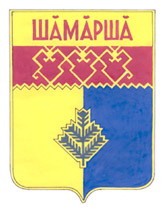     Старочукальского        сельского поселения  Газета органов местного самоуправления  Старочукальского сельского поселенияИздается с 2 апреля 2007 г.Приложение №1Приложение №1Приложение №1Приложение №1Приложение №1к  решению Собрания депутатов Старочукальского сельского поселения Шемуршинского района Чувашской Республики  "Об исполнении бюджета Старочукальского сельского  поселения  Шемуршинского района Чувашской Республики за  2018 год"
 к  решению Собрания депутатов Старочукальского сельского поселения Шемуршинского района Чувашской Республики  "Об исполнении бюджета Старочукальского сельского  поселения  Шемуршинского района Чувашской Республики за  2018 год"
 к  решению Собрания депутатов Старочукальского сельского поселения Шемуршинского района Чувашской Республики  "Об исполнении бюджета Старочукальского сельского  поселения  Шемуршинского района Чувашской Республики за  2018 год"
 к  решению Собрания депутатов Старочукальского сельского поселения Шемуршинского района Чувашской Республики  "Об исполнении бюджета Старочукальского сельского  поселения  Шемуршинского района Чувашской Республики за  2018 год"
 к  решению Собрания депутатов Старочукальского сельского поселения Шемуршинского района Чувашской Республики  "Об исполнении бюджета Старочукальского сельского  поселения  Шемуршинского района Чувашской Республики за  2018 год"
 к  решению Собрания депутатов Старочукальского сельского поселения Шемуршинского района Чувашской Республики  "Об исполнении бюджета Старочукальского сельского  поселения  Шемуршинского района Чувашской Республики за  2018 год"
 к  решению Собрания депутатов Старочукальского сельского поселения Шемуршинского района Чувашской Республики  "Об исполнении бюджета Старочукальского сельского  поселения  Шемуршинского района Чувашской Республики за  2018 год"
 к  решению Собрания депутатов Старочукальского сельского поселения Шемуршинского района Чувашской Республики  "Об исполнении бюджета Старочукальского сельского  поселения  Шемуршинского района Чувашской Республики за  2018 год"
 к  решению Собрания депутатов Старочукальского сельского поселения Шемуршинского района Чувашской Республики  "Об исполнении бюджета Старочукальского сельского  поселения  Шемуршинского района Чувашской Республики за  2018 год"
 ДоходыДоходыДоходыДоходыДоходыДоходыДоходыДоходыДоходыДоходы бюджета Старочукальского сельского поселения Шемуршинского района Чувашской Республики по кодам классификации доходов бюджетов за 2018 год бюджета Старочукальского сельского поселения Шемуршинского района Чувашской Республики по кодам классификации доходов бюджетов за 2018 год бюджета Старочукальского сельского поселения Шемуршинского района Чувашской Республики по кодам классификации доходов бюджетов за 2018 год бюджета Старочукальского сельского поселения Шемуршинского района Чувашской Республики по кодам классификации доходов бюджетов за 2018 год бюджета Старочукальского сельского поселения Шемуршинского района Чувашской Республики по кодам классификации доходов бюджетов за 2018 год бюджета Старочукальского сельского поселения Шемуршинского района Чувашской Республики по кодам классификации доходов бюджетов за 2018 год бюджета Старочукальского сельского поселения Шемуршинского района Чувашской Республики по кодам классификации доходов бюджетов за 2018 год бюджета Старочукальского сельского поселения Шемуршинского района Чувашской Республики по кодам классификации доходов бюджетов за 2018 год бюджета Старочукальского сельского поселения Шемуршинского района Чувашской Республики по кодам классификации доходов бюджетов за 2018 год бюджета Старочукальского сельского поселения Шемуршинского района Чувашской Республики по кодам классификации доходов бюджетов за 2018 год бюджета Старочукальского сельского поселения Шемуршинского района Чувашской Республики по кодам классификации доходов бюджетов за 2018 год бюджета Старочукальского сельского поселения Шемуршинского района Чувашской Республики по кодам классификации доходов бюджетов за 2018 год бюджета Старочукальского сельского поселения Шемуршинского района Чувашской Республики по кодам классификации доходов бюджетов за 2018 год бюджета Старочукальского сельского поселения Шемуршинского района Чувашской Республики по кодам классификации доходов бюджетов за 2018 год бюджета Старочукальского сельского поселения Шемуршинского района Чувашской Республики по кодам классификации доходов бюджетов за 2018 год бюджета Старочукальского сельского поселения Шемуршинского района Чувашской Республики по кодам классификации доходов бюджетов за 2018 год бюджета Старочукальского сельского поселения Шемуршинского района Чувашской Республики по кодам классификации доходов бюджетов за 2018 год бюджета Старочукальского сельского поселения Шемуршинского района Чувашской Республики по кодам классификации доходов бюджетов за 2018 год бюджета Старочукальского сельского поселения Шемуршинского района Чувашской Республики по кодам классификации доходов бюджетов за 2018 год бюджета Старочукальского сельского поселения Шемуршинского района Чувашской Республики по кодам классификации доходов бюджетов за 2018 год бюджета Старочукальского сельского поселения Шемуршинского района Чувашской Республики по кодам классификации доходов бюджетов за 2018 год бюджета Старочукальского сельского поселения Шемуршинского района Чувашской Республики по кодам классификации доходов бюджетов за 2018 год бюджета Старочукальского сельского поселения Шемуршинского района Чувашской Республики по кодам классификации доходов бюджетов за 2018 год бюджета Старочукальского сельского поселения Шемуршинского района Чувашской Республики по кодам классификации доходов бюджетов за 2018 год бюджета Старочукальского сельского поселения Шемуршинского района Чувашской Республики по кодам классификации доходов бюджетов за 2018 год                                                                                                                                                                    (рублей)                                                                                                                                                                    (рублей)                                                                                                                                                                    (рублей)                                                                                                                                                                    (рублей)                                                                                                                                                                    (рублей)                                                                                                                                                                    (рублей)                                                                                                                                                                    (рублей)                                                                                                                                                                    (рублей)                                                                                                                                                                    (рублей)                                                                                                                                                                    (рублей)                                                                                                                                                                    (рублей)                                                                                                                                                                    (рублей)                                                                                                                                                                    (рублей)                                                                                                                                                                    (рублей)                                                                                                                                                                    (рублей)                                                                                                                                                                    (рублей)                                                                                                                                                                    (рублей)                                                                                                                                                                    (рублей)                                                                                                                                                                    (рублей)                                                                                                                                                                    (рублей)                                                                                                                                                                    (рублей)                                                                                                                                                                    (рублей)                                                                                                                                                                    (рублей)                                                                                                                                                                    (рублей)                                                                                                                                                                    (рублей)Наименование показателяНаименование показателяНаименование показателяНаименование показателяНаименование показателяНаименование показателяНаименование показателяНаименование показателяНаименование показателяНаименование показателяНаименование показателяКоды бюджетной классификацииКоды бюджетной классификацииКоды бюджетной классификацииКоды бюджетной классификацииКоды бюджетной классификацииКоды бюджетной классификацииКоды бюджетной классификацииКоды бюджетной классификацииКоды бюджетной классификацииКоды бюджетной классификацииКассовое исполнениеКассовое исполнениеКассовое исполнениеКассовое исполнениеНаименование показателяНаименование показателяНаименование показателяНаименование показателяНаименование показателяНаименование показателяНаименование показателяНаименование показателяНаименование показателяНаименование показателяНаименование показателяадминистратора поступленийадминистратора поступленийадминистратора поступленийадминистратора поступленийадминистратора поступленийдоходов бюджета Старочукальского сельского поселения Шемуршинского района Чувашской Республикидоходов бюджета Старочукальского сельского поселения Шемуршинского района Чувашской Республикидоходов бюджета Старочукальского сельского поселения Шемуршинского района Чувашской Республикидоходов бюджета Старочукальского сельского поселения Шемуршинского района Чувашской Республикидоходов бюджета Старочукальского сельского поселения Шемуршинского района Чувашской РеспубликиКассовое исполнениеКассовое исполнениеКассовое исполнениеКассовое исполнение1111111111122222333334444Доходы, всегоДоходы, всегоДоходы, всегоДоходы, всегоДоходы, всегоДоходы, всегоДоходы, всегоДоходы, всегоДоходы, всегоДоходы, всегоДоходы, всего3 936 899,663 936 899,663 936 899,663 936 899,66Федеральное казначействоФедеральное казначействоФедеральное казначействоФедеральное казначействоФедеральное казначействоФедеральное казначействоФедеральное казначействоФедеральное казначействоФедеральное казначействоФедеральное казначействоФедеральное казначейство100100100100100265 810,87265 810,87265 810,87265 810,87Доходы от уплаты акцизов на дизельное топливо, подлежащие распределению между бюджетами субъектов РФ и местными бюджетами с учетом устанновленных дифференцированных нормативов отчислений в местные бюджетыДоходы от уплаты акцизов на дизельное топливо, подлежащие распределению между бюджетами субъектов РФ и местными бюджетами с учетом устанновленных дифференцированных нормативов отчислений в местные бюджетыДоходы от уплаты акцизов на дизельное топливо, подлежащие распределению между бюджетами субъектов РФ и местными бюджетами с учетом устанновленных дифференцированных нормативов отчислений в местные бюджетыДоходы от уплаты акцизов на дизельное топливо, подлежащие распределению между бюджетами субъектов РФ и местными бюджетами с учетом устанновленных дифференцированных нормативов отчислений в местные бюджетыДоходы от уплаты акцизов на дизельное топливо, подлежащие распределению между бюджетами субъектов РФ и местными бюджетами с учетом устанновленных дифференцированных нормативов отчислений в местные бюджетыДоходы от уплаты акцизов на дизельное топливо, подлежащие распределению между бюджетами субъектов РФ и местными бюджетами с учетом устанновленных дифференцированных нормативов отчислений в местные бюджетыДоходы от уплаты акцизов на дизельное топливо, подлежащие распределению между бюджетами субъектов РФ и местными бюджетами с учетом устанновленных дифференцированных нормативов отчислений в местные бюджетыДоходы от уплаты акцизов на дизельное топливо, подлежащие распределению между бюджетами субъектов РФ и местными бюджетами с учетом устанновленных дифференцированных нормативов отчислений в местные бюджетыДоходы от уплаты акцизов на дизельное топливо, подлежащие распределению между бюджетами субъектов РФ и местными бюджетами с учетом устанновленных дифференцированных нормативов отчислений в местные бюджетыДоходы от уплаты акцизов на дизельное топливо, подлежащие распределению между бюджетами субъектов РФ и местными бюджетами с учетом устанновленных дифференцированных нормативов отчислений в местные бюджетыДоходы от уплаты акцизов на дизельное топливо, подлежащие распределению между бюджетами субъектов РФ и местными бюджетами с учетом устанновленных дифференцированных нормативов отчислений в местные бюджеты100100100100100103 02230 01 0000 110103 02230 01 0000 110103 02230 01 0000 110103 02230 01 0000 110103 02230 01 0000 110118 436,09118 436,09118 436,09118 436,09Доходы от уплаты акцизов на моторные масла для дизельных и (или) карбюраторных (инжекторных) двигателей, подлежащие рапределению между бюджетами субъектов РФ и местными бюджетами с учетом устанновленных дифференцированных нормативов отчислений в местные бюджетыДоходы от уплаты акцизов на моторные масла для дизельных и (или) карбюраторных (инжекторных) двигателей, подлежащие рапределению между бюджетами субъектов РФ и местными бюджетами с учетом устанновленных дифференцированных нормативов отчислений в местные бюджетыДоходы от уплаты акцизов на моторные масла для дизельных и (или) карбюраторных (инжекторных) двигателей, подлежащие рапределению между бюджетами субъектов РФ и местными бюджетами с учетом устанновленных дифференцированных нормативов отчислений в местные бюджетыДоходы от уплаты акцизов на моторные масла для дизельных и (или) карбюраторных (инжекторных) двигателей, подлежащие рапределению между бюджетами субъектов РФ и местными бюджетами с учетом устанновленных дифференцированных нормативов отчислений в местные бюджетыДоходы от уплаты акцизов на моторные масла для дизельных и (или) карбюраторных (инжекторных) двигателей, подлежащие рапределению между бюджетами субъектов РФ и местными бюджетами с учетом устанновленных дифференцированных нормативов отчислений в местные бюджетыДоходы от уплаты акцизов на моторные масла для дизельных и (или) карбюраторных (инжекторных) двигателей, подлежащие рапределению между бюджетами субъектов РФ и местными бюджетами с учетом устанновленных дифференцированных нормативов отчислений в местные бюджетыДоходы от уплаты акцизов на моторные масла для дизельных и (или) карбюраторных (инжекторных) двигателей, подлежащие рапределению между бюджетами субъектов РФ и местными бюджетами с учетом устанновленных дифференцированных нормативов отчислений в местные бюджетыДоходы от уплаты акцизов на моторные масла для дизельных и (или) карбюраторных (инжекторных) двигателей, подлежащие рапределению между бюджетами субъектов РФ и местными бюджетами с учетом устанновленных дифференцированных нормативов отчислений в местные бюджетыДоходы от уплаты акцизов на моторные масла для дизельных и (или) карбюраторных (инжекторных) двигателей, подлежащие рапределению между бюджетами субъектов РФ и местными бюджетами с учетом устанновленных дифференцированных нормативов отчислений в местные бюджетыДоходы от уплаты акцизов на моторные масла для дизельных и (или) карбюраторных (инжекторных) двигателей, подлежащие рапределению между бюджетами субъектов РФ и местными бюджетами с учетом устанновленных дифференцированных нормативов отчислений в местные бюджетыДоходы от уплаты акцизов на моторные масла для дизельных и (или) карбюраторных (инжекторных) двигателей, подлежащие рапределению между бюджетами субъектов РФ и местными бюджетами с учетом устанновленных дифференцированных нормативов отчислений в местные бюджеты100100100100100103 02240 01 0000 110103 02240 01 0000 110103 02240 01 0000 110103 02240 01 0000 110103 02240 01 0000 1101 140,621 140,621 140,621 140,62Доходы от уплаты акцизов на автомобильный бензин, подлежащие распределению между бюджетами субъектов РФ и местными бюджетами с учетом устанновленных дифференцированных нормативов отчислений в местные бюджетыДоходы от уплаты акцизов на автомобильный бензин, подлежащие распределению между бюджетами субъектов РФ и местными бюджетами с учетом устанновленных дифференцированных нормативов отчислений в местные бюджетыДоходы от уплаты акцизов на автомобильный бензин, подлежащие распределению между бюджетами субъектов РФ и местными бюджетами с учетом устанновленных дифференцированных нормативов отчислений в местные бюджетыДоходы от уплаты акцизов на автомобильный бензин, подлежащие распределению между бюджетами субъектов РФ и местными бюджетами с учетом устанновленных дифференцированных нормативов отчислений в местные бюджетыДоходы от уплаты акцизов на автомобильный бензин, подлежащие распределению между бюджетами субъектов РФ и местными бюджетами с учетом устанновленных дифференцированных нормативов отчислений в местные бюджетыДоходы от уплаты акцизов на автомобильный бензин, подлежащие распределению между бюджетами субъектов РФ и местными бюджетами с учетом устанновленных дифференцированных нормативов отчислений в местные бюджетыДоходы от уплаты акцизов на автомобильный бензин, подлежащие распределению между бюджетами субъектов РФ и местными бюджетами с учетом устанновленных дифференцированных нормативов отчислений в местные бюджетыДоходы от уплаты акцизов на автомобильный бензин, подлежащие распределению между бюджетами субъектов РФ и местными бюджетами с учетом устанновленных дифференцированных нормативов отчислений в местные бюджетыДоходы от уплаты акцизов на автомобильный бензин, подлежащие распределению между бюджетами субъектов РФ и местными бюджетами с учетом устанновленных дифференцированных нормативов отчислений в местные бюджетыДоходы от уплаты акцизов на автомобильный бензин, подлежащие распределению между бюджетами субъектов РФ и местными бюджетами с учетом устанновленных дифференцированных нормативов отчислений в местные бюджетыДоходы от уплаты акцизов на автомобильный бензин, подлежащие распределению между бюджетами субъектов РФ и местными бюджетами с учетом устанновленных дифференцированных нормативов отчислений в местные бюджеты100100100100100103 02250 01 0000 110103 02250 01 0000 110103 02250 01 0000 110103 02250 01 0000 110103 02250 01 0000 110172 770,58172 770,58172 770,58172 770,58доходы от уплаты акцизов на прямогонный бензин, подлежащие распределению между бюджетами субъектов РФ и местными бюджетами с учетом устанновленных дифференцированных нормативов отчислений в местные бюджетыдоходы от уплаты акцизов на прямогонный бензин, подлежащие распределению между бюджетами субъектов РФ и местными бюджетами с учетом устанновленных дифференцированных нормативов отчислений в местные бюджетыдоходы от уплаты акцизов на прямогонный бензин, подлежащие распределению между бюджетами субъектов РФ и местными бюджетами с учетом устанновленных дифференцированных нормативов отчислений в местные бюджетыдоходы от уплаты акцизов на прямогонный бензин, подлежащие распределению между бюджетами субъектов РФ и местными бюджетами с учетом устанновленных дифференцированных нормативов отчислений в местные бюджетыдоходы от уплаты акцизов на прямогонный бензин, подлежащие распределению между бюджетами субъектов РФ и местными бюджетами с учетом устанновленных дифференцированных нормативов отчислений в местные бюджетыдоходы от уплаты акцизов на прямогонный бензин, подлежащие распределению между бюджетами субъектов РФ и местными бюджетами с учетом устанновленных дифференцированных нормативов отчислений в местные бюджетыдоходы от уплаты акцизов на прямогонный бензин, подлежащие распределению между бюджетами субъектов РФ и местными бюджетами с учетом устанновленных дифференцированных нормативов отчислений в местные бюджетыдоходы от уплаты акцизов на прямогонный бензин, подлежащие распределению между бюджетами субъектов РФ и местными бюджетами с учетом устанновленных дифференцированных нормативов отчислений в местные бюджетыдоходы от уплаты акцизов на прямогонный бензин, подлежащие распределению между бюджетами субъектов РФ и местными бюджетами с учетом устанновленных дифференцированных нормативов отчислений в местные бюджетыдоходы от уплаты акцизов на прямогонный бензин, подлежащие распределению между бюджетами субъектов РФ и местными бюджетами с учетом устанновленных дифференцированных нормативов отчислений в местные бюджетыдоходы от уплаты акцизов на прямогонный бензин, подлежащие распределению между бюджетами субъектов РФ и местными бюджетами с учетом устанновленных дифференцированных нормативов отчислений в местные бюджеты100100100100100103 02260 01 0000 110103 02260 01 0000 110103 02260 01 0000 110103 02260 01 0000 110103 02260 01 0000 110-26 536,42-26 536,42-26 536,42-26 536,42Управление Федеральной налоговый службы по Чувашской РеспубликеУправление Федеральной налоговый службы по Чувашской РеспубликеУправление Федеральной налоговый службы по Чувашской РеспубликеУправление Федеральной налоговый службы по Чувашской РеспубликеУправление Федеральной налоговый службы по Чувашской РеспубликеУправление Федеральной налоговый службы по Чувашской РеспубликеУправление Федеральной налоговый службы по Чувашской РеспубликеУправление Федеральной налоговый службы по Чувашской РеспубликеУправление Федеральной налоговый службы по Чувашской РеспубликеУправление Федеральной налоговый службы по Чувашской РеспубликеУправление Федеральной налоговый службы по Чувашской Республике182182182182182576 673,68576 673,68576 673,68576 673,68Налог на доходы физических лиц с доходов, источником которых является налоговый агент, за исключением доходов, в отношении которых исчисление и уплата налога осуществляются в соответствии со статьями 227.227 и 228 Налогового кодекса РФНалог на доходы физических лиц с доходов, источником которых является налоговый агент, за исключением доходов, в отношении которых исчисление и уплата налога осуществляются в соответствии со статьями 227.227 и 228 Налогового кодекса РФНалог на доходы физических лиц с доходов, источником которых является налоговый агент, за исключением доходов, в отношении которых исчисление и уплата налога осуществляются в соответствии со статьями 227.227 и 228 Налогового кодекса РФНалог на доходы физических лиц с доходов, источником которых является налоговый агент, за исключением доходов, в отношении которых исчисление и уплата налога осуществляются в соответствии со статьями 227.227 и 228 Налогового кодекса РФНалог на доходы физических лиц с доходов, источником которых является налоговый агент, за исключением доходов, в отношении которых исчисление и уплата налога осуществляются в соответствии со статьями 227.227 и 228 Налогового кодекса РФНалог на доходы физических лиц с доходов, источником которых является налоговый агент, за исключением доходов, в отношении которых исчисление и уплата налога осуществляются в соответствии со статьями 227.227 и 228 Налогового кодекса РФНалог на доходы физических лиц с доходов, источником которых является налоговый агент, за исключением доходов, в отношении которых исчисление и уплата налога осуществляются в соответствии со статьями 227.227 и 228 Налогового кодекса РФНалог на доходы физических лиц с доходов, источником которых является налоговый агент, за исключением доходов, в отношении которых исчисление и уплата налога осуществляются в соответствии со статьями 227.227 и 228 Налогового кодекса РФНалог на доходы физических лиц с доходов, источником которых является налоговый агент, за исключением доходов, в отношении которых исчисление и уплата налога осуществляются в соответствии со статьями 227.227 и 228 Налогового кодекса РФНалог на доходы физических лиц с доходов, источником которых является налоговый агент, за исключением доходов, в отношении которых исчисление и уплата налога осуществляются в соответствии со статьями 227.227 и 228 Налогового кодекса РФНалог на доходы физических лиц с доходов, источником которых является налоговый агент, за исключением доходов, в отношении которых исчисление и уплата налога осуществляются в соответствии со статьями 227.227 и 228 Налогового кодекса РФ182182182182182 101 02010 01 1000 110 101 02010 01 1000 110 101 02010 01 1000 110 101 02010 01 1000 110 101 02010 01 1000 11019 790,2319 790,2319 790,2319 790,23Единый сельскохозяйственный налогЕдиный сельскохозяйственный налогЕдиный сельскохозяйственный налогЕдиный сельскохозяйственный налогЕдиный сельскохозяйственный налогЕдиный сельскохозяйственный налогЕдиный сельскохозяйственный налогЕдиный сельскохозяйственный налогЕдиный сельскохозяйственный налогЕдиный сельскохозяйственный налогЕдиный сельскохозяйственный налог182182182182182105 03010 01 1000 110105 03010 01 1000 110105 03010 01 1000 110105 03010 01 1000 110105 03010 01 1000 11030,0030,0030,0030,00Налог на имущество физических лиц, взимаемый по ставкам, применяемым к объектам налогообложения, расположенным в границах поселенийНалог на имущество физических лиц, взимаемый по ставкам, применяемым к объектам налогообложения, расположенным в границах поселенийНалог на имущество физических лиц, взимаемый по ставкам, применяемым к объектам налогообложения, расположенным в границах поселенийНалог на имущество физических лиц, взимаемый по ставкам, применяемым к объектам налогообложения, расположенным в границах поселенийНалог на имущество физических лиц, взимаемый по ставкам, применяемым к объектам налогообложения, расположенным в границах поселенийНалог на имущество физических лиц, взимаемый по ставкам, применяемым к объектам налогообложения, расположенным в границах поселенийНалог на имущество физических лиц, взимаемый по ставкам, применяемым к объектам налогообложения, расположенным в границах поселенийНалог на имущество физических лиц, взимаемый по ставкам, применяемым к объектам налогообложения, расположенным в границах поселенийНалог на имущество физических лиц, взимаемый по ставкам, применяемым к объектам налогообложения, расположенным в границах поселенийНалог на имущество физических лиц, взимаемый по ставкам, применяемым к объектам налогообложения, расположенным в границах поселенийНалог на имущество физических лиц, взимаемый по ставкам, применяемым к объектам налогообложения, расположенным в границах поселений182182182182182106 01030 10 1000 110106 01030 10 1000 110106 01030 10 1000 110106 01030 10 1000 110106 01030 10 1000 110166 488,06166 488,06166 488,06166 488,06Налог на имущество физических лиц, взимаемый по ставкам, применяемым к объектам налогообложения, расположенным в границах поселенийНалог на имущество физических лиц, взимаемый по ставкам, применяемым к объектам налогообложения, расположенным в границах поселенийНалог на имущество физических лиц, взимаемый по ставкам, применяемым к объектам налогообложения, расположенным в границах поселенийНалог на имущество физических лиц, взимаемый по ставкам, применяемым к объектам налогообложения, расположенным в границах поселенийНалог на имущество физических лиц, взимаемый по ставкам, применяемым к объектам налогообложения, расположенным в границах поселенийНалог на имущество физических лиц, взимаемый по ставкам, применяемым к объектам налогообложения, расположенным в границах поселенийНалог на имущество физических лиц, взимаемый по ставкам, применяемым к объектам налогообложения, расположенным в границах поселенийНалог на имущество физических лиц, взимаемый по ставкам, применяемым к объектам налогообложения, расположенным в границах поселенийНалог на имущество физических лиц, взимаемый по ставкам, применяемым к объектам налогообложения, расположенным в границах поселенийНалог на имущество физических лиц, взимаемый по ставкам, применяемым к объектам налогообложения, расположенным в границах поселенийНалог на имущество физических лиц, взимаемый по ставкам, применяемым к объектам налогообложения, расположенным в границах поселений182182182182182106 01030 10 2000 110106 01030 10 2000 110106 01030 10 2000 110106 01030 10 2000 110106 01030 10 2000 110177,14177,14177,14177,14Земельный налог, взимаемый по ставкам, установленным в соответствии с подпунктом 1 пункта 1 статьи 394 Налогового кодекса Российской Федерации и применяемым к объектам налогообложения, расположенным в границах поселенийЗемельный налог, взимаемый по ставкам, установленным в соответствии с подпунктом 1 пункта 1 статьи 394 Налогового кодекса Российской Федерации и применяемым к объектам налогообложения, расположенным в границах поселенийЗемельный налог, взимаемый по ставкам, установленным в соответствии с подпунктом 1 пункта 1 статьи 394 Налогового кодекса Российской Федерации и применяемым к объектам налогообложения, расположенным в границах поселенийЗемельный налог, взимаемый по ставкам, установленным в соответствии с подпунктом 1 пункта 1 статьи 394 Налогового кодекса Российской Федерации и применяемым к объектам налогообложения, расположенным в границах поселенийЗемельный налог, взимаемый по ставкам, установленным в соответствии с подпунктом 1 пункта 1 статьи 394 Налогового кодекса Российской Федерации и применяемым к объектам налогообложения, расположенным в границах поселенийЗемельный налог, взимаемый по ставкам, установленным в соответствии с подпунктом 1 пункта 1 статьи 394 Налогового кодекса Российской Федерации и применяемым к объектам налогообложения, расположенным в границах поселенийЗемельный налог, взимаемый по ставкам, установленным в соответствии с подпунктом 1 пункта 1 статьи 394 Налогового кодекса Российской Федерации и применяемым к объектам налогообложения, расположенным в границах поселенийЗемельный налог, взимаемый по ставкам, установленным в соответствии с подпунктом 1 пункта 1 статьи 394 Налогового кодекса Российской Федерации и применяемым к объектам налогообложения, расположенным в границах поселенийЗемельный налог, взимаемый по ставкам, установленным в соответствии с подпунктом 1 пункта 1 статьи 394 Налогового кодекса Российской Федерации и применяемым к объектам налогообложения, расположенным в границах поселенийЗемельный налог, взимаемый по ставкам, установленным в соответствии с подпунктом 1 пункта 1 статьи 394 Налогового кодекса Российской Федерации и применяемым к объектам налогообложения, расположенным в границах поселенийЗемельный налог, взимаемый по ставкам, установленным в соответствии с подпунктом 1 пункта 1 статьи 394 Налогового кодекса Российской Федерации и применяемым к объектам налогообложения, расположенным в границах поселений182182182182182 106 06033 10 1000 110 106 06033 10 1000 110 106 06033 10 1000 110 106 06033 10 1000 110 106 06033 10 1000 110237,00237,00237,00237,00Земельный налог, взимаемый по ставкам, установленным в соответствии с подпунктом 1 пункта 1 статьи 394 Налогового кодекса Российской Федерации и применяемым к объектам налогообложения, расположенным в границах поселенийЗемельный налог, взимаемый по ставкам, установленным в соответствии с подпунктом 1 пункта 1 статьи 394 Налогового кодекса Российской Федерации и применяемым к объектам налогообложения, расположенным в границах поселенийЗемельный налог, взимаемый по ставкам, установленным в соответствии с подпунктом 1 пункта 1 статьи 394 Налогового кодекса Российской Федерации и применяемым к объектам налогообложения, расположенным в границах поселенийЗемельный налог, взимаемый по ставкам, установленным в соответствии с подпунктом 1 пункта 1 статьи 394 Налогового кодекса Российской Федерации и применяемым к объектам налогообложения, расположенным в границах поселенийЗемельный налог, взимаемый по ставкам, установленным в соответствии с подпунктом 1 пункта 1 статьи 394 Налогового кодекса Российской Федерации и применяемым к объектам налогообложения, расположенным в границах поселенийЗемельный налог, взимаемый по ставкам, установленным в соответствии с подпунктом 1 пункта 1 статьи 394 Налогового кодекса Российской Федерации и применяемым к объектам налогообложения, расположенным в границах поселенийЗемельный налог, взимаемый по ставкам, установленным в соответствии с подпунктом 1 пункта 1 статьи 394 Налогового кодекса Российской Федерации и применяемым к объектам налогообложения, расположенным в границах поселенийЗемельный налог, взимаемый по ставкам, установленным в соответствии с подпунктом 1 пункта 1 статьи 394 Налогового кодекса Российской Федерации и применяемым к объектам налогообложения, расположенным в границах поселенийЗемельный налог, взимаемый по ставкам, установленным в соответствии с подпунктом 1 пункта 1 статьи 394 Налогового кодекса Российской Федерации и применяемым к объектам налогообложения, расположенным в границах поселенийЗемельный налог, взимаемый по ставкам, установленным в соответствии с подпунктом 1 пункта 1 статьи 394 Налогового кодекса Российской Федерации и применяемым к объектам налогообложения, расположенным в границах поселенийЗемельный налог, взимаемый по ставкам, установленным в соответствии с подпунктом 1 пункта 1 статьи 394 Налогового кодекса Российской Федерации и применяемым к объектам налогообложения, расположенным в границах поселений182182182182182106 06043 10 1000 110106 06043 10 1000 110106 06043 10 1000 110106 06043 10 1000 110106 06043 10 1000 11091 291,1691 291,1691 291,1691 291,16Земельный налог, взимаемый по ставкам, установленным в соответствии с подпунктом 2 пункта 1 статьи 394 Налогового кодекса Российской Федерации и применяемым к объектам налогообложения, расположенным в границах поселенийЗемельный налог, взимаемый по ставкам, установленным в соответствии с подпунктом 2 пункта 1 статьи 394 Налогового кодекса Российской Федерации и применяемым к объектам налогообложения, расположенным в границах поселенийЗемельный налог, взимаемый по ставкам, установленным в соответствии с подпунктом 2 пункта 1 статьи 394 Налогового кодекса Российской Федерации и применяемым к объектам налогообложения, расположенным в границах поселенийЗемельный налог, взимаемый по ставкам, установленным в соответствии с подпунктом 2 пункта 1 статьи 394 Налогового кодекса Российской Федерации и применяемым к объектам налогообложения, расположенным в границах поселенийЗемельный налог, взимаемый по ставкам, установленным в соответствии с подпунктом 2 пункта 1 статьи 394 Налогового кодекса Российской Федерации и применяемым к объектам налогообложения, расположенным в границах поселенийЗемельный налог, взимаемый по ставкам, установленным в соответствии с подпунктом 2 пункта 1 статьи 394 Налогового кодекса Российской Федерации и применяемым к объектам налогообложения, расположенным в границах поселенийЗемельный налог, взимаемый по ставкам, установленным в соответствии с подпунктом 2 пункта 1 статьи 394 Налогового кодекса Российской Федерации и применяемым к объектам налогообложения, расположенным в границах поселенийЗемельный налог, взимаемый по ставкам, установленным в соответствии с подпунктом 2 пункта 1 статьи 394 Налогового кодекса Российской Федерации и применяемым к объектам налогообложения, расположенным в границах поселенийЗемельный налог, взимаемый по ставкам, установленным в соответствии с подпунктом 2 пункта 1 статьи 394 Налогового кодекса Российской Федерации и применяемым к объектам налогообложения, расположенным в границах поселенийЗемельный налог, взимаемый по ставкам, установленным в соответствии с подпунктом 2 пункта 1 статьи 394 Налогового кодекса Российской Федерации и применяемым к объектам налогообложения, расположенным в границах поселенийЗемельный налог, взимаемый по ставкам, установленным в соответствии с подпунктом 2 пункта 1 статьи 394 Налогового кодекса Российской Федерации и применяемым к объектам налогообложения, расположенным в границах поселений182182182182182 106 06043 10 2100 110 106 06043 10 2100 110 106 06043 10 2100 110 106 06043 10 2100 110 106 06043 10 2100 1102 143,652 143,652 143,652 143,65Госпошлина за совершение нотариальных действий должностными лицами органов местного самоуправления, уполномоченными в соответствии с законодательными актами РФ на освершение нотариальных действий (задолженность, недоимка)Госпошлина за совершение нотариальных действий должностными лицами органов местного самоуправления, уполномоченными в соответствии с законодательными актами РФ на освершение нотариальных действий (задолженность, недоимка)Госпошлина за совершение нотариальных действий должностными лицами органов местного самоуправления, уполномоченными в соответствии с законодательными актами РФ на освершение нотариальных действий (задолженность, недоимка)Госпошлина за совершение нотариальных действий должностными лицами органов местного самоуправления, уполномоченными в соответствии с законодательными актами РФ на освершение нотариальных действий (задолженность, недоимка)Госпошлина за совершение нотариальных действий должностными лицами органов местного самоуправления, уполномоченными в соответствии с законодательными актами РФ на освершение нотариальных действий (задолженность, недоимка)Госпошлина за совершение нотариальных действий должностными лицами органов местного самоуправления, уполномоченными в соответствии с законодательными актами РФ на освершение нотариальных действий (задолженность, недоимка)Госпошлина за совершение нотариальных действий должностными лицами органов местного самоуправления, уполномоченными в соответствии с законодательными актами РФ на освершение нотариальных действий (задолженность, недоимка)Госпошлина за совершение нотариальных действий должностными лицами органов местного самоуправления, уполномоченными в соответствии с законодательными актами РФ на освершение нотариальных действий (задолженность, недоимка)Госпошлина за совершение нотариальных действий должностными лицами органов местного самоуправления, уполномоченными в соответствии с законодательными актами РФ на освершение нотариальных действий (задолженность, недоимка)Госпошлина за совершение нотариальных действий должностными лицами органов местного самоуправления, уполномоченными в соответствии с законодательными актами РФ на освершение нотариальных действий (задолженность, недоимка)Госпошлина за совершение нотариальных действий должностными лицами органов местного самоуправления, уполномоченными в соответствии с законодательными актами РФ на освершение нотариальных действий (задолженность, недоимка)182182182182182108 04020 01 1000 110108 04020 01 1000 110108 04020 01 1000 110108 04020 01 1000 110108 04020 01 1000 110300,00300,00300,00300,00Доходы, получаемые в виде арендной платы, а также средства от продажи права на заключение договоров аренды за земли, находящиеся в собственности поселений (за исключением земельных участков муниципальных автономных учреждений поселений)Доходы, получаемые в виде арендной платы, а также средства от продажи права на заключение договоров аренды за земли, находящиеся в собственности поселений (за исключением земельных участков муниципальных автономных учреждений поселений)Доходы, получаемые в виде арендной платы, а также средства от продажи права на заключение договоров аренды за земли, находящиеся в собственности поселений (за исключением земельных участков муниципальных автономных учреждений поселений)Доходы, получаемые в виде арендной платы, а также средства от продажи права на заключение договоров аренды за земли, находящиеся в собственности поселений (за исключением земельных участков муниципальных автономных учреждений поселений)Доходы, получаемые в виде арендной платы, а также средства от продажи права на заключение договоров аренды за земли, находящиеся в собственности поселений (за исключением земельных участков муниципальных автономных учреждений поселений)Доходы, получаемые в виде арендной платы, а также средства от продажи права на заключение договоров аренды за земли, находящиеся в собственности поселений (за исключением земельных участков муниципальных автономных учреждений поселений)Доходы, получаемые в виде арендной платы, а также средства от продажи права на заключение договоров аренды за земли, находящиеся в собственности поселений (за исключением земельных участков муниципальных автономных учреждений поселений)Доходы, получаемые в виде арендной платы, а также средства от продажи права на заключение договоров аренды за земли, находящиеся в собственности поселений (за исключением земельных участков муниципальных автономных учреждений поселений)Доходы, получаемые в виде арендной платы, а также средства от продажи права на заключение договоров аренды за земли, находящиеся в собственности поселений (за исключением земельных участков муниципальных автономных учреждений поселений)Доходы, получаемые в виде арендной платы, а также средства от продажи права на заключение договоров аренды за земли, находящиеся в собственности поселений (за исключением земельных участков муниципальных автономных учреждений поселений)Доходы, получаемые в виде арендной платы, а также средства от продажи права на заключение договоров аренды за земли, находящиеся в собственности поселений (за исключением земельных участков муниципальных автономных учреждений поселений)182182182182182111 05025 10 0000 120111 05025 10 0000 120111 05025 10 0000 120111 05025 10 0000 120111 05025 10 0000 120271 180,00271 180,00271 180,00271 180,00Доходы от аренды им-ва в ОУ поселенийДоходы от аренды им-ва в ОУ поселенийДоходы от аренды им-ва в ОУ поселенийДоходы от аренды им-ва в ОУ поселенийДоходы от аренды им-ва в ОУ поселенийДоходы от аренды им-ва в ОУ поселенийДоходы от аренды им-ва в ОУ поселенийДоходы от аренды им-ва в ОУ поселенийДоходы от аренды им-ва в ОУ поселенийДоходы от аренды им-ва в ОУ поселенийДоходы от аренды им-ва в ОУ поселений182182182182182111 05035 10 0000 120111 05035 10 0000 120111 05035 10 0000 120111 05035 10 0000 120111 05035 10 0000 12016 040,0416 040,0416 040,0416 040,04Доходы от реализации иного имущества, находящегося в собственности поселений (за исключением имущества муниципальных бюджетных и автономных учреждений, а также имущества муниципальных унитарных предприятий, в том числе казенных), в части реализации основДоходы от реализации иного имущества, находящегося в собственности поселений (за исключением имущества муниципальных бюджетных и автономных учреждений, а также имущества муниципальных унитарных предприятий, в том числе казенных), в части реализации основДоходы от реализации иного имущества, находящегося в собственности поселений (за исключением имущества муниципальных бюджетных и автономных учреждений, а также имущества муниципальных унитарных предприятий, в том числе казенных), в части реализации основДоходы от реализации иного имущества, находящегося в собственности поселений (за исключением имущества муниципальных бюджетных и автономных учреждений, а также имущества муниципальных унитарных предприятий, в том числе казенных), в части реализации основДоходы от реализации иного имущества, находящегося в собственности поселений (за исключением имущества муниципальных бюджетных и автономных учреждений, а также имущества муниципальных унитарных предприятий, в том числе казенных), в части реализации основДоходы от реализации иного имущества, находящегося в собственности поселений (за исключением имущества муниципальных бюджетных и автономных учреждений, а также имущества муниципальных унитарных предприятий, в том числе казенных), в части реализации основДоходы от реализации иного имущества, находящегося в собственности поселений (за исключением имущества муниципальных бюджетных и автономных учреждений, а также имущества муниципальных унитарных предприятий, в том числе казенных), в части реализации основДоходы от реализации иного имущества, находящегося в собственности поселений (за исключением имущества муниципальных бюджетных и автономных учреждений, а также имущества муниципальных унитарных предприятий, в том числе казенных), в части реализации основДоходы от реализации иного имущества, находящегося в собственности поселений (за исключением имущества муниципальных бюджетных и автономных учреждений, а также имущества муниципальных унитарных предприятий, в том числе казенных), в части реализации основДоходы от реализации иного имущества, находящегося в собственности поселений (за исключением имущества муниципальных бюджетных и автономных учреждений, а также имущества муниципальных унитарных предприятий, в том числе казенных), в части реализации основДоходы от реализации иного имущества, находящегося в собственности поселений (за исключением имущества муниципальных бюджетных и автономных учреждений, а также имущества муниципальных унитарных предприятий, в том числе казенных), в части реализации основ182182182182182114 02053 10 0000 410114 02053 10 0000 410114 02053 10 0000 410114 02053 10 0000 410114 02053 10 0000 4108 996,408 996,408 996,408 996,40Администрация Старочукальского сельского поселения Шемуршинского района Чувашской РеспубликиАдминистрация Старочукальского сельского поселения Шемуршинского района Чувашской РеспубликиАдминистрация Старочукальского сельского поселения Шемуршинского района Чувашской РеспубликиАдминистрация Старочукальского сельского поселения Шемуршинского района Чувашской РеспубликиАдминистрация Старочукальского сельского поселения Шемуршинского района Чувашской РеспубликиАдминистрация Старочукальского сельского поселения Шемуршинского района Чувашской РеспубликиАдминистрация Старочукальского сельского поселения Шемуршинского района Чувашской РеспубликиАдминистрация Старочукальского сельского поселения Шемуршинского района Чувашской РеспубликиАдминистрация Старочукальского сельского поселения Шемуршинского района Чувашской РеспубликиАдминистрация Старочукальского сельского поселения Шемуршинского района Чувашской РеспубликиАдминистрация Старочукальского сельского поселения Шемуршинского района Чувашской Республики9939939939939933 094 415,113 094 415,113 094 415,113 094 415,11Дотации бюджетных поселений на выравнивание уровня бюджетной обеспеченностиДотации бюджетных поселений на выравнивание уровня бюджетной обеспеченностиДотации бюджетных поселений на выравнивание уровня бюджетной обеспеченностиДотации бюджетных поселений на выравнивание уровня бюджетной обеспеченностиДотации бюджетных поселений на выравнивание уровня бюджетной обеспеченностиДотации бюджетных поселений на выравнивание уровня бюджетной обеспеченностиДотации бюджетных поселений на выравнивание уровня бюджетной обеспеченностиДотации бюджетных поселений на выравнивание уровня бюджетной обеспеченностиДотации бюджетных поселений на выравнивание уровня бюджетной обеспеченностиДотации бюджетных поселений на выравнивание уровня бюджетной обеспеченностиДотации бюджетных поселений на выравнивание уровня бюджетной обеспеченности993993993993993202 15001 10 0000 151202 15001 10 0000 151202 15001 10 0000 151202 15001 10 0000 151202 15001 10 0000 1511209782,001209782,001209782,001209782,00Дотации бюджетам сельских поселений на поддержку мер по обеспечению сбалансированности бюджетовДотации бюджетам сельских поселений на поддержку мер по обеспечению сбалансированности бюджетовДотации бюджетам сельских поселений на поддержку мер по обеспечению сбалансированности бюджетовДотации бюджетам сельских поселений на поддержку мер по обеспечению сбалансированности бюджетовДотации бюджетам сельских поселений на поддержку мер по обеспечению сбалансированности бюджетовДотации бюджетам сельских поселений на поддержку мер по обеспечению сбалансированности бюджетовДотации бюджетам сельских поселений на поддержку мер по обеспечению сбалансированности бюджетовДотации бюджетам сельских поселений на поддержку мер по обеспечению сбалансированности бюджетовДотации бюджетам сельских поселений на поддержку мер по обеспечению сбалансированности бюджетовДотации бюджетам сельских поселений на поддержку мер по обеспечению сбалансированности бюджетовДотации бюджетам сельских поселений на поддержку мер по обеспечению сбалансированности бюджетов993993993993993 202 15002 10 0000 151 202 15002 10 0000 151 202 15002 10 0000 151 202 15002 10 0000 151 202 15002 10 0000 1511471011,921471011,921471011,921471011,92Прочие субсидии бюджетам поселенийПрочие субсидии бюджетам поселенийПрочие субсидии бюджетам поселенийПрочие субсидии бюджетам поселенийПрочие субсидии бюджетам поселенийПрочие субсидии бюджетам поселенийПрочие субсидии бюджетам поселенийПрочие субсидии бюджетам поселенийПрочие субсидии бюджетам поселенийПрочие субсидии бюджетам поселенийПрочие субсидии бюджетам поселений993993993993993202 29999 10 0000 151202 29999 10 0000 151202 29999 10 0000 151202 29999 10 0000 151202 29999 10 0000 151291621,19291621,19291621,19291621,19Субвенции бюджетам поселений на осуществление первичного воинского учета на территориях, где отсутствуют военные комиссариатыСубвенции бюджетам поселений на осуществление первичного воинского учета на территориях, где отсутствуют военные комиссариатыСубвенции бюджетам поселений на осуществление первичного воинского учета на территориях, где отсутствуют военные комиссариатыСубвенции бюджетам поселений на осуществление первичного воинского учета на территориях, где отсутствуют военные комиссариатыСубвенции бюджетам поселений на осуществление первичного воинского учета на территориях, где отсутствуют военные комиссариатыСубвенции бюджетам поселений на осуществление первичного воинского учета на территориях, где отсутствуют военные комиссариатыСубвенции бюджетам поселений на осуществление первичного воинского учета на территориях, где отсутствуют военные комиссариатыСубвенции бюджетам поселений на осуществление первичного воинского учета на территориях, где отсутствуют военные комиссариатыСубвенции бюджетам поселений на осуществление первичного воинского учета на территориях, где отсутствуют военные комиссариатыСубвенции бюджетам поселений на осуществление первичного воинского учета на территориях, где отсутствуют военные комиссариатыСубвенции бюджетам поселений на осуществление первичного воинского учета на территориях, где отсутствуют военные комиссариаты993993993993993202 35118 10 0000 151202 35118 10 0000 151202 35118 10 0000 151202 35118 10 0000 151202 35118 10 0000 15182000,0082000,0082000,0082000,00Поступления от денежных пожертвований, предоставляемых физическими лицами получателям средств бюджетов поселенийПоступления от денежных пожертвований, предоставляемых физическими лицами получателям средств бюджетов поселенийПоступления от денежных пожертвований, предоставляемых физическими лицами получателям средств бюджетов поселенийПоступления от денежных пожертвований, предоставляемых физическими лицами получателям средств бюджетов поселенийПоступления от денежных пожертвований, предоставляемых физическими лицами получателям средств бюджетов поселенийПоступления от денежных пожертвований, предоставляемых физическими лицами получателям средств бюджетов поселенийПоступления от денежных пожертвований, предоставляемых физическими лицами получателям средств бюджетов поселенийПоступления от денежных пожертвований, предоставляемых физическими лицами получателям средств бюджетов поселенийПоступления от денежных пожертвований, предоставляемых физическими лицами получателям средств бюджетов поселенийПоступления от денежных пожертвований, предоставляемых физическими лицами получателям средств бюджетов поселенийПоступления от денежных пожертвований, предоставляемых физическими лицами получателям средств бюджетов поселений993993993993993207 05020 10 0000 180207 05020 10 0000 180207 05020 10 0000 180207 05020 10 0000 180207 05020 10 0000 18040000400004000040000 "к  решению Собрания депутатов Старочукальского сельского поселения Шемуршинского района Чувашской Республики  ""Об исполнении бюджета Старочукальского сельского  поселения  Шемуршинского района Чувашской Республики за  2018 год""
 "  "к  решению Собрания депутатов Старочукальского сельского поселения Шемуршинского района Чувашской Республики  ""Об исполнении бюджета Старочукальского сельского  поселения  Шемуршинского района Чувашской Республики за  2018 год""
 "  "к  решению Собрания депутатов Старочукальского сельского поселения Шемуршинского района Чувашской Республики  ""Об исполнении бюджета Старочукальского сельского  поселения  Шемуршинского района Чувашской Республики за  2018 год""
 "  "к  решению Собрания депутатов Старочукальского сельского поселения Шемуршинского района Чувашской Республики  ""Об исполнении бюджета Старочукальского сельского  поселения  Шемуршинского района Чувашской Республики за  2018 год""
 "  "к  решению Собрания депутатов Старочукальского сельского поселения Шемуршинского района Чувашской Республики  ""Об исполнении бюджета Старочукальского сельского  поселения  Шемуршинского района Чувашской Республики за  2018 год""
 " ДоходыДоходыДоходыДоходыДоходыДоходыбюджета Старочукальского сельского поселения Чувашской Республики по кодам  видов доходов, подвидов доходов, классификации операций сектора государственного управления, относящихся к доходам бюджета, за 2018 годбюджета Старочукальского сельского поселения Чувашской Республики по кодам  видов доходов, подвидов доходов, классификации операций сектора государственного управления, относящихся к доходам бюджета, за 2018 годбюджета Старочукальского сельского поселения Чувашской Республики по кодам  видов доходов, подвидов доходов, классификации операций сектора государственного управления, относящихся к доходам бюджета, за 2018 годбюджета Старочукальского сельского поселения Чувашской Республики по кодам  видов доходов, подвидов доходов, классификации операций сектора государственного управления, относящихся к доходам бюджета, за 2018 годбюджета Старочукальского сельского поселения Чувашской Республики по кодам  видов доходов, подвидов доходов, классификации операций сектора государственного управления, относящихся к доходам бюджета, за 2018 годбюджета Старочукальского сельского поселения Чувашской Республики по кодам  видов доходов, подвидов доходов, классификации операций сектора государственного управления, относящихся к доходам бюджета, за 2018 годбюджета Старочукальского сельского поселения Чувашской Республики по кодам  видов доходов, подвидов доходов, классификации операций сектора государственного управления, относящихся к доходам бюджета, за 2018 годбюджета Старочукальского сельского поселения Чувашской Республики по кодам  видов доходов, подвидов доходов, классификации операций сектора государственного управления, относящихся к доходам бюджета, за 2018 годбюджета Старочукальского сельского поселения Чувашской Республики по кодам  видов доходов, подвидов доходов, классификации операций сектора государственного управления, относящихся к доходам бюджета, за 2018 годбюджета Старочукальского сельского поселения Чувашской Республики по кодам  видов доходов, подвидов доходов, классификации операций сектора государственного управления, относящихся к доходам бюджета, за 2018 годбюджета Старочукальского сельского поселения Чувашской Республики по кодам  видов доходов, подвидов доходов, классификации операций сектора государственного управления, относящихся к доходам бюджета, за 2018 годбюджета Старочукальского сельского поселения Чувашской Республики по кодам  видов доходов, подвидов доходов, классификации операций сектора государственного управления, относящихся к доходам бюджета, за 2018 годбюджета Старочукальского сельского поселения Чувашской Республики по кодам  видов доходов, подвидов доходов, классификации операций сектора государственного управления, относящихся к доходам бюджета, за 2018 годбюджета Старочукальского сельского поселения Чувашской Республики по кодам  видов доходов, подвидов доходов, классификации операций сектора государственного управления, относящихся к доходам бюджета, за 2018 годбюджета Старочукальского сельского поселения Чувашской Республики по кодам  видов доходов, подвидов доходов, классификации операций сектора государственного управления, относящихся к доходам бюджета, за 2018 годбюджета Старочукальского сельского поселения Чувашской Республики по кодам  видов доходов, подвидов доходов, классификации операций сектора государственного управления, относящихся к доходам бюджета, за 2018 годбюджета Старочукальского сельского поселения Чувашской Республики по кодам  видов доходов, подвидов доходов, классификации операций сектора государственного управления, относящихся к доходам бюджета, за 2018 годбюджета Старочукальского сельского поселения Чувашской Республики по кодам  видов доходов, подвидов доходов, классификации операций сектора государственного управления, относящихся к доходам бюджета, за 2018 годбюджета Старочукальского сельского поселения Чувашской Республики по кодам  видов доходов, подвидов доходов, классификации операций сектора государственного управления, относящихся к доходам бюджета, за 2018 годбюджета Старочукальского сельского поселения Чувашской Республики по кодам  видов доходов, подвидов доходов, классификации операций сектора государственного управления, относящихся к доходам бюджета, за 2018 годбюджета Старочукальского сельского поселения Чувашской Республики по кодам  видов доходов, подвидов доходов, классификации операций сектора государственного управления, относящихся к доходам бюджета, за 2018 годбюджета Старочукальского сельского поселения Чувашской Республики по кодам  видов доходов, подвидов доходов, классификации операций сектора государственного управления, относящихся к доходам бюджета, за 2018 год(рублей)(рублей)(рублей)(рублей)(рублей)(рублей)(рублей)(рублей)Наименование показателяНаименование показателяНаименование показателяНаименование показателяНаименование показателяНаименование показателяНаименование показателяНаименование показателяКод бюджетной классификацииКод бюджетной классификацииКод бюджетной классификацииКод бюджетной классификацииКод бюджетной классификацииКод бюджетной классификацииКассовое исполнениеКассовое исполнениеКассовое исполнениеКассовое исполнениеКассовое исполнениеКассовое исполнениеКассовое исполнениеКассовое исполнение1111111122222233333333ДОХОДЫ, ВСЕГОДОХОДЫ, ВСЕГОДОХОДЫ, ВСЕГОДОХОДЫ, ВСЕГОДОХОДЫ, ВСЕГОДОХОДЫ, ВСЕГОДОХОДЫ, ВСЕГОДОХОДЫ, ВСЕГО3 936 899,663 936 899,663 936 899,663 936 899,663 936 899,663 936 899,663 936 899,663 936 899,66Налоговые и неналоговые  доходыНалоговые и неналоговые  доходыНалоговые и неналоговые  доходыНалоговые и неналоговые  доходыНалоговые и неналоговые  доходыНалоговые и неналоговые  доходыНалоговые и неналоговые  доходыНалоговые и неналоговые  доходы 100 00000 00 0000 000 100 00000 00 0000 000 100 00000 00 0000 000 100 00000 00 0000 000 100 00000 00 0000 000 100 00000 00 0000 000842 484,55842 484,55842 484,55842 484,55842 484,55842 484,55842 484,55842 484,55Налоги на прибыль, доходыНалоги на прибыль, доходыНалоги на прибыль, доходыНалоги на прибыль, доходыНалоги на прибыль, доходыНалоги на прибыль, доходыНалоги на прибыль, доходыНалоги на прибыль, доходы 101 00000 00 0000 000 101 00000 00 0000 000 101 00000 00 0000 000 101 00000 00 0000 000 101 00000 00 0000 000 101 00000 00 0000 00019 790,2319 790,2319 790,2319 790,2319 790,2319 790,2319 790,2319 790,23Налог на доходы физических лицНалог на доходы физических лицНалог на доходы физических лицНалог на доходы физических лицНалог на доходы физических лицНалог на доходы физических лицНалог на доходы физических лицНалог на доходы физических лиц 101 02000 01 0000 110 101 02000 01 0000 110 101 02000 01 0000 110 101 02000 01 0000 110 101 02000 01 0000 110 101 02000 01 0000 11019 790,2319 790,2319 790,2319 790,2319 790,2319 790,2319 790,2319 790,23Налог на доходы физических лиц с доходов, источником которых является налоговый агент, за исключением доходов, в отношении которых исчисление и уплата налога осуществляются в соответствии со статьями 227.227 и 228 Налогового кодекса РФНалог на доходы физических лиц с доходов, источником которых является налоговый агент, за исключением доходов, в отношении которых исчисление и уплата налога осуществляются в соответствии со статьями 227.227 и 228 Налогового кодекса РФНалог на доходы физических лиц с доходов, источником которых является налоговый агент, за исключением доходов, в отношении которых исчисление и уплата налога осуществляются в соответствии со статьями 227.227 и 228 Налогового кодекса РФНалог на доходы физических лиц с доходов, источником которых является налоговый агент, за исключением доходов, в отношении которых исчисление и уплата налога осуществляются в соответствии со статьями 227.227 и 228 Налогового кодекса РФНалог на доходы физических лиц с доходов, источником которых является налоговый агент, за исключением доходов, в отношении которых исчисление и уплата налога осуществляются в соответствии со статьями 227.227 и 228 Налогового кодекса РФНалог на доходы физических лиц с доходов, источником которых является налоговый агент, за исключением доходов, в отношении которых исчисление и уплата налога осуществляются в соответствии со статьями 227.227 и 228 Налогового кодекса РФНалог на доходы физических лиц с доходов, источником которых является налоговый агент, за исключением доходов, в отношении которых исчисление и уплата налога осуществляются в соответствии со статьями 227.227 и 228 Налогового кодекса РФНалог на доходы физических лиц с доходов, источником которых является налоговый агент, за исключением доходов, в отношении которых исчисление и уплата налога осуществляются в соответствии со статьями 227.227 и 228 Налогового кодекса РФ 101 02010 01 1000 110 101 02010 01 1000 110 101 02010 01 1000 110 101 02010 01 1000 110 101 02010 01 1000 110 101 02010 01 1000 11019 790,2319 790,2319 790,2319 790,2319 790,2319 790,2319 790,2319 790,23Налоги на товары (работы, услуги). Реализуемые на территории Россий ской ФедерацииНалоги на товары (работы, услуги). Реализуемые на территории Россий ской ФедерацииНалоги на товары (работы, услуги). Реализуемые на территории Россий ской ФедерацииНалоги на товары (работы, услуги). Реализуемые на территории Россий ской ФедерацииНалоги на товары (работы, услуги). Реализуемые на территории Россий ской ФедерацииНалоги на товары (работы, услуги). Реализуемые на территории Россий ской ФедерацииНалоги на товары (работы, услуги). Реализуемые на территории Россий ской ФедерацииНалоги на товары (работы, услуги). Реализуемые на территории Россий ской Федерации103 00000 00 0000 000103 00000 00 0000 000103 00000 00 0000 000103 00000 00 0000 000103 00000 00 0000 000103 00000 00 0000 000265 810,87265 810,87265 810,87265 810,87265 810,87265 810,87265 810,87265 810,87Доходы от уплаты акцизов  на дизельное топливо, подлежащие распределению между бюджетами   субъектов РФ и местными бюджетами с учетом установленных дифференцированных нормативов отчислений в местные бюджетыДоходы от уплаты акцизов  на дизельное топливо, подлежащие распределению между бюджетами   субъектов РФ и местными бюджетами с учетом установленных дифференцированных нормативов отчислений в местные бюджетыДоходы от уплаты акцизов  на дизельное топливо, подлежащие распределению между бюджетами   субъектов РФ и местными бюджетами с учетом установленных дифференцированных нормативов отчислений в местные бюджетыДоходы от уплаты акцизов  на дизельное топливо, подлежащие распределению между бюджетами   субъектов РФ и местными бюджетами с учетом установленных дифференцированных нормативов отчислений в местные бюджетыДоходы от уплаты акцизов  на дизельное топливо, подлежащие распределению между бюджетами   субъектов РФ и местными бюджетами с учетом установленных дифференцированных нормативов отчислений в местные бюджетыДоходы от уплаты акцизов  на дизельное топливо, подлежащие распределению между бюджетами   субъектов РФ и местными бюджетами с учетом установленных дифференцированных нормативов отчислений в местные бюджетыДоходы от уплаты акцизов  на дизельное топливо, подлежащие распределению между бюджетами   субъектов РФ и местными бюджетами с учетом установленных дифференцированных нормативов отчислений в местные бюджетыДоходы от уплаты акцизов  на дизельное топливо, подлежащие распределению между бюджетами   субъектов РФ и местными бюджетами с учетом установленных дифференцированных нормативов отчислений в местные бюджеты 103 02230 01 0000 110 103 02230 01 0000 110 103 02230 01 0000 110 103 02230 01 0000 110 103 02230 01 0000 110 103 02230 01 0000 110265 810,87265 810,87265 810,87265 810,87265 810,87265 810,87265 810,87265 810,87НАЛОГИ НА СОВОКУПНЫЙ ДОХОДНАЛОГИ НА СОВОКУПНЫЙ ДОХОДНАЛОГИ НА СОВОКУПНЫЙ ДОХОДНАЛОГИ НА СОВОКУПНЫЙ ДОХОДНАЛОГИ НА СОВОКУПНЫЙ ДОХОДНАЛОГИ НА СОВОКУПНЫЙ ДОХОДНАЛОГИ НА СОВОКУПНЫЙ ДОХОДНАЛОГИ НА СОВОКУПНЫЙ ДОХОД105 00000 00 0000 000105 00000 00 0000 000105 00000 00 0000 000105 00000 00 0000 000105 00000 00 0000 000105 00000 00 0000 00030,0030,0030,0030,0030,0030,0030,0030,00Единый сельскохозяйственный налогЕдиный сельскохозяйственный налогЕдиный сельскохозяйственный налогЕдиный сельскохозяйственный налогЕдиный сельскохозяйственный налогЕдиный сельскохозяйственный налогЕдиный сельскохозяйственный налогЕдиный сельскохозяйственный налог105 03010 01 1000 110105 03010 01 1000 110105 03010 01 1000 110105 03010 01 1000 110105 03010 01 1000 110105 03010 01 1000 11030,0030,0030,0030,0030,0030,0030,0030,00Налоги на имуществоНалоги на имуществоНалоги на имуществоНалоги на имуществоНалоги на имуществоНалоги на имуществоНалоги на имуществоНалоги на имущество 106 00000 00 0000 000 106 00000 00 0000 000 106 00000 00 0000 000 106 00000 00 0000 000 106 00000 00 0000 000 106 00000 00 0000 000230 337,01230 337,01230 337,01230 337,01230 337,01230 337,01230 337,01230 337,01Налог на имущество физических лицНалог на имущество физических лицНалог на имущество физических лицНалог на имущество физических лицНалог на имущество физических лицНалог на имущество физических лицНалог на имущество физических лицНалог на имущество физических лиц 106 01000 00 0000 110 106 01000 00 0000 110 106 01000 00 0000 110 106 01000 00 0000 110 106 01000 00 0000 110 106 01000 00 0000 110166 665,20166 665,20166 665,20166 665,20166 665,20166 665,20166 665,20166 665,20Налог на имущество физических лиц, взимаемый по ставкам, применяемым к объектам налогообложения, расположенным в границах поселенийНалог на имущество физических лиц, взимаемый по ставкам, применяемым к объектам налогообложения, расположенным в границах поселенийНалог на имущество физических лиц, взимаемый по ставкам, применяемым к объектам налогообложения, расположенным в границах поселенийНалог на имущество физических лиц, взимаемый по ставкам, применяемым к объектам налогообложения, расположенным в границах поселенийНалог на имущество физических лиц, взимаемый по ставкам, применяемым к объектам налогообложения, расположенным в границах поселенийНалог на имущество физических лиц, взимаемый по ставкам, применяемым к объектам налогообложения, расположенным в границах поселенийНалог на имущество физических лиц, взимаемый по ставкам, применяемым к объектам налогообложения, расположенным в границах поселенийНалог на имущество физических лиц, взимаемый по ставкам, применяемым к объектам налогообложения, расположенным в границах поселений 106 01030 10 1000 110 106 01030 10 1000 110 106 01030 10 1000 110 106 01030 10 1000 110 106 01030 10 1000 110 106 01030 10 1000 110166 488,06166 488,06166 488,06166 488,06166 488,06166 488,06166 488,06166 488,06Налог на имущество физических лиц, взимаемый по ставкам, применяемым к объектам налогообложения, расположенным в границах поселенийНалог на имущество физических лиц, взимаемый по ставкам, применяемым к объектам налогообложения, расположенным в границах поселенийНалог на имущество физических лиц, взимаемый по ставкам, применяемым к объектам налогообложения, расположенным в границах поселенийНалог на имущество физических лиц, взимаемый по ставкам, применяемым к объектам налогообложения, расположенным в границах поселенийНалог на имущество физических лиц, взимаемый по ставкам, применяемым к объектам налогообложения, расположенным в границах поселенийНалог на имущество физических лиц, взимаемый по ставкам, применяемым к объектам налогообложения, расположенным в границах поселенийНалог на имущество физических лиц, взимаемый по ставкам, применяемым к объектам налогообложения, расположенным в границах поселенийНалог на имущество физических лиц, взимаемый по ставкам, применяемым к объектам налогообложения, расположенным в границах поселений 106 01030 10 2000 110 106 01030 10 2000 110 106 01030 10 2000 110 106 01030 10 2000 110 106 01030 10 2000 110 106 01030 10 2000 110177,14177,14177,14177,14177,14177,14177,14177,14Земельный налогЗемельный налогЗемельный налогЗемельный налогЗемельный налогЗемельный налогЗемельный налогЗемельный налог 106 06000 00 0000 110 106 06000 00 0000 110 106 06000 00 0000 110 106 06000 00 0000 110 106 06000 00 0000 110 106 06000 00 0000 11093 671,8193 671,8193 671,8193 671,8193 671,8193 671,8193 671,8193 671,81Земельный налог, взимаемый по ставкам, установленным в соответствии с подпунктом 1 пункта 1 статьи 394 Налогового кодекса Российской ФедерацииЗемельный налог, взимаемый по ставкам, установленным в соответствии с подпунктом 1 пункта 1 статьи 394 Налогового кодекса Российской ФедерацииЗемельный налог, взимаемый по ставкам, установленным в соответствии с подпунктом 1 пункта 1 статьи 394 Налогового кодекса Российской ФедерацииЗемельный налог, взимаемый по ставкам, установленным в соответствии с подпунктом 1 пункта 1 статьи 394 Налогового кодекса Российской ФедерацииЗемельный налог, взимаемый по ставкам, установленным в соответствии с подпунктом 1 пункта 1 статьи 394 Налогового кодекса Российской ФедерацииЗемельный налог, взимаемый по ставкам, установленным в соответствии с подпунктом 1 пункта 1 статьи 394 Налогового кодекса Российской ФедерацииЗемельный налог, взимаемый по ставкам, установленным в соответствии с подпунктом 1 пункта 1 статьи 394 Налогового кодекса Российской ФедерацииЗемельный налог, взимаемый по ставкам, установленным в соответствии с подпунктом 1 пункта 1 статьи 394 Налогового кодекса Российской Федерации 106 06010 00 0000 110 106 06010 00 0000 110 106 06010 00 0000 110 106 06010 00 0000 110 106 06010 00 0000 110 106 06010 00 0000 110237,00237,00237,00237,00237,00237,00237,00237,00Земельный налог, взимаемый по ставкам, установленным в соответствии с подпунктом 1 пункта 1 статьи 394 Налогового кодекса Российской Федерации и применяемым к объектам налогообложения, расположенным в границах поселенийЗемельный налог, взимаемый по ставкам, установленным в соответствии с подпунктом 1 пункта 1 статьи 394 Налогового кодекса Российской Федерации и применяемым к объектам налогообложения, расположенным в границах поселенийЗемельный налог, взимаемый по ставкам, установленным в соответствии с подпунктом 1 пункта 1 статьи 394 Налогового кодекса Российской Федерации и применяемым к объектам налогообложения, расположенным в границах поселенийЗемельный налог, взимаемый по ставкам, установленным в соответствии с подпунктом 1 пункта 1 статьи 394 Налогового кодекса Российской Федерации и применяемым к объектам налогообложения, расположенным в границах поселенийЗемельный налог, взимаемый по ставкам, установленным в соответствии с подпунктом 1 пункта 1 статьи 394 Налогового кодекса Российской Федерации и применяемым к объектам налогообложения, расположенным в границах поселенийЗемельный налог, взимаемый по ставкам, установленным в соответствии с подпунктом 1 пункта 1 статьи 394 Налогового кодекса Российской Федерации и применяемым к объектам налогообложения, расположенным в границах поселенийЗемельный налог, взимаемый по ставкам, установленным в соответствии с подпунктом 1 пункта 1 статьи 394 Налогового кодекса Российской Федерации и применяемым к объектам налогообложения, расположенным в границах поселенийЗемельный налог, взимаемый по ставкам, установленным в соответствии с подпунктом 1 пункта 1 статьи 394 Налогового кодекса Российской Федерации и применяемым к объектам налогообложения, расположенным в границах поселений 106 06033 10 1000 110 106 06033 10 1000 110 106 06033 10 1000 110 106 06033 10 1000 110 106 06033 10 1000 110 106 06033 10 1000 11091 291,1691 291,1691 291,1691 291,1691 291,1691 291,1691 291,1691 291,16Земельный налог, взимаемый по ставкам, установленным в соответствии с подпунктом 1 пункта 1 статьи 394 Налогового кодекса Российской Федерации и применяемым к объектам налогообложения, расположенным в границах поселенийЗемельный налог, взимаемый по ставкам, установленным в соответствии с подпунктом 1 пункта 1 статьи 394 Налогового кодекса Российской Федерации и применяемым к объектам налогообложения, расположенным в границах поселенийЗемельный налог, взимаемый по ставкам, установленным в соответствии с подпунктом 1 пункта 1 статьи 394 Налогового кодекса Российской Федерации и применяемым к объектам налогообложения, расположенным в границах поселенийЗемельный налог, взимаемый по ставкам, установленным в соответствии с подпунктом 1 пункта 1 статьи 394 Налогового кодекса Российской Федерации и применяемым к объектам налогообложения, расположенным в границах поселенийЗемельный налог, взимаемый по ставкам, установленным в соответствии с подпунктом 1 пункта 1 статьи 394 Налогового кодекса Российской Федерации и применяемым к объектам налогообложения, расположенным в границах поселенийЗемельный налог, взимаемый по ставкам, установленным в соответствии с подпунктом 1 пункта 1 статьи 394 Налогового кодекса Российской Федерации и применяемым к объектам налогообложения, расположенным в границах поселенийЗемельный налог, взимаемый по ставкам, установленным в соответствии с подпунктом 1 пункта 1 статьи 394 Налогового кодекса Российской Федерации и применяемым к объектам налогообложения, расположенным в границах поселенийЗемельный налог, взимаемый по ставкам, установленным в соответствии с подпунктом 1 пункта 1 статьи 394 Налогового кодекса Российской Федерации и применяемым к объектам налогообложения, расположенным в границах поселений 106 06033 10 2000 110 106 06033 10 2000 110 106 06033 10 2000 110 106 06033 10 2000 110 106 06033 10 2000 110 106 06033 10 2000 1102 143,652 143,652 143,652 143,652 143,652 143,652 143,652 143,65ГОСУДАРСТВЕННАЯ ПОШЛИНАГОСУДАРСТВЕННАЯ ПОШЛИНАГОСУДАРСТВЕННАЯ ПОШЛИНАГОСУДАРСТВЕННАЯ ПОШЛИНАГОСУДАРСТВЕННАЯ ПОШЛИНАГОСУДАРСТВЕННАЯ ПОШЛИНАГОСУДАРСТВЕННАЯ ПОШЛИНАГОСУДАРСТВЕННАЯ ПОШЛИНА108 00000 00 0000 000108 00000 00 0000 000108 00000 00 0000 000108 00000 00 0000 000108 00000 00 0000 000108 00000 00 0000 000300,00300,00300,00300,00300,00300,00300,00300,00Госпошлина за совершение нотариальных действий должностными лицами органов местного самоуправления, уполномоченными в соответствии с законодательными актами РФ на освершение нотариальных действий (задолженность, недоимка)Госпошлина за совершение нотариальных действий должностными лицами органов местного самоуправления, уполномоченными в соответствии с законодательными актами РФ на освершение нотариальных действий (задолженность, недоимка)Госпошлина за совершение нотариальных действий должностными лицами органов местного самоуправления, уполномоченными в соответствии с законодательными актами РФ на освершение нотариальных действий (задолженность, недоимка)Госпошлина за совершение нотариальных действий должностными лицами органов местного самоуправления, уполномоченными в соответствии с законодательными актами РФ на освершение нотариальных действий (задолженность, недоимка)Госпошлина за совершение нотариальных действий должностными лицами органов местного самоуправления, уполномоченными в соответствии с законодательными актами РФ на освершение нотариальных действий (задолженность, недоимка)Госпошлина за совершение нотариальных действий должностными лицами органов местного самоуправления, уполномоченными в соответствии с законодательными актами РФ на освершение нотариальных действий (задолженность, недоимка)Госпошлина за совершение нотариальных действий должностными лицами органов местного самоуправления, уполномоченными в соответствии с законодательными актами РФ на освершение нотариальных действий (задолженность, недоимка)Госпошлина за совершение нотариальных действий должностными лицами органов местного самоуправления, уполномоченными в соответствии с законодательными актами РФ на освершение нотариальных действий (задолженность, недоимка)108 04020 01 1000 110108 04020 01 1000 110108 04020 01 1000 110108 04020 01 1000 110108 04020 01 1000 110108 04020 01 1000 110300,00300,00300,00300,00300,00300,00300,00300,00ДОХОДЫ ОТ ИСПОЛЬЗОВАНИЯ ИМУЩЕСТВА, НАХОДЯЩЕГОСЯ В ГОСУДАРСТВЕННОЙ И МУНИЦИПАЛЬНОЙ СОБСТВЕННОСТИДОХОДЫ ОТ ИСПОЛЬЗОВАНИЯ ИМУЩЕСТВА, НАХОДЯЩЕГОСЯ В ГОСУДАРСТВЕННОЙ И МУНИЦИПАЛЬНОЙ СОБСТВЕННОСТИДОХОДЫ ОТ ИСПОЛЬЗОВАНИЯ ИМУЩЕСТВА, НАХОДЯЩЕГОСЯ В ГОСУДАРСТВЕННОЙ И МУНИЦИПАЛЬНОЙ СОБСТВЕННОСТИДОХОДЫ ОТ ИСПОЛЬЗОВАНИЯ ИМУЩЕСТВА, НАХОДЯЩЕГОСЯ В ГОСУДАРСТВЕННОЙ И МУНИЦИПАЛЬНОЙ СОБСТВЕННОСТИДОХОДЫ ОТ ИСПОЛЬЗОВАНИЯ ИМУЩЕСТВА, НАХОДЯЩЕГОСЯ В ГОСУДАРСТВЕННОЙ И МУНИЦИПАЛЬНОЙ СОБСТВЕННОСТИДОХОДЫ ОТ ИСПОЛЬЗОВАНИЯ ИМУЩЕСТВА, НАХОДЯЩЕГОСЯ В ГОСУДАРСТВЕННОЙ И МУНИЦИПАЛЬНОЙ СОБСТВЕННОСТИДОХОДЫ ОТ ИСПОЛЬЗОВАНИЯ ИМУЩЕСТВА, НАХОДЯЩЕГОСЯ В ГОСУДАРСТВЕННОЙ И МУНИЦИПАЛЬНОЙ СОБСТВЕННОСТИДОХОДЫ ОТ ИСПОЛЬЗОВАНИЯ ИМУЩЕСТВА, НАХОДЯЩЕГОСЯ В ГОСУДАРСТВЕННОЙ И МУНИЦИПАЛЬНОЙ СОБСТВЕННОСТИ111 00000 00 0000 000111 00000 00 0000 000111 00000 00 0000 000111 00000 00 0000 000111 00000 00 0000 000111 00000 00 0000 000317 220,04317 220,04317 220,04317 220,04317 220,04317 220,04317 220,04317 220,04Доходы, получаемые в виде арендной платы, а также средства от продажи права на заключение договоров аренды за земли, находящиеся в собственности поселений (за исключением земельных участков муниципальных автономных учреждений поселений)Доходы, получаемые в виде арендной платы, а также средства от продажи права на заключение договоров аренды за земли, находящиеся в собственности поселений (за исключением земельных участков муниципальных автономных учреждений поселений)Доходы, получаемые в виде арендной платы, а также средства от продажи права на заключение договоров аренды за земли, находящиеся в собственности поселений (за исключением земельных участков муниципальных автономных учреждений поселений)Доходы, получаемые в виде арендной платы, а также средства от продажи права на заключение договоров аренды за земли, находящиеся в собственности поселений (за исключением земельных участков муниципальных автономных учреждений поселений)Доходы, получаемые в виде арендной платы, а также средства от продажи права на заключение договоров аренды за земли, находящиеся в собственности поселений (за исключением земельных участков муниципальных автономных учреждений поселений)Доходы, получаемые в виде арендной платы, а также средства от продажи права на заключение договоров аренды за земли, находящиеся в собственности поселений (за исключением земельных участков муниципальных автономных учреждений поселений)Доходы, получаемые в виде арендной платы, а также средства от продажи права на заключение договоров аренды за земли, находящиеся в собственности поселений (за исключением земельных участков муниципальных автономных учреждений поселений)Доходы, получаемые в виде арендной платы, а также средства от продажи права на заключение договоров аренды за земли, находящиеся в собственности поселений (за исключением земельных участков муниципальных автономных учреждений поселений)111 05025 10 0000 120111 05025 10 0000 120111 05025 10 0000 120111 05025 10 0000 120111 05025 10 0000 120111 05025 10 0000 120317 220,04317 220,04317 220,04317 220,04317 220,04317 220,04317 220,04317 220,04Доходы от аренды им-ва в ОУ поселенийДоходы от аренды им-ва в ОУ поселенийДоходы от аренды им-ва в ОУ поселенийДоходы от аренды им-ва в ОУ поселенийДоходы от аренды им-ва в ОУ поселенийДоходы от аренды им-ва в ОУ поселенийДоходы от аренды им-ва в ОУ поселенийДоходы от аренды им-ва в ОУ поселений111 05035 10 0000 120111 05035 10 0000 120111 05035 10 0000 120111 05035 10 0000 120111 05035 10 0000 120111 05035 10 0000 120317 220,04317 220,04317 220,04317 220,04317 220,04317 220,04317 220,04317 220,04ДОХОДЫ ОТ ПРОДАЖИ МАТЕРИАЛЬНЫХ И НЕМАТЕРИАЛЬНЫХ АКТИВОВДОХОДЫ ОТ ПРОДАЖИ МАТЕРИАЛЬНЫХ И НЕМАТЕРИАЛЬНЫХ АКТИВОВДОХОДЫ ОТ ПРОДАЖИ МАТЕРИАЛЬНЫХ И НЕМАТЕРИАЛЬНЫХ АКТИВОВДОХОДЫ ОТ ПРОДАЖИ МАТЕРИАЛЬНЫХ И НЕМАТЕРИАЛЬНЫХ АКТИВОВДОХОДЫ ОТ ПРОДАЖИ МАТЕРИАЛЬНЫХ И НЕМАТЕРИАЛЬНЫХ АКТИВОВДОХОДЫ ОТ ПРОДАЖИ МАТЕРИАЛЬНЫХ И НЕМАТЕРИАЛЬНЫХ АКТИВОВДОХОДЫ ОТ ПРОДАЖИ МАТЕРИАЛЬНЫХ И НЕМАТЕРИАЛЬНЫХ АКТИВОВДОХОДЫ ОТ ПРОДАЖИ МАТЕРИАЛЬНЫХ И НЕМАТЕРИАЛЬНЫХ АКТИВОВ114 00000 00 0000 000114 00000 00 0000 000114 00000 00 0000 000114 00000 00 0000 000114 00000 00 0000 000114 00000 00 0000 0008 996,408 996,408 996,408 996,408 996,408 996,408 996,408 996,40Доходы от реализации иного имущества, находящегося в собственности поселений (за исключением имущества муниципальных бюджетных и автономных учреждений, а также имущества муниципальных унитарных предприятий, в том числе казенных), в части реализации основДоходы от реализации иного имущества, находящегося в собственности поселений (за исключением имущества муниципальных бюджетных и автономных учреждений, а также имущества муниципальных унитарных предприятий, в том числе казенных), в части реализации основДоходы от реализации иного имущества, находящегося в собственности поселений (за исключением имущества муниципальных бюджетных и автономных учреждений, а также имущества муниципальных унитарных предприятий, в том числе казенных), в части реализации основДоходы от реализации иного имущества, находящегося в собственности поселений (за исключением имущества муниципальных бюджетных и автономных учреждений, а также имущества муниципальных унитарных предприятий, в том числе казенных), в части реализации основДоходы от реализации иного имущества, находящегося в собственности поселений (за исключением имущества муниципальных бюджетных и автономных учреждений, а также имущества муниципальных унитарных предприятий, в том числе казенных), в части реализации основДоходы от реализации иного имущества, находящегося в собственности поселений (за исключением имущества муниципальных бюджетных и автономных учреждений, а также имущества муниципальных унитарных предприятий, в том числе казенных), в части реализации основДоходы от реализации иного имущества, находящегося в собственности поселений (за исключением имущества муниципальных бюджетных и автономных учреждений, а также имущества муниципальных унитарных предприятий, в том числе казенных), в части реализации основДоходы от реализации иного имущества, находящегося в собственности поселений (за исключением имущества муниципальных бюджетных и автономных учреждений, а также имущества муниципальных унитарных предприятий, в том числе казенных), в части реализации основ114 02053 10 0000 410114 02053 10 0000 410114 02053 10 0000 410114 02053 10 0000 410114 02053 10 0000 410114 02053 10 0000 4108 996,408 996,408 996,408 996,408 996,408 996,408 996,408 996,40БЕЗВОЗМЕЗДНЫЕ ПОСТУПЛЕНИЯБЕЗВОЗМЕЗДНЫЕ ПОСТУПЛЕНИЯБЕЗВОЗМЕЗДНЫЕ ПОСТУПЛЕНИЯБЕЗВОЗМЕЗДНЫЕ ПОСТУПЛЕНИЯБЕЗВОЗМЕЗДНЫЕ ПОСТУПЛЕНИЯБЕЗВОЗМЕЗДНЫЕ ПОСТУПЛЕНИЯБЕЗВОЗМЕЗДНЫЕ ПОСТУПЛЕНИЯБЕЗВОЗМЕЗДНЫЕ ПОСТУПЛЕНИЯ 200 00000 00 0000 000 200 00000 00 0000 000 200 00000 00 0000 000 200 00000 00 0000 000 200 00000 00 0000 000 200 00000 00 0000 0003094415,113094415,113094415,113094415,113094415,113094415,113094415,113094415,11Безвозмездные поступления от других бюджетов бюджетной системы Российской ФедерацииБезвозмездные поступления от других бюджетов бюджетной системы Российской ФедерацииБезвозмездные поступления от других бюджетов бюджетной системы Российской ФедерацииБезвозмездные поступления от других бюджетов бюджетной системы Российской ФедерацииБезвозмездные поступления от других бюджетов бюджетной системы Российской ФедерацииБезвозмездные поступления от других бюджетов бюджетной системы Российской ФедерацииБезвозмездные поступления от других бюджетов бюджетной системы Российской ФедерацииБезвозмездные поступления от других бюджетов бюджетной системы Российской Федерации 202 00000 00 0000 000 202 00000 00 0000 000 202 00000 00 0000 000 202 00000 00 0000 000 202 00000 00 0000 000 202 00000 00 0000 0003054415,113054415,113054415,113054415,113054415,113054415,113054415,113054415,11Дотации бюджетам субъектов Российской Федерации и муниципальных образованийДотации бюджетам субъектов Российской Федерации и муниципальных образованийДотации бюджетам субъектов Российской Федерации и муниципальных образованийДотации бюджетам субъектов Российской Федерации и муниципальных образованийДотации бюджетам субъектов Российской Федерации и муниципальных образованийДотации бюджетам субъектов Российской Федерации и муниципальных образованийДотации бюджетам субъектов Российской Федерации и муниципальных образованийДотации бюджетам субъектов Российской Федерации и муниципальных образований 202 10000 00 0000 151 202 10000 00 0000 151 202 10000 00 0000 151 202 10000 00 0000 151 202 10000 00 0000 151 202 10000 00 0000 1511209782,001209782,001209782,001209782,001209782,001209782,001209782,001209782,00Дотации на выравнивание бюджетной обеспеченностиДотации на выравнивание бюджетной обеспеченностиДотации на выравнивание бюджетной обеспеченностиДотации на выравнивание бюджетной обеспеченностиДотации на выравнивание бюджетной обеспеченностиДотации на выравнивание бюджетной обеспеченностиДотации на выравнивание бюджетной обеспеченностиДотации на выравнивание бюджетной обеспеченности 202 10001 00 0000 151 202 10001 00 0000 151 202 10001 00 0000 151 202 10001 00 0000 151 202 10001 00 0000 151 202 10001 00 0000 1511471011,921471011,921471011,921471011,921471011,921471011,921471011,921471011,92Прочие субсидии бюджетам поселенийПрочие субсидии бюджетам поселенийПрочие субсидии бюджетам поселенийПрочие субсидии бюджетам поселенийПрочие субсидии бюджетам поселенийПрочие субсидии бюджетам поселенийПрочие субсидии бюджетам поселенийПрочие субсидии бюджетам поселений202 29999 10 0000 151202 29999 10 0000 151202 29999 10 0000 151202 29999 10 0000 151202 29999 10 0000 151202 29999 10 0000 151291621,19291621,19291621,19291621,19291621,19291621,19291621,19291621,19Субвенции бюджетам субъектов  Российской Федерации и муниципальных образованийСубвенции бюджетам субъектов  Российской Федерации и муниципальных образованийСубвенции бюджетам субъектов  Российской Федерации и муниципальных образованийСубвенции бюджетам субъектов  Российской Федерации и муниципальных образованийСубвенции бюджетам субъектов  Российской Федерации и муниципальных образованийСубвенции бюджетам субъектов  Российской Федерации и муниципальных образованийСубвенции бюджетам субъектов  Российской Федерации и муниципальных образованийСубвенции бюджетам субъектов  Российской Федерации и муниципальных образований 202 30000 00 0000 151 202 30000 00 0000 151 202 30000 00 0000 151 202 30000 00 0000 151 202 30000 00 0000 151 202 30000 00 0000 15182000,0082000,0082000,0082000,0082000,0082000,0082000,0082000,00Субвенции бюджетам на осуществление первичного воинского учета на территориях, где отсутствуют военные комиссариатыСубвенции бюджетам на осуществление первичного воинского учета на территориях, где отсутствуют военные комиссариатыСубвенции бюджетам на осуществление первичного воинского учета на территориях, где отсутствуют военные комиссариатыСубвенции бюджетам на осуществление первичного воинского учета на территориях, где отсутствуют военные комиссариатыСубвенции бюджетам на осуществление первичного воинского учета на территориях, где отсутствуют военные комиссариатыСубвенции бюджетам на осуществление первичного воинского учета на территориях, где отсутствуют военные комиссариатыСубвенции бюджетам на осуществление первичного воинского учета на территориях, где отсутствуют военные комиссариатыСубвенции бюджетам на осуществление первичного воинского учета на территориях, где отсутствуют военные комиссариаты 202 35118 00 0000 151 202 35118 00 0000 151 202 35118 00 0000 151 202 35118 00 0000 151 202 35118 00 0000 151 202 35118 00 0000 15182000,0082000,0082000,0082000,0082000,0082000,0082000,0082000,00Субвенции бюджетам поселений на осуществление первичного воинского учета на территориях, где отсутствуют военные комиссариатыСубвенции бюджетам поселений на осуществление первичного воинского учета на территориях, где отсутствуют военные комиссариатыСубвенции бюджетам поселений на осуществление первичного воинского учета на территориях, где отсутствуют военные комиссариатыСубвенции бюджетам поселений на осуществление первичного воинского учета на территориях, где отсутствуют военные комиссариатыСубвенции бюджетам поселений на осуществление первичного воинского учета на территориях, где отсутствуют военные комиссариатыСубвенции бюджетам поселений на осуществление первичного воинского учета на территориях, где отсутствуют военные комиссариатыСубвенции бюджетам поселений на осуществление первичного воинского учета на территориях, где отсутствуют военные комиссариатыСубвенции бюджетам поселений на осуществление первичного воинского учета на территориях, где отсутствуют военные комиссариаты 202 35118 10 0000 151 202 35118 10 0000 151 202 35118 10 0000 151 202 35118 10 0000 151 202 35118 10 0000 151 202 35118 10 0000 15182000,0082000,0082000,0082000,0082000,0082000,0082000,0082000,00ПРОЧИЕ БЕЗВОЗМЕЗДНЫЕ ПОСТУПЛЕНИЯПРОЧИЕ БЕЗВОЗМЕЗДНЫЕ ПОСТУПЛЕНИЯПРОЧИЕ БЕЗВОЗМЕЗДНЫЕ ПОСТУПЛЕНИЯПРОЧИЕ БЕЗВОЗМЕЗДНЫЕ ПОСТУПЛЕНИЯПРОЧИЕ БЕЗВОЗМЕЗДНЫЕ ПОСТУПЛЕНИЯПРОЧИЕ БЕЗВОЗМЕЗДНЫЕ ПОСТУПЛЕНИЯПРОЧИЕ БЕЗВОЗМЕЗДНЫЕ ПОСТУПЛЕНИЯПРОЧИЕ БЕЗВОЗМЕЗДНЫЕ ПОСТУПЛЕНИЯ207 00000 00 0000 000207 00000 00 0000 000207 00000 00 0000 000207 00000 00 0000 000207 00000 00 0000 000207 00000 00 0000 0004000040000400004000040000400004000040000Поступления от денежных пожертвований, предоставляемых физическими лицами получателям средств бюджетов поселенийПоступления от денежных пожертвований, предоставляемых физическими лицами получателям средств бюджетов поселенийПоступления от денежных пожертвований, предоставляемых физическими лицами получателям средств бюджетов поселенийПоступления от денежных пожертвований, предоставляемых физическими лицами получателям средств бюджетов поселенийПоступления от денежных пожертвований, предоставляемых физическими лицами получателям средств бюджетов поселенийПоступления от денежных пожертвований, предоставляемых физическими лицами получателям средств бюджетов поселенийПоступления от денежных пожертвований, предоставляемых физическими лицами получателям средств бюджетов поселенийПоступления от денежных пожертвований, предоставляемых физическими лицами получателям средств бюджетов поселений207 05020 10 0000 180207 05020 10 0000 180207 05020 10 0000 180207 05020 10 0000 180207 05020 10 0000 180207 05020 10 0000 1804000040000400004000040000400004000040000РасходыРасходыРасходыРасходыРасходыбюджета   Старочукальского сельского поселения Шемуршинского района Чувашской Республики по разделам, подразделам, целевым статьям и видам расходов классификации расходов бюджетов в ведомственной структуре расходов бюджета  Старочукальского сельского поселения Шемуршинского района Чувашской Республики за 2018 годбюджета   Старочукальского сельского поселения Шемуршинского района Чувашской Республики по разделам, подразделам, целевым статьям и видам расходов классификации расходов бюджетов в ведомственной структуре расходов бюджета  Старочукальского сельского поселения Шемуршинского района Чувашской Республики за 2018 годбюджета   Старочукальского сельского поселения Шемуршинского района Чувашской Республики по разделам, подразделам, целевым статьям и видам расходов классификации расходов бюджетов в ведомственной структуре расходов бюджета  Старочукальского сельского поселения Шемуршинского района Чувашской Республики за 2018 годбюджета   Старочукальского сельского поселения Шемуршинского района Чувашской Республики по разделам, подразделам, целевым статьям и видам расходов классификации расходов бюджетов в ведомственной структуре расходов бюджета  Старочукальского сельского поселения Шемуршинского района Чувашской Республики за 2018 годбюджета   Старочукальского сельского поселения Шемуршинского района Чувашской Республики по разделам, подразделам, целевым статьям и видам расходов классификации расходов бюджетов в ведомственной структуре расходов бюджета  Старочукальского сельского поселения Шемуршинского района Чувашской Республики за 2018 годбюджета   Старочукальского сельского поселения Шемуршинского района Чувашской Республики по разделам, подразделам, целевым статьям и видам расходов классификации расходов бюджетов в ведомственной структуре расходов бюджета  Старочукальского сельского поселения Шемуршинского района Чувашской Республики за 2018 годбюджета   Старочукальского сельского поселения Шемуршинского района Чувашской Республики по разделам, подразделам, целевым статьям и видам расходов классификации расходов бюджетов в ведомственной структуре расходов бюджета  Старочукальского сельского поселения Шемуршинского района Чувашской Республики за 2018 годбюджета   Старочукальского сельского поселения Шемуршинского района Чувашской Республики по разделам, подразделам, целевым статьям и видам расходов классификации расходов бюджетов в ведомственной структуре расходов бюджета  Старочукальского сельского поселения Шемуршинского района Чувашской Республики за 2018 годбюджета   Старочукальского сельского поселения Шемуршинского района Чувашской Республики по разделам, подразделам, целевым статьям и видам расходов классификации расходов бюджетов в ведомственной структуре расходов бюджета  Старочукальского сельского поселения Шемуршинского района Чувашской Республики за 2018 годбюджета   Старочукальского сельского поселения Шемуршинского района Чувашской Республики по разделам, подразделам, целевым статьям и видам расходов классификации расходов бюджетов в ведомственной структуре расходов бюджета  Старочукальского сельского поселения Шемуршинского района Чувашской Республики за 2018 годбюджета   Старочукальского сельского поселения Шемуршинского района Чувашской Республики по разделам, подразделам, целевым статьям и видам расходов классификации расходов бюджетов в ведомственной структуре расходов бюджета  Старочукальского сельского поселения Шемуршинского района Чувашской Республики за 2018 годбюджета   Старочукальского сельского поселения Шемуршинского района Чувашской Республики по разделам, подразделам, целевым статьям и видам расходов классификации расходов бюджетов в ведомственной структуре расходов бюджета  Старочукальского сельского поселения Шемуршинского района Чувашской Республики за 2018 годбюджета   Старочукальского сельского поселения Шемуршинского района Чувашской Республики по разделам, подразделам, целевым статьям и видам расходов классификации расходов бюджетов в ведомственной структуре расходов бюджета  Старочукальского сельского поселения Шемуршинского района Чувашской Республики за 2018 годбюджета   Старочукальского сельского поселения Шемуршинского района Чувашской Республики по разделам, подразделам, целевым статьям и видам расходов классификации расходов бюджетов в ведомственной структуре расходов бюджета  Старочукальского сельского поселения Шемуршинского района Чувашской Республики за 2018 годбюджета   Старочукальского сельского поселения Шемуршинского района Чувашской Республики по разделам, подразделам, целевым статьям и видам расходов классификации расходов бюджетов в ведомственной структуре расходов бюджета  Старочукальского сельского поселения Шемуршинского района Чувашской Республики за 2018 годбюджета   Старочукальского сельского поселения Шемуршинского района Чувашской Республики по разделам, подразделам, целевым статьям и видам расходов классификации расходов бюджетов в ведомственной структуре расходов бюджета  Старочукальского сельского поселения Шемуршинского района Чувашской Республики за 2018 годбюджета   Старочукальского сельского поселения Шемуршинского района Чувашской Республики по разделам, подразделам, целевым статьям и видам расходов классификации расходов бюджетов в ведомственной структуре расходов бюджета  Старочукальского сельского поселения Шемуршинского района Чувашской Республики за 2018 годбюджета   Старочукальского сельского поселения Шемуршинского района Чувашской Республики по разделам, подразделам, целевым статьям и видам расходов классификации расходов бюджетов в ведомственной структуре расходов бюджета  Старочукальского сельского поселения Шемуршинского района Чувашской Республики за 2018 годбюджета   Старочукальского сельского поселения Шемуршинского района Чувашской Республики по разделам, подразделам, целевым статьям и видам расходов классификации расходов бюджетов в ведомственной структуре расходов бюджета  Старочукальского сельского поселения Шемуршинского района Чувашской Республики за 2018 годбюджета   Старочукальского сельского поселения Шемуршинского района Чувашской Республики по разделам, подразделам, целевым статьям и видам расходов классификации расходов бюджетов в ведомственной структуре расходов бюджета  Старочукальского сельского поселения Шемуршинского района Чувашской Республики за 2018 годНаименование показателяНаименование показателяНаименование показателяВед.Разд.Разд.Ц.ст.Ц.ст.Ц.ст.Расх.Расх.Расх.Расх.Эк.класс.Эк.класс.ДопКлассДопКлассДопКлассДопКлассУточненная росписьКасс. расходКасс. расходКасс. расходОстаток росписи  ОБЩЕГОСУДАРСТВЕННЫЕ ВОПРОСЫ  ОБЩЕГОСУДАРСТВЕННЫЕ ВОПРОСЫ  ОБЩЕГОСУДАРСТВЕННЫЕ ВОПРОСЫ000010001000000000000000000000000000000000000000001 735 551,581 725 862,171 725 862,171 725 862,179 689,41    Функционирование Правительства Российской Федерации, высших исполнительных органов государственной власти субъектов Российской Федерации, местных администраций    Функционирование Правительства Российской Федерации, высших исполнительных органов государственной власти субъектов Российской Федерации, местных администраций    Функционирование Правительства Российской Федерации, высших исполнительных органов государственной власти субъектов Российской Федерации, местных администраций00001040104000000000000000000000000000000000000000967 093,00963 554,45963 554,45963 554,453 538,55      Реализация полномочий органов местного самоуправления, связанных с общегосударственным управлением, в целях содействия достижению и (или) поощрения достижения высоких темпов наращивания экономического (налогового) потенциала Чувашской Республики      Реализация полномочий органов местного самоуправления, связанных с общегосударственным управлением, в целях содействия достижению и (или) поощрения достижения высоких темпов наращивания экономического (налогового) потенциала Чувашской Республики      Реализация полномочий органов местного самоуправления, связанных с общегосударственным управлением, в целях содействия достижению и (или) поощрения достижения высоких темпов наращивания экономического (налогового) потенциала Чувашской Республики00001040104Ч4104S9330Ч4104S9330Ч4104S933000000000000000000027 141,0027 141,0027 141,0027 141,000,00        Фонд оплаты труда государственных (муниципальных) органов        Фонд оплаты труда государственных (муниципальных) органов        Фонд оплаты труда государственных (муниципальных) органов00001040104Ч4104S9330Ч4104S9330Ч4104S933012112112112100000020 844,0020 844,0020 844,0020 844,000,00          Заработная плата          Заработная плата          Заработная плата00001040104Ч4104S9330Ч4104S9330Ч4104S933012112112112121121120 844,0020 844,0020 844,0020 844,000,00            На реализацию полномочий органов местного самоуправления, связанных с общегосударственным управлением, в целях содействия достижению и (или) поощрения достижения высоких темпов наращивания экономического (налогового) потенциала Чувашской Республики            На реализацию полномочий органов местного самоуправления, связанных с общегосударственным управлением, в целях содействия достижению и (или) поощрения достижения высоких темпов наращивания экономического (налогового) потенциала Чувашской Республики            На реализацию полномочий органов местного самоуправления, связанных с общегосударственным управлением, в целях содействия достижению и (или) поощрения достижения высоких темпов наращивания экономического (налогового) потенциала Чувашской Республики00001040104Ч4104S9330Ч4104S9330Ч4104S9330121121121121211211R126R126R126R12620 824,0020 824,0020 824,0020 824,000,00            На реализацию полномочий органов местного самоуправления, связанных с общегосударственным управлением, в целях содействия достижению и (или) поощрения достижения высоких темпов наращивания экономического (налогового) потенциала Чувашской Республики (софинансирование)            На реализацию полномочий органов местного самоуправления, связанных с общегосударственным управлением, в целях содействия достижению и (или) поощрения достижения высоких темпов наращивания экономического (налогового) потенциала Чувашской Республики (софинансирование)            На реализацию полномочий органов местного самоуправления, связанных с общегосударственным управлением, в целях содействия достижению и (или) поощрения достижения высоких темпов наращивания экономического (налогового) потенциала Чувашской Республики (софинансирование)00001040104Ч4104S9330Ч4104S9330Ч4104S9330121121121121211211R126SR126SR126SR126S20,0020,0020,0020,000,00        Взносы по обязательному социальному страхованию на выплаты денежного содержания и иные выплаты работникам государственных (муниципальных) органов        Взносы по обязательному социальному страхованию на выплаты денежного содержания и иные выплаты работникам государственных (муниципальных) органов        Взносы по обязательному социальному страхованию на выплаты денежного содержания и иные выплаты работникам государственных (муниципальных) органов00001040104Ч4104S9330Ч4104S9330Ч4104S93301291291291290000006 297,006 297,006 297,006 297,000,00          Начисления на выплаты по оплате труда          Начисления на выплаты по оплате труда          Начисления на выплаты по оплате труда00001040104Ч4104S9330Ч4104S9330Ч4104S93301291291291292132136 297,006 297,006 297,006 297,000,00            На реализацию полномочий органов местного самоуправления, связанных с общегосударственным управлением, в целях содействия достижению и (или) поощрения достижения высоких темпов наращивания экономического (налогового) потенциала Чувашской Республики            На реализацию полномочий органов местного самоуправления, связанных с общегосударственным управлением, в целях содействия достижению и (или) поощрения достижения высоких темпов наращивания экономического (налогового) потенциала Чувашской Республики            На реализацию полномочий органов местного самоуправления, связанных с общегосударственным управлением, в целях содействия достижению и (или) поощрения достижения высоких темпов наращивания экономического (налогового) потенциала Чувашской Республики00001040104Ч4104S9330Ч4104S9330Ч4104S9330129129129129213213R126R126R126R1266 290,006 290,006 290,006 290,000,00            На реализацию полномочий органов местного самоуправления, связанных с общегосударственным управлением, в целях содействия достижению и (или) поощрения достижения высоких темпов наращивания экономического (налогового) потенциала Чувашской Республики (софинансирование)            На реализацию полномочий органов местного самоуправления, связанных с общегосударственным управлением, в целях содействия достижению и (или) поощрения достижения высоких темпов наращивания экономического (налогового) потенциала Чувашской Республики (софинансирование)            На реализацию полномочий органов местного самоуправления, связанных с общегосударственным управлением, в целях содействия достижению и (или) поощрения достижения высоких темпов наращивания экономического (налогового) потенциала Чувашской Республики (софинансирование)00001040104Ч4104S9330Ч4104S9330Ч4104S9330129129129129213213R126SR126SR126SR126S7,007,007,007,000,00      Обеспечение функций муниципальных органов      Обеспечение функций муниципальных органов      Обеспечение функций муниципальных органов00001040104Ч5Э0100200Ч5Э0100200Ч5Э0100200000000000000000000939 952,00936 413,45936 413,45936 413,453 538,55        Фонд оплаты труда государственных (муниципальных) органов        Фонд оплаты труда государственных (муниципальных) органов        Фонд оплаты труда государственных (муниципальных) органов00001040104Ч5Э0100200Ч5Э0100200Ч5Э0100200121121121121000000721 930,00721 516,33721 516,33721 516,33413,67          Заработная плата          Заработная плата          Заработная плата00001040104Ч5Э0100200Ч5Э0100200Ч5Э0100200121121121121211211721 930,00721 516,33721 516,33721 516,33413,6700001040104Ч5Э0100200Ч5Э0100200Ч5Э0100200121121121121211211721 930,00721 516,33721 516,33721 516,33413,67        Взносы по обязательному социальному страхованию на выплаты денежного содержания и иные выплаты работникам государственных (муниципальных) органов        Взносы по обязательному социальному страхованию на выплаты денежного содержания и иные выплаты работникам государственных (муниципальных) органов        Взносы по обязательному социальному страхованию на выплаты денежного содержания и иные выплаты работникам государственных (муниципальных) органов00001040104Ч5Э0100200Ч5Э0100200Ч5Э0100200129129129129000000218 022,00214 897,12214 897,12214 897,123 124,88          Начисления на выплаты по оплате труда          Начисления на выплаты по оплате труда          Начисления на выплаты по оплате труда00001040104Ч5Э0100200Ч5Э0100200Ч5Э0100200129129129129213213218 022,00214 897,12214 897,12214 897,123 124,8800001040104Ч5Э0100200Ч5Э0100200Ч5Э0100200129129129129213213218 022,00214 897,12214 897,12214 897,123 124,88    Резервные фонды    Резервные фонды    Резервные фонды000011101110000000000000000000000000000000000000005 000,000,000,000,005 000,00      Резервный фонд администрации муниципального образования Чувашской Республики      Резервный фонд администрации муниципального образования Чувашской Республики      Резервный фонд администрации муниципального образования Чувашской Республики00001110111Ч410173430Ч410173430Ч4101734300000000000000000005 000,000,000,000,005 000,00        Резервные средства        Резервные средства        Резервные средства00001110111Ч410173430Ч410173430Ч4101734308708708708700000005 000,000,000,000,005 000,00          Прочие расходы          Прочие расходы          Прочие расходы00001110111Ч410173430Ч410173430Ч4101734308708708708702902905 000,000,000,000,005 000,0000001110111Ч410173430Ч410173430Ч4101734308708708708702902905 000,000,000,000,005 000,00    Другие общегосударственные вопросы    Другие общегосударственные вопросы    Другие общегосударственные вопросы00001130113000000000000000000000000000000000000000763 458,58762 307,72762 307,72762 307,721 150,86      Осуществление мероприятий по проведению информационно-разъяснительной и методической работы по социальной защите граждан и изготовление бланочной продукции      Осуществление мероприятий по проведению информационно-разъяснительной и методической работы по социальной защите граждан и изготовление бланочной продукции      Осуществление мероприятий по проведению информационно-разъяснительной и методической работы по социальной защите граждан и изготовление бланочной продукции00001130113Ц310511530Ц310511530Ц3105115300000000000000000000,000,000,000,000,00        Прочая закупка товаров, работ и услуг        Прочая закупка товаров, работ и услуг        Прочая закупка товаров, работ и услуг00001130113Ц310511530Ц310511530Ц3105115302442442442440000000,000,000,000,000,00          Прочие расходы          Прочие расходы          Прочие расходы00001130113Ц310511530Ц310511530Ц3105115302442442442442902900,000,000,000,000,0000001130113Ц310511530Ц310511530Ц3105115302442442442442902900,000,000,000,000,00      Организация и проведение мероприятий, связанных с празднованием юбилейных дат муниципального образования, выполнением других обязательств муниципального образования      Организация и проведение мероприятий, связанных с празднованием юбилейных дат муниципального образования, выполнением других обязательств муниципального образования      Организация и проведение мероприятий, связанных с празднованием юбилейных дат муниципального образования, выполнением других обязательств муниципального образования00001130113Ц410970150Ц410970150Ц4109701500000000000000000002 247,002 246,502 246,502 246,500,50        Уплата иных платежей        Уплата иных платежей        Уплата иных платежей00001130113Ц410970150Ц410970150Ц4109701508538538538530000002 247,002 246,502 246,502 246,500,50          Прочие расходы          Прочие расходы          Прочие расходы00001130113Ц410970150Ц410970150Ц4109701508538538538532902902 247,002 246,502 246,502 246,500,5000001130113Ц410970150Ц410970150Ц4109701508538538538532902902 247,002 246,502 246,502 246,500,50      Повышение уровня комплексного обустройства населенных пунктов, расположенных в сельской местности, объектами социальной и инженерной инфраструктуры      Повышение уровня комплексного обустройства населенных пунктов, расположенных в сельской местности, объектами социальной и инженерной инфраструктуры      Повышение уровня комплексного обустройства населенных пунктов, расположенных в сельской местности, объектами социальной и инженерной инфраструктуры00001130113Ц9902S8280Ц9902S8280Ц9902S8280000000000000000000628 491,92628 054,46628 054,46628 054,46437,46        Прочая закупка товаров, работ и услуг        Прочая закупка товаров, работ и услуг        Прочая закупка товаров, работ и услуг00001130113Ц9902S8280Ц9902S8280Ц9902S8280244244244244000000628 491,92628 054,46628 054,46628 054,46437,46          Увеличение стоимости основных средств          Увеличение стоимости основных средств          Увеличение стоимости основных средств00001130113Ц9902S8280Ц9902S8280Ц9902S8280244244244244310310628 491,92628 054,46628 054,46628 054,46437,46            Повышение уровня комплексного обустройства населенных пунктов, расположенных в сельской местности, объектами социальной и инженерной инфраструктуры            Повышение уровня комплексного обустройства населенных пунктов, расположенных в сельской местности, объектами социальной и инженерной инфраструктуры            Повышение уровня комплексного обустройства населенных пунктов, расположенных в сельской местности, объектами социальной и инженерной инфраструктуры00001130113Ц9902S8280Ц9902S8280Ц9902S8280244244244244310310R102R102R102R102621 773,92621 773,92621 773,92621 773,920,00            Повышение уровня комплексного обустройства населенных пунктов, расположенных в сельской местности, объектами социальной и инженерной инфраструктуры (софинансирование за счет средств местного бюджета)            Повышение уровня комплексного обустройства населенных пунктов, расположенных в сельской местности, объектами социальной и инженерной инфраструктуры (софинансирование за счет средств местного бюджета)            Повышение уровня комплексного обустройства населенных пунктов, расположенных в сельской местности, объектами социальной и инженерной инфраструктуры (софинансирование за счет средств местного бюджета)00001130113Ц9902S8280Ц9902S8280Ц9902S8280244244244244310310R102SR102SR102SR102S6 718,006 280,546 280,546 280,54437,46      Обеспечение гарантий прав на муниципальное имущество Чувашской Республики, в том числе на землю, и защита прав и законных интересов собственников, землепользователей, землевладельцев и арендаторов земельных участков      Обеспечение гарантий прав на муниципальное имущество Чувашской Республики, в том числе на землю, и защита прав и законных интересов собственников, землепользователей, землевладельцев и арендаторов земельных участков      Обеспечение гарантий прав на муниципальное имущество Чувашской Республики, в том числе на землю, и защита прав и законных интересов собственников, землепользователей, землевладельцев и арендаторов земельных участков00001130113Ч430473620Ч430473620Ч4304736200000000000000000005 000,005 000,005 000,005 000,000,00        Прочая закупка товаров, работ и услуг        Прочая закупка товаров, работ и услуг        Прочая закупка товаров, работ и услуг00001130113Ч430473620Ч430473620Ч4304736202442442442440000005 000,005 000,005 000,005 000,000,00          Прочие работы, услуги          Прочие работы, услуги          Прочие работы, услуги00001130113Ч430473620Ч430473620Ч4304736202442442442442262265 000,005 000,005 000,005 000,000,0000001130113Ч430473620Ч430473620Ч4304736202442442442442262265 000,005 000,005 000,005 000,000,00      Обеспечение деятельности (оказание услуг) муниципальных учреждений      Обеспечение деятельности (оказание услуг) муниципальных учреждений      Обеспечение деятельности (оказание услуг) муниципальных учреждений00001130113Ч5Э0100600Ч5Э0100600Ч5Э0100600000000000000000000127 719,66127 006,76127 006,76127 006,76712,90        Закупка товаров, работ, услуг в сфере информационно-коммуникационных технологий        Закупка товаров, работ, услуг в сфере информационно-коммуникационных технологий        Закупка товаров, работ, услуг в сфере информационно-коммуникационных технологий00001130113Ч5Э0100600Ч5Э0100600Ч5Э010060024224224224200000042 855,3742 642,3742 642,3742 642,37213,00          Услуги связи          Услуги связи          Услуги связи00001130113Ч5Э0100600Ч5Э0100600Ч5Э010060024224224224222122116 655,3716 655,3716 655,3716 655,370,0000001130113Ч5Э0100600Ч5Э0100600Ч5Э010060024224224224222122116 655,3716 655,3716 655,3716 655,370,00          Работы, услуги по содержанию имущества          Работы, услуги по содержанию имущества          Работы, услуги по содержанию имущества00001130113Ч5Э0100600Ч5Э0100600Ч5Э01006002422422422422252251 500,001 487,001 487,001 487,0013,0000001130113Ч5Э0100600Ч5Э0100600Ч5Э01006002422422422422252251 500,001 487,001 487,001 487,0013,00          Прочие работы, услуги          Прочие работы, услуги          Прочие работы, услуги00001130113Ч5Э0100600Ч5Э0100600Ч5Э0100600242242242242226226200,000,000,000,00200,0000001130113Ч5Э0100600Ч5Э0100600Ч5Э0100600242242242242226226200,000,000,000,00200,00          Увеличение стоимости основных средств          Увеличение стоимости основных средств          Увеличение стоимости основных средств00001130113Ч5Э0100600Ч5Э0100600Ч5Э010060024224224224231031024 500,0024 500,0024 500,0024 500,000,0000001130113Ч5Э0100600Ч5Э0100600Ч5Э010060024224224224231031024 500,0024 500,0024 500,0024 500,000,00        Прочая закупка товаров, работ и услуг        Прочая закупка товаров, работ и услуг        Прочая закупка товаров, работ и услуг00001130113Ч5Э0100600Ч5Э0100600Ч5Э010060024424424424400000078 571,0978 571,0978 571,0978 571,090,00          Прочие работы, услуги          Прочие работы, услуги          Прочие работы, услуги00001130113Ч5Э0100600Ч5Э0100600Ч5Э01006002442442442442262266 487,296 487,296 487,296 487,290,0000001130113Ч5Э0100600Ч5Э0100600Ч5Э01006002442442442442262266 487,296 487,296 487,296 487,290,00          Увеличение стоимости основных средств          Увеличение стоимости основных средств          Увеличение стоимости основных средств00001130113Ч5Э0100600Ч5Э0100600Ч5Э010060024424424424431031038 800,0038 800,0038 800,0038 800,000,0000001130113Ч5Э0100600Ч5Э0100600Ч5Э010060024424424424431031038 800,0038 800,0038 800,0038 800,000,00          Увеличение стоимости материальных запасов          Увеличение стоимости материальных запасов          Увеличение стоимости материальных запасов00001130113Ч5Э0100600Ч5Э0100600Ч5Э010060024424424424434034033 283,8033 283,8033 283,8033 283,800,0000001130113Ч5Э0100600Ч5Э0100600Ч5Э010060024424424424434034033 283,8033 283,8033 283,8033 283,800,00        Уплата прочих налогов, сборов        Уплата прочих налогов, сборов        Уплата прочих налогов, сборов00001130113Ч5Э0100600Ч5Э0100600Ч5Э01006008528528528520000005 616,205 616,205 616,205 616,200,00          Прочие расходы          Прочие расходы          Прочие расходы00001130113Ч5Э0100600Ч5Э0100600Ч5Э01006008528528528522902905 616,205 616,205 616,205 616,200,0000001130113Ч5Э0100600Ч5Э0100600Ч5Э01006008528528528522902905 616,205 616,205 616,205 616,200,00        Уплата иных платежей        Уплата иных платежей        Уплата иных платежей00001130113Ч5Э0100600Ч5Э0100600Ч5Э0100600853853853853000000677,00177,10177,10177,10499,90          Прочие расходы          Прочие расходы          Прочие расходы00001130113Ч5Э0100600Ч5Э0100600Ч5Э0100600853853853853290290677,00177,10177,10177,10499,9000001130113Ч5Э0100600Ч5Э0100600Ч5Э0100600853853853853290290677,00177,10177,10177,10499,90  НАЦИОНАЛЬНАЯ ОБОРОНА  НАЦИОНАЛЬНАЯ ОБОРОНА  НАЦИОНАЛЬНАЯ ОБОРОНА0000200020000000000000000000000000000000000000000082 000,0082 000,0082 000,0082 000,000,00    Мобилизационная и вневойсковая подготовка    Мобилизационная и вневойсковая подготовка    Мобилизационная и вневойсковая подготовка0000203020300000000000000000000000000000000000000082 000,0082 000,0082 000,0082 000,000,00      Осуществление первичного воинского учета на территориях, где отсутствуют военные комиссариаты, за счет субвенции, предоставляемой из федерального бюджета      Осуществление первичного воинского учета на территориях, где отсутствуют военные комиссариаты, за счет субвенции, предоставляемой из федерального бюджета      Осуществление первичного воинского учета на территориях, где отсутствуют военные комиссариаты, за счет субвенции, предоставляемой из федерального бюджета00002030203Ч410451180Ч410451180Ч41045118000000000000000000082 000,0082 000,0082 000,0082 000,000,00        Фонд оплаты труда государственных (муниципальных) органов        Фонд оплаты труда государственных (муниципальных) органов        Фонд оплаты труда государственных (муниципальных) органов00002030203Ч410451180Ч410451180Ч41045118012112112112100000062 018,0062 018,0062 018,0062 018,000,00          Заработная плата          Заработная плата          Заработная плата00002030203Ч410451180Ч410451180Ч41045118012112112112121121162 018,0062 018,0062 018,0062 018,000,00            Субвенции на осуществление первичного воинского учета на территориях, где отсутствуют военные комиссариаты            Субвенции на осуществление первичного воинского учета на территориях, где отсутствуют военные комиссариаты            Субвенции на осуществление первичного воинского учета на территориях, где отсутствуют военные комиссариаты00002030203Ч410451180Ч410451180Ч41045118012112112112121121118-36518-36518-36518-36562 018,0062 018,0062 018,0062 018,000,00        Иные выплаты персоналу государственных (муниципальных) органов, за исключением фонда оплаты труда        Иные выплаты персоналу государственных (муниципальных) органов, за исключением фонда оплаты труда        Иные выплаты персоналу государственных (муниципальных) органов, за исключением фонда оплаты труда00002030203Ч410451180Ч410451180Ч4104511801221221221220000000,000,000,000,000,00          Прочие выплаты          Прочие выплаты          Прочие выплаты00002030203Ч410451180Ч410451180Ч4104511801221221221222122120,000,000,000,000,00            Субвенции на осуществление первичного воинского учета на территориях, где отсутствуют военные комиссариаты            Субвенции на осуществление первичного воинского учета на территориях, где отсутствуют военные комиссариаты            Субвенции на осуществление первичного воинского учета на территориях, где отсутствуют военные комиссариаты00002030203Ч410451180Ч410451180Ч41045118012212212212221221218-36518-36518-36518-3650,000,000,000,000,00        Взносы по обязательному социальному страхованию на выплаты денежного содержания и иные выплаты работникам государственных (муниципальных) органов        Взносы по обязательному социальному страхованию на выплаты денежного содержания и иные выплаты работникам государственных (муниципальных) органов        Взносы по обязательному социальному страхованию на выплаты денежного содержания и иные выплаты работникам государственных (муниципальных) органов00002030203Ч410451180Ч410451180Ч41045118012912912912900000018 732,0018 732,0018 732,0018 732,000,00          Начисления на выплаты по оплате труда          Начисления на выплаты по оплате труда          Начисления на выплаты по оплате труда00002030203Ч410451180Ч410451180Ч41045118012912912912921321318 732,0018 732,0018 732,0018 732,000,00            Субвенции на осуществление первичного воинского учета на территориях, где отсутствуют военные комиссариаты            Субвенции на осуществление первичного воинского учета на территориях, где отсутствуют военные комиссариаты            Субвенции на осуществление первичного воинского учета на территориях, где отсутствуют военные комиссариаты00002030203Ч410451180Ч410451180Ч41045118012912912912921321318-36518-36518-36518-36518 732,0018 732,0018 732,0018 732,000,00        Закупка товаров, работ, услуг в сфере информационно-коммуникационных технологий        Закупка товаров, работ, услуг в сфере информационно-коммуникационных технологий        Закупка товаров, работ, услуг в сфере информационно-коммуникационных технологий00002030203Ч410451180Ч410451180Ч4104511802422422422420000000,000,000,000,000,00          Услуги связи          Услуги связи          Услуги связи00002030203Ч410451180Ч410451180Ч4104511802422422422422212210,000,000,000,000,00            Субвенции на осуществление первичного воинского учета на территориях, где отсутствуют военные комиссариаты            Субвенции на осуществление первичного воинского учета на территориях, где отсутствуют военные комиссариаты            Субвенции на осуществление первичного воинского учета на территориях, где отсутствуют военные комиссариаты00002030203Ч410451180Ч410451180Ч41045118024224224224222122118-36518-36518-36518-3650,000,000,000,000,00        Прочая закупка товаров, работ и услуг        Прочая закупка товаров, работ и услуг        Прочая закупка товаров, работ и услуг00002030203Ч410451180Ч410451180Ч4104511802442442442440000001 250,001 250,001 250,001 250,000,00          Транспортные услуги          Транспортные услуги          Транспортные услуги00002030203Ч410451180Ч410451180Ч4104511802442442442442222220,000,000,000,000,00            Субвенции на осуществление первичного воинского учета на территориях, где отсутствуют военные комиссариаты            Субвенции на осуществление первичного воинского учета на территориях, где отсутствуют военные комиссариаты            Субвенции на осуществление первичного воинского учета на территориях, где отсутствуют военные комиссариаты00002030203Ч410451180Ч410451180Ч41045118024424424424422222218-36518-36518-36518-3650,000,000,000,000,00          Коммунальные услуги          Коммунальные услуги          Коммунальные услуги00002030203Ч410451180Ч410451180Ч4104511802442442442442232230,000,000,000,000,00            Субвенции на осуществление первичного воинского учета на территориях, где отсутствуют военные комиссариаты            Субвенции на осуществление первичного воинского учета на территориях, где отсутствуют военные комиссариаты            Субвенции на осуществление первичного воинского учета на территориях, где отсутствуют военные комиссариаты00002030203Ч410451180Ч410451180Ч41045118024424424424422322318-36518-36518-36518-3650,000,000,000,000,00          Арендная плата за пользование имуществом          Арендная плата за пользование имуществом          Арендная плата за пользование имуществом00002030203Ч410451180Ч410451180Ч4104511802442442442442242240,000,000,000,000,00            Субвенции на осуществление первичного воинского учета на территориях, где отсутствуют военные комиссариаты            Субвенции на осуществление первичного воинского учета на территориях, где отсутствуют военные комиссариаты            Субвенции на осуществление первичного воинского учета на территориях, где отсутствуют военные комиссариаты00002030203Ч410451180Ч410451180Ч41045118024424424424422422418-36518-36518-36518-3650,000,000,000,000,00          Увеличение стоимости материальных запасов          Увеличение стоимости материальных запасов          Увеличение стоимости материальных запасов00002030203Ч410451180Ч410451180Ч4104511802442442442443403401 250,001 250,001 250,001 250,000,00            Субвенции на осуществление первичного воинского учета на территориях, где отсутствуют военные комиссариаты            Субвенции на осуществление первичного воинского учета на территориях, где отсутствуют военные комиссариаты            Субвенции на осуществление первичного воинского учета на территориях, где отсутствуют военные комиссариаты00002030203Ч410451180Ч410451180Ч41045118024424424424434034018-36518-36518-36518-3651 250,001 250,001 250,001 250,000,00  НАЦИОНАЛЬНАЯ БЕЗОПАСНОСТЬ И ПРАВООХРАНИТЕЛЬНАЯ ДЕЯТЕЛЬНОСТЬ  НАЦИОНАЛЬНАЯ БЕЗОПАСНОСТЬ И ПРАВООХРАНИТЕЛЬНАЯ ДЕЯТЕЛЬНОСТЬ  НАЦИОНАЛЬНАЯ БЕЗОПАСНОСТЬ И ПРАВООХРАНИТЕЛЬНАЯ ДЕЯТЕЛЬНОСТЬ0000300030000000000000000000000000000000000000000022 107,4022 107,4022 107,4022 107,400,00    Обеспечение пожарной безопасности    Обеспечение пожарной безопасности    Обеспечение пожарной безопасности0000310031000000000000000000000000000000000000000022 107,4022 107,4022 107,4022 107,400,00      Обеспечение деятельности муниципальных учреждений, реализующих на территории Чувашской Республики государственную политику в области пожарной безопасности      Обеспечение деятельности муниципальных учреждений, реализующих на территории Чувашской Республики государственную политику в области пожарной безопасности      Обеспечение деятельности муниципальных учреждений, реализующих на территории Чувашской Республики государственную политику в области пожарной безопасности00003100310Ц810170020Ц810170020Ц81017002000000000000000000022 107,4022 107,4022 107,4022 107,400,00        Прочая закупка товаров, работ и услуг        Прочая закупка товаров, работ и услуг        Прочая закупка товаров, работ и услуг00003100310Ц810170020Ц810170020Ц81017002024424424424400000022 107,4022 107,4022 107,4022 107,400,00          Увеличение стоимости основных средств          Увеличение стоимости основных средств          Увеличение стоимости основных средств00003100310Ц810170020Ц810170020Ц81017002024424424424431031022 107,4022 107,4022 107,4022 107,400,0000003100310Ц810170020Ц810170020Ц81017002024424424424431031022 107,4022 107,4022 107,4022 107,400,00  НАЦИОНАЛЬНАЯ ЭКОНОМИКА  НАЦИОНАЛЬНАЯ ЭКОНОМИКА  НАЦИОНАЛЬНАЯ ЭКОНОМИКА00004000400000000000000000000000000000000000000000618 925,19618 925,19618 925,19618 925,190,00    Сельское хозяйство и рыболовство    Сельское хозяйство и рыболовство    Сельское хозяйство и рыболовство000040504050000000000000000000000000000000000000000,000,000,000,000,00      Организация и осуществление мероприятий по регулированию численности безнадзорных животных, за исключением вопросов, решение которых отнесено к ведению Российской Федерации (за счет собственных средств муниципальных образований)      Организация и осуществление мероприятий по регулированию численности безнадзорных животных, за исключением вопросов, решение которых отнесено к ведению Российской Федерации (за счет собственных средств муниципальных образований)      Организация и осуществление мероприятий по регулированию численности безнадзорных животных, за исключением вопросов, решение которых отнесено к ведению Российской Федерации (за счет собственных средств муниципальных образований)00004050405Ц970572750Ц970572750Ц9705727500000000000000000000,000,000,000,000,00        Прочая закупка товаров, работ и услуг        Прочая закупка товаров, работ и услуг        Прочая закупка товаров, работ и услуг00004050405Ц970572750Ц970572750Ц9705727502442442442440000000,000,000,000,000,00          Прочие работы, услуги          Прочие работы, услуги          Прочие работы, услуги00004050405Ц970572750Ц970572750Ц9705727502442442442442262260,000,000,000,000,0000004050405Ц970572750Ц970572750Ц9705727502442442442442262260,000,000,000,000,00    Дорожное хозяйство (дорожные фонды)    Дорожное хозяйство (дорожные фонды)    Дорожное хозяйство (дорожные фонды)00004090409000000000000000000000000000000000000000534 202,19534 202,19534 202,19534 202,190,00      Осуществление дорожной деятельности, кроме деятельности по строительству, в отношении автомобильных дорог местного значения в границах населенных пунктов поселения за счет субсидии, предоставляемой из республиканского бюджета Чувашской Республики      Осуществление дорожной деятельности, кроме деятельности по строительству, в отношении автомобильных дорог местного значения в границах населенных пунктов поселения за счет субсидии, предоставляемой из республиканского бюджета Чувашской Республики      Осуществление дорожной деятельности, кроме деятельности по строительству, в отношении автомобильных дорог местного значения в границах населенных пунктов поселения за счет субсидии, предоставляемой из республиканского бюджета Чувашской Республики00004090409Ч210414190Ч210414190Ч210414190000000000000000000184 925,00184 925,00184 925,00184 925,000,00        Прочая закупка товаров, работ и услуг        Прочая закупка товаров, работ и услуг        Прочая закупка товаров, работ и услуг00004090409Ч210414190Ч210414190Ч210414190244244244244000000184 925,00184 925,00184 925,00184 925,000,00          Работы, услуги по содержанию имущества          Работы, услуги по содержанию имущества          Работы, услуги по содержанию имущества00004090409Ч210414190Ч210414190Ч210414190244244244244225225184 925,00184 925,00184 925,00184 925,000,00            Осуществление дорожной деятельности, кроме деятельности по строительству, в отношении автомобильных дорог местного значения в границах населенных пунктов поселения            Осуществление дорожной деятельности, кроме деятельности по строительству, в отношении автомобильных дорог местного значения в границах населенных пунктов поселения            Осуществление дорожной деятельности, кроме деятельности по строительству, в отношении автомобильных дорог местного значения в границах населенных пунктов поселения00004090409Ч210414190Ч210414190Ч210414190244244244244225225R02R02R02R02184 925,00184 925,00184 925,00184 925,000,00      Осуществление дорожной деятельности, кроме деятельности по строительству, в отношении автомобильных дорог местного значения в границах населенных пунктов поселения      Осуществление дорожной деятельности, кроме деятельности по строительству, в отношении автомобильных дорог местного значения в границах населенных пунктов поселения      Осуществление дорожной деятельности, кроме деятельности по строительству, в отношении автомобильных дорог местного значения в границах населенных пунктов поселения00004090409Ч2104S4190Ч2104S4190Ч2104S4190000000000000000000249 800,00249 800,00249 800,00249 800,000,00        Прочая закупка товаров, работ и услуг        Прочая закупка товаров, работ и услуг        Прочая закупка товаров, работ и услуг00004090409Ч2104S4190Ч2104S4190Ч2104S4190244244244244000000249 800,00249 800,00249 800,00249 800,000,00          Работы, услуги по содержанию имущества          Работы, услуги по содержанию имущества          Работы, услуги по содержанию имущества00004090409Ч2104S4190Ч2104S4190Ч2104S4190244244244244225225249 800,00249 800,00249 800,00249 800,000,00            Осуществление дорожной деятельности, кроме деятельности по строительству, в отношении автомобильных дорог местного значения в границах населенных пунктов поселения (в рамках софинансирования)            Осуществление дорожной деятельности, кроме деятельности по строительству, в отношении автомобильных дорог местного значения в границах населенных пунктов поселения (в рамках софинансирования)            Осуществление дорожной деятельности, кроме деятельности по строительству, в отношении автомобильных дорог местного значения в границах населенных пунктов поселения (в рамках софинансирования)00004090409Ч2104S4190Ч2104S4190Ч2104S4190244244244244225225R02SR02SR02SR02S249 800,00249 800,00249 800,00249 800,000,00      Реализация проектов развития общественной инфраструктуры, основанных на местных инициативах      Реализация проектов развития общественной инфраструктуры, основанных на местных инициативах      Реализация проектов развития общественной инфраструктуры, основанных на местных инициативах00004090409Ч4204S6570Ч4204S6570Ч4204S657000000000000000000099 477,1999 477,1999 477,1999 477,190,00        Прочая закупка товаров, работ и услуг        Прочая закупка товаров, работ и услуг        Прочая закупка товаров, работ и услуг00004090409Ч4204S6570Ч4204S6570Ч4204S657024424424424400000099 477,1999 477,1999 477,1999 477,190,00          Работы, услуги по содержанию имущества          Работы, услуги по содержанию имущества          Работы, услуги по содержанию имущества00004090409Ч4204S6570Ч4204S6570Ч4204S657024424424424422522599 477,1999 477,1999 477,1999 477,190,00            Реализация проектов развития общественной инфраструктуры, основанных на местных инициативах            Реализация проектов развития общественной инфраструктуры, основанных на местных инициативах            Реализация проектов развития общественной инфраструктуры, основанных на местных инициативах00004090409Ч4204S6570Ч4204S6570Ч4204S6570244244244244225225R51R51R51R5179 582,1979 582,1979 582,1979 582,190,00            Реализация проектов развития общественной инфраструктуры, основанных на местных инициативах (софинансирование из местного бюджета)            Реализация проектов развития общественной инфраструктуры, основанных на местных инициативах (софинансирование из местного бюджета)            Реализация проектов развития общественной инфраструктуры, основанных на местных инициативах (софинансирование из местного бюджета)00004090409Ч4204S6570Ч4204S6570Ч4204S6570244244244244225225R51SR51SR51SR51S19 895,0019 895,0019 895,0019 895,000,00    Другие вопросы в области национальной экономики    Другие вопросы в области национальной экономики    Другие вопросы в области национальной экономики0000412041200000000000000000000000000000000000000084 723,0084 723,0084 723,0084 723,000,00      Актуализация документов территориального планирования с использованием цифровой картографической основы и внесение изменений в правила землепользования и застройки      Актуализация документов территориального планирования с использованием цифровой картографической основы и внесение изменений в правила землепользования и застройки      Актуализация документов территориального планирования с использованием цифровой картографической основы и внесение изменений в правила землепользования и застройки00004120412Ц150173020Ц150173020Ц15017302000000000000000000058 523,0058 523,0058 523,0058 523,000,00        Прочая закупка товаров, работ и услуг        Прочая закупка товаров, работ и услуг        Прочая закупка товаров, работ и услуг00004120412Ц150173020Ц150173020Ц15017302024424424424400000058 523,0058 523,0058 523,0058 523,000,00          Прочие работы, услуги          Прочие работы, услуги          Прочие работы, услуги00004120412Ц150173020Ц150173020Ц15017302024424424424422622658 523,0058 523,0058 523,0058 523,000,0000004120412Ц150173020Ц150173020Ц15017302024424424424422622658 523,0058 523,0058 523,0058 523,000,00      Проведение землеустроительных (кадастровых) работ по земельным участкам, находящимся в собственности муниципального образования, и внесение сведений в кадастр недвижимости      Проведение землеустроительных (кадастровых) работ по земельным участкам, находящимся в собственности муниципального образования, и внесение сведений в кадастр недвижимости      Проведение землеустроительных (кадастровых) работ по земельным участкам, находящимся в собственности муниципального образования, и внесение сведений в кадастр недвижимости00004120412Ч430373580Ч430373580Ч43037358000000000000000000026 200,0026 200,0026 200,0026 200,000,00        Прочая закупка товаров, работ и услуг        Прочая закупка товаров, работ и услуг        Прочая закупка товаров, работ и услуг00004120412Ч430373580Ч430373580Ч43037358024424424424400000026 200,0026 200,0026 200,0026 200,000,00          Прочие работы, услуги          Прочие работы, услуги          Прочие работы, услуги00004120412Ч430373580Ч430373580Ч43037358024424424424422622626 200,0026 200,0026 200,0026 200,000,0000004120412Ч430373580Ч430373580Ч43037358024424424424422622626 200,0026 200,0026 200,0026 200,000,00  ЖИЛИЩНО-КОММУНАЛЬНОЕ ХОЗЯЙСТВО  ЖИЛИЩНО-КОММУНАЛЬНОЕ ХОЗЯЙСТВО  ЖИЛИЩНО-КОММУНАЛЬНОЕ ХОЗЯЙСТВО00005000500000000000000000000000000000000000000000696 769,42683 057,88683 057,88683 057,8813 711,54    Жилищное хозяйство    Жилищное хозяйство    Жилищное хозяйство000050105010000000000000000000000000000000000000002 000,000,000,000,002 000,00      Обеспечение гарантий прав на муниципальное имущество Чувашской Республики, в том числе на землю, и защита прав и законных интересов собственников, землепользователей, землевладельцев и арендаторов земельных участков      Обеспечение гарантий прав на муниципальное имущество Чувашской Республики, в том числе на землю, и защита прав и законных интересов собственников, землепользователей, землевладельцев и арендаторов земельных участков      Обеспечение гарантий прав на муниципальное имущество Чувашской Республики, в том числе на землю, и защита прав и законных интересов собственников, землепользователей, землевладельцев и арендаторов земельных участков00005010501Ч430473620Ч430473620Ч4304736200000000000000000002 000,000,000,000,002 000,00        Уплата налога на имущество организаций и земельного налога        Уплата налога на имущество организаций и земельного налога        Уплата налога на имущество организаций и земельного налога00005010501Ч430473620Ч430473620Ч4304736208518518518510000002 000,000,000,000,002 000,00          Прочие расходы          Прочие расходы          Прочие расходы00005010501Ч430473620Ч430473620Ч4304736208518518518512902902 000,000,000,000,002 000,0000005010501Ч430473620Ч430473620Ч4304736208518518518512902902 000,000,000,000,002 000,00    Благоустройство    Благоустройство    Благоустройство00005030503000000000000000000000000000000000000000694 769,42683 057,88683 057,88683 057,8811 711,54      Уличное освещение      Уличное освещение      Уличное освещение00005030503Ц110277400Ц110277400Ц11027740000000000000000000083 984,5373 984,5373 984,5373 984,5310 000,00        Прочая закупка товаров, работ и услуг        Прочая закупка товаров, работ и услуг        Прочая закупка товаров, работ и услуг00005030503Ц110277400Ц110277400Ц11027740024424424424400000083 984,5373 984,5373 984,5373 984,5310 000,00          Коммунальные услуги          Коммунальные услуги          Коммунальные услуги00005030503Ц110277400Ц110277400Ц11027740024424424424422322352 839,5342 839,5342 839,5342 839,5310 000,0000005030503Ц110277400Ц110277400Ц11027740024424424424422322352 839,5342 839,5342 839,5342 839,5310 000,00          Увеличение стоимости основных средств          Увеличение стоимости основных средств          Увеличение стоимости основных средств00005030503Ц110277400Ц110277400Ц1102774002442442442443103103 300,003 300,003 300,003 300,000,0000005030503Ц110277400Ц110277400Ц1102774002442442442443103103 300,003 300,003 300,003 300,000,00          Увеличение стоимости материальных запасов          Увеличение стоимости материальных запасов          Увеличение стоимости материальных запасов00005030503Ц110277400Ц110277400Ц11027740024424424424434034027 845,0027 845,0027 845,0027 845,000,0000005030503Ц110277400Ц110277400Ц11027740024424424424434034027 845,0027 845,0027 845,0027 845,000,00      Реализация мероприятий по благоустройству территории      Реализация мероприятий по благоустройству территории      Реализация мероприятий по благоустройству территории00005030503Ц110277420Ц110277420Ц110277420000000000000000000501 996,89500 285,35500 285,35500 285,351 711,54        Прочая закупка товаров, работ и услуг        Прочая закупка товаров, работ и услуг        Прочая закупка товаров, работ и услуг00005030503Ц110277420Ц110277420Ц110277420244244244244000000501 996,89500 285,35500 285,35500 285,351 711,54          Транспортные услуги          Транспортные услуги          Транспортные услуги00005030503Ц110277420Ц110277420Ц11027742024424424424422222289 600,0089 600,0089 600,0089 600,000,0000005030503Ц110277420Ц110277420Ц11027742024424424424422222289 600,0089 600,0089 600,0089 600,000,00          Работы, услуги по содержанию имущества          Работы, услуги по содержанию имущества          Работы, услуги по содержанию имущества00005030503Ц110277420Ц110277420Ц110277420244244244244225225205 662,00203 950,86203 950,86203 950,861 711,1400005030503Ц110277420Ц110277420Ц110277420244244244244225225205 662,00203 950,86203 950,86203 950,861 711,14          Прочие работы, услуги          Прочие работы, услуги          Прочие работы, услуги00005030503Ц110277420Ц110277420Ц1102774202442442442442262262 842,892 842,492 842,492 842,490,4000005030503Ц110277420Ц110277420Ц1102774202442442442442262262 842,892 842,492 842,492 842,490,40          Увеличение стоимости основных средств          Увеличение стоимости основных средств          Увеличение стоимости основных средств00005030503Ц110277420Ц110277420Ц11027742024424424424431031044 368,0044 368,0044 368,0044 368,000,0000005030503Ц110277420Ц110277420Ц11027742024424424424431031044 368,0044 368,0044 368,0044 368,000,00          Увеличение стоимости материальных запасов          Увеличение стоимости материальных запасов          Увеличение стоимости материальных запасов00005030503Ц110277420Ц110277420Ц110277420244244244244340340159 524,00159 524,00159 524,00159 524,000,0000005030503Ц110277420Ц110277420Ц110277420244244244244340340159 524,00159 524,00159 524,00159 524,000,00      Создание безопасной обстановки на улицах и в других общественных местах, в том числе путем внедрения современных технических средств охраны правопорядка      Создание безопасной обстановки на улицах и в других общественных местах, в том числе путем внедрения современных технических средств охраны правопорядка      Создание безопасной обстановки на улицах и в других общественных местах, в том числе путем внедрения современных технических средств охраны правопорядка00005030503Ц820172520Ц820172520Ц8201725200000000000000000007 500,007 500,007 500,007 500,000,00        Закупка товаров, работ, услуг в сфере информационно-коммуникационных технологий        Закупка товаров, работ, услуг в сфере информационно-коммуникационных технологий        Закупка товаров, работ, услуг в сфере информационно-коммуникационных технологий00005030503Ц820172520Ц820172520Ц8201725202422422422420000007 500,007 500,007 500,007 500,000,00          Прочие работы, услуги          Прочие работы, услуги          Прочие работы, услуги00005030503Ц820172520Ц820172520Ц8201725202422422422422262260,000,000,000,000,0000005030503Ц820172520Ц820172520Ц8201725202422422422422262260,000,000,000,000,00          Увеличение стоимости основных средств          Увеличение стоимости основных средств          Увеличение стоимости основных средств00005030503Ц820172520Ц820172520Ц8201725202422422422423103107 500,007 500,007 500,007 500,000,0000005030503Ц820172520Ц820172520Ц8201725202422422422423103107 500,007 500,007 500,007 500,000,00      Повышение уровня комплексного обустройства населенных пунктов, расположенных в сельской местности, объектами социальной и инженерной инфраструктуры      Повышение уровня комплексного обустройства населенных пунктов, расположенных в сельской местности, объектами социальной и инженерной инфраструктуры      Повышение уровня комплексного обустройства населенных пунктов, расположенных в сельской местности, объектами социальной и инженерной инфраструктуры00005030503Ц9902S8280Ц9902S8280Ц9902S8280000000000000000000101 288,00101 288,00101 288,00101 288,000,00        Прочая закупка товаров, работ и услуг        Прочая закупка товаров, работ и услуг        Прочая закупка товаров, работ и услуг00005030503Ц9902S8280Ц9902S8280Ц9902S8280244244244244000000101 288,00101 288,00101 288,00101 288,000,00          Работы, услуги по содержанию имущества          Работы, услуги по содержанию имущества          Работы, услуги по содержанию имущества00005030503Ц9902S8280Ц9902S8280Ц9902S828024424424424422522536 288,0036 288,0036 288,0036 288,000,00            Повышение уровня комплексного обустройства населенных пунктов, расположенных в сельской местности, объектами социальной и инженерной инфраструктуры            Повышение уровня комплексного обустройства населенных пунктов, расположенных в сельской местности, объектами социальной и инженерной инфраструктуры            Повышение уровня комплексного обустройства населенных пунктов, расположенных в сельской местности, объектами социальной и инженерной инфраструктуры00005030503Ц9902S8280Ц9902S8280Ц9902S8280244244244244225225R102R102R102R10235 888,0035 888,0035 888,0035 888,000,00            Повышение уровня комплексного обустройства населенных пунктов, расположенных в сельской местности, объектами социальной и инженерной инфраструктуры (софинансирование за счет средств местного бюджета)            Повышение уровня комплексного обустройства населенных пунктов, расположенных в сельской местности, объектами социальной и инженерной инфраструктуры (софинансирование за счет средств местного бюджета)            Повышение уровня комплексного обустройства населенных пунктов, расположенных в сельской местности, объектами социальной и инженерной инфраструктуры (софинансирование за счет средств местного бюджета)00005030503Ц9902S8280Ц9902S8280Ц9902S8280244244244244225225R102SR102SR102SR102S400,00400,00400,00400,000,00          Увеличение стоимости основных средств          Увеличение стоимости основных средств          Увеличение стоимости основных средств00005030503Ц9902S8280Ц9902S8280Ц9902S828024424424424431031065 000,0065 000,0065 000,0065 000,000,00            Повышение уровня комплексного обустройства населенных пунктов, расположенных в сельской местности, объектами социальной и инженерной инфраструктуры            Повышение уровня комплексного обустройства населенных пунктов, расположенных в сельской местности, объектами социальной и инженерной инфраструктуры            Повышение уровня комплексного обустройства населенных пунктов, расположенных в сельской местности, объектами социальной и инженерной инфраструктуры00005030503Ц9902S8280Ц9902S8280Ц9902S8280244244244244310310R102R102R102R10264 350,0064 350,0064 350,0064 350,000,00            Повышение уровня комплексного обустройства населенных пунктов, расположенных в сельской местности, объектами социальной и инженерной инфраструктуры (софинансирование за счет средств местного бюджета)            Повышение уровня комплексного обустройства населенных пунктов, расположенных в сельской местности, объектами социальной и инженерной инфраструктуры (софинансирование за счет средств местного бюджета)            Повышение уровня комплексного обустройства населенных пунктов, расположенных в сельской местности, объектами социальной и инженерной инфраструктуры (софинансирование за счет средств местного бюджета)00005030503Ц9902S8280Ц9902S8280Ц9902S8280244244244244310310R102SR102SR102SR102S650,00650,00650,00650,000,00  КУЛЬТУРА, КИНЕМАТОГРАФИЯ  КУЛЬТУРА, КИНЕМАТОГРАФИЯ  КУЛЬТУРА, КИНЕМАТОГРАФИЯ00008000800000000000000000000000000000000000000000759 022,11745 778,27745 778,27745 778,2713 243,84    Культура    Культура    Культура00008010801000000000000000000000000000000000000000759 022,11745 778,27745 778,27745 778,2713 243,84      Обеспечение деятельности учреждений в сфере культурно-досугового обслуживания населения      Обеспечение деятельности учреждений в сфере культурно-досугового обслуживания населения      Обеспечение деятельности учреждений в сфере культурно-досугового обслуживания населения00008010801Ц410740390Ц410740390Ц410740390000000000000000000747 960,11734 778,27734 778,27734 778,2713 181,84        Фонд оплаты труда учреждений        Фонд оплаты труда учреждений        Фонд оплаты труда учреждений00008010801Ц410740390Ц410740390Ц41074039011111111111100000037 934,0031 423,3131 423,3131 423,316 510,6900008010801Ц410740390Ц410740390Ц4107403901111111111110,000,000,000,000,00          Заработная плата          Заработная плата          Заработная плата00008010801Ц410740390Ц410740390Ц41074039011111111111121121137 934,0031 423,3131 423,3131 423,316 510,6900008010801Ц410740390Ц410740390Ц41074039011111111111121121137 934,0031 423,3131 423,3131 423,316 510,69        Взносы по обязательному социальному страхованию на выплаты по оплате труда работников и иные выплаты работникам учреждений        Взносы по обязательному социальному страхованию на выплаты по оплате труда работников и иные выплаты работникам учреждений        Взносы по обязательному социальному страхованию на выплаты по оплате труда работников и иные выплаты работникам учреждений00008010801Ц410740390Ц410740390Ц41074039011911911911900000011 594,009 489,859 489,859 489,852 104,15          Начисления на выплаты по оплате труда          Начисления на выплаты по оплате труда          Начисления на выплаты по оплате труда00008010801Ц410740390Ц410740390Ц41074039011911911911921321311 594,009 489,859 489,859 489,852 104,1500008010801Ц410740390Ц410740390Ц41074039011911911911921321311 594,009 489,859 489,859 489,852 104,15        Закупка товаров, работ, услуг в сфере информационно-коммуникационных технологий        Закупка товаров, работ, услуг в сфере информационно-коммуникационных технологий        Закупка товаров, работ, услуг в сфере информационно-коммуникационных технологий00008010801Ц410740390Ц410740390Ц41074039024224224224200000020 000,0016 000,0016 000,0016 000,004 000,00          Услуги связи          Услуги связи          Услуги связи00008010801Ц410740390Ц410740390Ц41074039024224224224222122112 000,008 000,008 000,008 000,004 000,0000008010801Ц410740390Ц410740390Ц41074039024224224224222122112 000,008 000,008 000,008 000,004 000,00          Увеличение стоимости основных средств          Увеличение стоимости основных средств          Увеличение стоимости основных средств00008010801Ц410740390Ц410740390Ц4107403902422422422423103108 000,008 000,008 000,008 000,000,0000008010801Ц410740390Ц410740390Ц4107403902422422422423103108 000,008 000,008 000,008 000,000,00        Прочая закупка товаров, работ и услуг        Прочая закупка товаров, работ и услуг        Прочая закупка товаров, работ и услуг00008010801Ц410740390Ц410740390Ц410740390244244244244000000194 632,11194 632,11194 632,11194 632,110,00          Коммунальные услуги          Коммунальные услуги          Коммунальные услуги00008010801Ц410740390Ц410740390Ц410740390244244244244223223151 280,11151 280,11151 280,11151 280,110,0000008010801Ц410740390Ц410740390Ц410740390244244244244223223151 280,11151 280,11151 280,11151 280,110,00          Работы, услуги по содержанию имущества          Работы, услуги по содержанию имущества          Работы, услуги по содержанию имущества00008010801Ц410740390Ц410740390Ц4107403902442442442442252256 000,006 000,006 000,006 000,000,0000008010801Ц410740390Ц410740390Ц4107403902442442442442252256 000,006 000,006 000,006 000,000,00          Прочие работы, услуги          Прочие работы, услуги          Прочие работы, услуги00008010801Ц410740390Ц410740390Ц4107403902442442442442262264 752,004 752,004 752,004 752,000,0000008010801Ц410740390Ц410740390Ц4107403902442442442442262264 752,004 752,004 752,004 752,000,00          Увеличение стоимости основных средств          Увеличение стоимости основных средств          Увеличение стоимости основных средств00008010801Ц410740390Ц410740390Ц41074039024424424424431031024 600,0024 600,0024 600,0024 600,000,0000008010801Ц410740390Ц410740390Ц41074039024424424424431031024 600,0024 600,0024 600,0024 600,000,00          Увеличение стоимости материальных запасов          Увеличение стоимости материальных запасов          Увеличение стоимости материальных запасов00008010801Ц410740390Ц410740390Ц4107403902442442442443403408 000,008 000,008 000,008 000,000,0000008010801Ц410740390Ц410740390Ц4107403902442442442443403408 000,008 000,008 000,008 000,000,00        Иные межбюджетные трансферты        Иные межбюджетные трансферты        Иные межбюджетные трансферты00008010801Ц410740390Ц410740390Ц410740390540540540540000000441 800,00441 800,00441 800,00441 800,000,00          Перечисления другим бюджетам бюджетной системы Российской Федерации          Перечисления другим бюджетам бюджетной системы Российской Федерации          Перечисления другим бюджетам бюджетной системы Российской Федерации00008010801Ц410740390Ц410740390Ц410740390540540540540251251441 800,00441 800,00441 800,00441 800,000,0000008010801Ц410740390Ц410740390Ц410740390540540540540251251441 800,00441 800,00441 800,00441 800,000,00        Уплата налога на имущество организаций и земельного налога        Уплата налога на имущество организаций и земельного налога        Уплата налога на имущество организаций и земельного налога00008010801Ц410740390Ц410740390Ц41074039085185185185100000042 000,0041 433,0041 433,0041 433,00567,00          Прочие расходы          Прочие расходы          Прочие расходы00008010801Ц410740390Ц410740390Ц41074039085185185185129029042 000,0041 433,0041 433,0041 433,00567,0000008010801Ц410740390Ц410740390Ц41074039085185185185129029042 000,0041 433,0041 433,0041 433,00567,00      Организация конкурсов, выставок и ярмарок с участием организаций агропромышленного комплекса      Организация конкурсов, выставок и ярмарок с участием организаций агропромышленного комплекса      Организация конкурсов, выставок и ярмарок с участием организаций агропромышленного комплекса00008010801Ц960272660Ц960272660Ц96027266000000000000000000011 062,0011 000,0011 000,0011 000,0062,00        Прочая закупка товаров, работ и услуг        Прочая закупка товаров, работ и услуг        Прочая закупка товаров, работ и услуг00008010801Ц960272660Ц960272660Ц96027266024424424424400000011 062,0011 000,0011 000,0011 000,0062,00          Прочие расходы          Прочие расходы          Прочие расходы00008010801Ц960272660Ц960272660Ц96027266024424424424429029011 062,0011 000,0011 000,0011 000,0062,0000008010801Ц960272660Ц960272660Ц96027266024424424424429029011 062,0011 000,0011 000,0011 000,0062,00  ФИЗИЧЕСКАЯ КУЛЬТУРА И СПОРТ  ФИЗИЧЕСКАЯ КУЛЬТУРА И СПОРТ  ФИЗИЧЕСКАЯ КУЛЬТУРА И СПОРТ000110011000000000000000000000000000000000000000005 000,005 000,005 000,005 000,000,00    Физическая культура    Физическая культура    Физическая культура000110111010000000000000000000000000000000000000005 000,005 000,005 000,005 000,000,00      Организация и проведение официальных физкультурных мероприятий      Организация и проведение официальных физкультурных мероприятий      Организация и проведение официальных физкультурных мероприятий00011011101Ц510111390Ц510111390Ц5101113900000000000000000005 000,005 000,005 000,005 000,000,00        Прочая закупка товаров, работ и услуг        Прочая закупка товаров, работ и услуг        Прочая закупка товаров, работ и услуг00011011101Ц510111390Ц510111390Ц5101113902442442442440000005 000,005 000,005 000,005 000,000,00          Прочие расходы          Прочие расходы          Прочие расходы00011011101Ц510111390Ц510111390Ц5101113902442442442442902905 000,005 000,005 000,005 000,000,0000011011101Ц510111390Ц510111390Ц5101113902442442442442902905 000,005 000,005 000,005 000,000,00Всего расходов:Всего расходов:Всего расходов:Всего расходов:Всего расходов:Всего расходов:Всего расходов:Всего расходов:Всего расходов:Всего расходов:Всего расходов:Всего расходов:Всего расходов:Всего расходов:Всего расходов:Всего расходов:Всего расходов:Всего расходов:Всего расходов:3 919 375,703 882 730,913 882 730,913 882 730,9136 644,79Приложение №4Приложение №4Приложение №4Приложение №4Приложение №4Приложение №4Приложение №4Приложение №4Приложение №4Приложение №4Приложение №4" ""к  решению Собрания депутатов Старочукальского сельского поселения Шемуршинского района Чувашской Республики  """"Об исполнении бюджета Старочукальского сельского  поселения  Шемуршинского района Чувашской Республики за  2018 год""""
 "" 
"" ""к  решению Собрания депутатов Старочукальского сельского поселения Шемуршинского района Чувашской Республики  """"Об исполнении бюджета Старочукальского сельского  поселения  Шемуршинского района Чувашской Республики за  2018 год""""
 "" 
"" ""к  решению Собрания депутатов Старочукальского сельского поселения Шемуршинского района Чувашской Республики  """"Об исполнении бюджета Старочукальского сельского  поселения  Шемуршинского района Чувашской Республики за  2018 год""""
 "" 
"" ""к  решению Собрания депутатов Старочукальского сельского поселения Шемуршинского района Чувашской Республики  """"Об исполнении бюджета Старочукальского сельского  поселения  Шемуршинского района Чувашской Республики за  2018 год""""
 "" 
"" ""к  решению Собрания депутатов Старочукальского сельского поселения Шемуршинского района Чувашской Республики  """"Об исполнении бюджета Старочукальского сельского  поселения  Шемуршинского района Чувашской Республики за  2018 год""""
 "" 
"" ""к  решению Собрания депутатов Старочукальского сельского поселения Шемуршинского района Чувашской Республики  """"Об исполнении бюджета Старочукальского сельского  поселения  Шемуршинского района Чувашской Республики за  2018 год""""
 "" 
"" ""к  решению Собрания депутатов Старочукальского сельского поселения Шемуршинского района Чувашской Республики  """"Об исполнении бюджета Старочукальского сельского  поселения  Шемуршинского района Чувашской Республики за  2018 год""""
 "" 
"" ""к  решению Собрания депутатов Старочукальского сельского поселения Шемуршинского района Чувашской Республики  """"Об исполнении бюджета Старочукальского сельского  поселения  Шемуршинского района Чувашской Республики за  2018 год""""
 "" 
"РасходыРасходы бюджета Старочукальского сельского поселения Шемуршинского района Чувашской Республики по разделам и подразделам  классификации расходов бюджета Старочукальского сельского поселения Шемуршинского района  Чувашской Республики  за 2018 год бюджета Старочукальского сельского поселения Шемуршинского района Чувашской Республики по разделам и подразделам  классификации расходов бюджета Старочукальского сельского поселения Шемуршинского района  Чувашской Республики  за 2018 годНаименование Наименование Код бюджетной классификации (раздел,подраздел)Код бюджетной классификации (раздел,подраздел)Код бюджетной классификации (раздел,подраздел)Код бюджетной классификации (раздел,подраздел)Код бюджетной классификации (раздел,подраздел)(рублей)(рублей)(рублей)(рублей)(рублей)(рублей)(рублей)(рублей)1122222ИсполненоИсполненоИсполненоИсполненоИсполненоИсполненоИсполненоИсполненоОбщегосударственные вопросыОбщегосударственные вопросы010101010133344444444Функционирование местных администрацийФункционирование местных администраций01010101011725862,171725862,171725862,171725862,171725862,171725862,171725862,171725862,17Другие общегосударственные вопросыДругие общегосударственные вопросы0101010101040404963554,45963554,45963554,45963554,45963554,45963554,45963554,45963554,45Национальная оборонаНациональная оборона0202020202131313762307,72762307,72762307,72762307,72762307,72762307,72762307,72762307,72Мобилизационная и вневойсковая подготовкаМобилизационная и вневойсковая подготовка020202020282000,0082000,0082000,0082000,0082000,0082000,0082000,0082000,00Национальная безопасность и правохранительная деятельностьНациональная безопасность и правохранительная деятельность030303030303030382000,0082000,0082000,0082000,0082000,0082000,0082000,0082000,00Обеспечение пожарной безопасностиОбеспечение пожарной безопасности030303030322107,0022107,0022107,0022107,0022107,0022107,0022107,0022107,00Национальная экономикаНациональная экономика040404040410101022107,0022107,0022107,0022107,0022107,0022107,0022107,0022107,00Дорожное хозяйство (дорожные фонды)Дорожное хозяйство (дорожные фонды)0404040404618925,19618925,19618925,19618925,19618925,19618925,19618925,19618925,19Другие вопросы в области экономикиДругие вопросы в области экономики0404040404090909534202,19534202,19534202,19534202,19534202,19534202,19534202,19534202,19Жилищно-коммунальное хозяйствоЖилищно-коммунальное хозяйство050505050512121284723,0084723,0084723,0084723,0084723,0084723,0084723,0084723,00БлагоустройствоБлагоустройство0505050505683057,88683057,88683057,88683057,88683057,88683057,88683057,88683057,88Культура, кинематографияКультура, кинематография0808080808030303683057,88683057,88683057,88683057,88683057,88683057,88683057,88683057,88КультураКультура0808080808745778,27745778,27745778,27745778,27745778,27745778,27745778,27745778,27Физическая культура и спортФизическая культура и спорт1111111111010101745778,27745778,27745778,27745778,27745778,27745778,27745778,27745778,27Физическая культура Физическая культура 11111111115000,005000,005000,005000,005000,005000,005000,005000,00Всего расходов:Всего расходов:0101015000,005000,005000,005000,005000,005000,005000,005000,003882730,913882730,913882730,913882730,913882730,913882730,913882730,913882730,91,,,,,,,,Приложение №5                                                                                                       Приложение №5                                                                                                       Приложение №5                                                                                                       Приложение №5                                                                                                       Приложение №5                                                                                                       Приложение №5                                                                                                       Приложение №5                                                                                                       Приложение №5                                                                                                       Приложение №5                                                                                                       Приложение №5                                                                                                       Приложение №5                                                                                                       Приложение №5                                                                                                        "к  решению Собрания депутатов Старочукальского сельского поселения Шемуршинского района Чувашской Республики  """"Об исполнении бюджета Старочукальского сельского  поселения  Шемуршинского района Чувашской Республики за  2018 год""""
 "" 
"
                                                     "к  решению Собрания депутатов Старочукальского сельского поселения Шемуршинского района Чувашской Республики  """"Об исполнении бюджета Старочукальского сельского  поселения  Шемуршинского района Чувашской Республики за  2018 год""""
 "" 
"
                                                     "к  решению Собрания депутатов Старочукальского сельского поселения Шемуршинского района Чувашской Республики  """"Об исполнении бюджета Старочукальского сельского  поселения  Шемуршинского района Чувашской Республики за  2018 год""""
 "" 
"
                                                     "к  решению Собрания депутатов Старочукальского сельского поселения Шемуршинского района Чувашской Республики  """"Об исполнении бюджета Старочукальского сельского  поселения  Шемуршинского района Чувашской Республики за  2018 год""""
 "" 
"
                                                     "к  решению Собрания депутатов Старочукальского сельского поселения Шемуршинского района Чувашской Республики  """"Об исполнении бюджета Старочукальского сельского  поселения  Шемуршинского района Чувашской Республики за  2018 год""""
 "" 
"
                                                     "к  решению Собрания депутатов Старочукальского сельского поселения Шемуршинского района Чувашской Республики  """"Об исполнении бюджета Старочукальского сельского  поселения  Шемуршинского района Чувашской Республики за  2018 год""""
 "" 
"
                                                     "к  решению Собрания депутатов Старочукальского сельского поселения Шемуршинского района Чувашской Республики  """"Об исполнении бюджета Старочукальского сельского  поселения  Шемуршинского района Чувашской Республики за  2018 год""""
 "" 
"
                                                     "к  решению Собрания депутатов Старочукальского сельского поселения Шемуршинского района Чувашской Республики  """"Об исполнении бюджета Старочукальского сельского  поселения  Шемуршинского района Чувашской Республики за  2018 год""""
 "" 
"
                                                     "к  решению Собрания депутатов Старочукальского сельского поселения Шемуршинского района Чувашской Республики  """"Об исполнении бюджета Старочукальского сельского  поселения  Шемуршинского района Чувашской Республики за  2018 год""""
 "" 
"
                                                     "к  решению Собрания депутатов Старочукальского сельского поселения Шемуршинского района Чувашской Республики  """"Об исполнении бюджета Старочукальского сельского  поселения  Шемуршинского района Чувашской Республики за  2018 год""""
 "" 
"
                                                     "к  решению Собрания депутатов Старочукальского сельского поселения Шемуршинского района Чувашской Республики  """"Об исполнении бюджета Старочукальского сельского  поселения  Шемуршинского района Чувашской Республики за  2018 год""""
 "" 
"
                                                     "к  решению Собрания депутатов Старочукальского сельского поселения Шемуршинского района Чувашской Республики  """"Об исполнении бюджета Старочукальского сельского  поселения  Шемуршинского района Чувашской Республики за  2018 год""""
 "" 
"
                                                    Источники Источники Источники Источники Источники Источники Источники Источники Источники Источники Источники Источники Источники Источники Источники Источники Источники                                                                    
  финансирования дефицита бюджета Старочукальского сельского поселения Шемуршинского района Чувашской Республики по кодам классификации источников финансирования дефицита бюджетов за 2018 год                                                                                                       
  финансирования дефицита бюджета Старочукальского сельского поселения Шемуршинского района Чувашской Республики по кодам классификации источников финансирования дефицита бюджетов за 2018 год                                                                                                       
  финансирования дефицита бюджета Старочукальского сельского поселения Шемуршинского района Чувашской Республики по кодам классификации источников финансирования дефицита бюджетов за 2018 год                                                                                                       
  финансирования дефицита бюджета Старочукальского сельского поселения Шемуршинского района Чувашской Республики по кодам классификации источников финансирования дефицита бюджетов за 2018 год                                                                                                       
  финансирования дефицита бюджета Старочукальского сельского поселения Шемуршинского района Чувашской Республики по кодам классификации источников финансирования дефицита бюджетов за 2018 год                                                                                                       
  финансирования дефицита бюджета Старочукальского сельского поселения Шемуршинского района Чувашской Республики по кодам классификации источников финансирования дефицита бюджетов за 2018 год                                                                                                       
  финансирования дефицита бюджета Старочукальского сельского поселения Шемуршинского района Чувашской Республики по кодам классификации источников финансирования дефицита бюджетов за 2018 год                                                                                                       
  финансирования дефицита бюджета Старочукальского сельского поселения Шемуршинского района Чувашской Республики по кодам классификации источников финансирования дефицита бюджетов за 2018 год                                                                                                       
  финансирования дефицита бюджета Старочукальского сельского поселения Шемуршинского района Чувашской Республики по кодам классификации источников финансирования дефицита бюджетов за 2018 год                                                                                                       
  финансирования дефицита бюджета Старочукальского сельского поселения Шемуршинского района Чувашской Республики по кодам классификации источников финансирования дефицита бюджетов за 2018 год                                                                                                       
  финансирования дефицита бюджета Старочукальского сельского поселения Шемуршинского района Чувашской Республики по кодам классификации источников финансирования дефицита бюджетов за 2018 год                                                                                                       
  финансирования дефицита бюджета Старочукальского сельского поселения Шемуршинского района Чувашской Республики по кодам классификации источников финансирования дефицита бюджетов за 2018 год                                                                                                       
  финансирования дефицита бюджета Старочукальского сельского поселения Шемуршинского района Чувашской Республики по кодам классификации источников финансирования дефицита бюджетов за 2018 год                                                                                                       
  финансирования дефицита бюджета Старочукальского сельского поселения Шемуршинского района Чувашской Республики по кодам классификации источников финансирования дефицита бюджетов за 2018 год                                                                                                       
  финансирования дефицита бюджета Старочукальского сельского поселения Шемуршинского района Чувашской Республики по кодам классификации источников финансирования дефицита бюджетов за 2018 год                                                                                                       
  финансирования дефицита бюджета Старочукальского сельского поселения Шемуршинского района Чувашской Республики по кодам классификации источников финансирования дефицита бюджетов за 2018 год                                                                                                       
  финансирования дефицита бюджета Старочукальского сельского поселения Шемуршинского района Чувашской Республики по кодам классификации источников финансирования дефицита бюджетов за 2018 год                                          (рублей)      (рублей)      (рублей)      (рублей)      (рублей)Наименование показателяКод бюджетной классификацииКод бюджетной классификацииКод бюджетной классификацииКод бюджетной классификацииКод бюджетной классификацииКод бюджетной классификацииКод бюджетной классификацииКод бюджетной классификацииКод бюджетной классификацииКод бюджетной классификацииКод бюджетной классификацииКассовое исполнениеКассовое исполнениеКассовое исполнениеКассовое исполнениеКассовое исполнениеНаименование показателяадминистратора источника финансированияадминистратора источника финансированияадминистратора источника финансированияадминистратора источника финансированияисточника финансированияисточника финансированияисточника финансированияисточника финансированияисточника финансированияисточника финансированияисточника финансированияКассовое исполнениеКассовое исполнениеКассовое исполнениеКассовое исполнениеКассовое исполнениеНаименование показателяадминистратора источника финансированияадминистратора источника финансированияадминистратора источника финансированияадминистратора источника финансированияисточника финансированияисточника финансированияисточника финансированияисточника финансированияисточника финансированияисточника финансированияисточника финансированияКассовое исполнениеКассовое исполнениеКассовое исполнениеКассовое исполнениеКассовое исполнениеНаименование показателяадминистратора источника финансированияадминистратора источника финансированияадминистратора источника финансированияадминистратора источника финансированияисточника финансированияисточника финансированияисточника финансированияисточника финансированияисточника финансированияисточника финансированияисточника финансированияКассовое исполнениеКассовое исполнениеКассовое исполнениеКассовое исполнениеКассовое исполнениеНаименование показателяадминистратора источника финансированияадминистратора источника финансированияадминистратора источника финансированияадминистратора источника финансированияисточника финансированияисточника финансированияисточника финансированияисточника финансированияисточника финансированияисточника финансированияисточника финансированияКассовое исполнениеКассовое исполнениеКассовое исполнениеКассовое исполнениеКассовое исполнение12222333333344444Источники финансирования дефицита бюджетов - всего 9000 0000 00 0000 000 9000 0000 00 0000 000 9000 0000 00 0000 000 9000 0000 00 0000 000 9000 0000 00 0000 000 9000 0000 00 0000 000 9000 0000 00 0000 00054 168,7554 168,7554 168,7554 168,7554 168,75Изменение остатков средств на счетах по учету средств бюджета993993993993 0105 0000 00 0000 000 0105 0000 00 0000 000 0105 0000 00 0000 000 0105 0000 00 0000 000 0105 0000 00 0000 000 0105 0000 00 0000 000 0105 0000 00 0000 00054 168,7554 168,7554 168,7554 168,7554 168,75Увеличение прочих остатков денежных средств бюджетов поселений993993993993 0105 0201 10 0000 510 0105 0201 10 0000 510 0105 0201 10 0000 510 0105 0201 10 0000 510 0105 0201 10 0000 510 0105 0201 10 0000 510 0105 0201 10 0000 5103 936 899,663 936 899,663 936 899,663 936 899,663 936 899,66Уменьшение прочих остатков денежных средств бюджетов поселений993993993993 0105 0201 10 0000 610 0105 0201 10 0000 610 0105 0201 10 0000 610 0105 0201 10 0000 610 0105 0201 10 0000 610 0105 0201 10 0000 610 0105 0201 10 0000 6103882730,913882730,913882730,913882730,913882730,91Приложение №6                                                                                                       Приложение №6                                                                                                        " ""к  решению Собрания депутатов Старочукальского сельского поселения Шемуршинского района Чувашской Республики  """"Об исполнении бюджета Старочукальского сельского  поселения  Шемуршинского района Чувашской Республики за  2018 год""""
 "" 

                                                  " ""к  решению Собрания депутатов Старочукальского сельского поселения Шемуршинского района Чувашской Республики  """"Об исполнении бюджета Старочукальского сельского  поселения  Шемуршинского района Чувашской Республики за  2018 год""""
 "" 

                                                 Источникифинансирования дефицита бюджета Старочукальского сельского поселения Шемуршинского района Чувашской Республики по кодам групп, подгрупп, статей, видов источников  финансирования дефицита бюджетов, классификации операций сектора государственного управления, относящихся к источникам финансирования дефицита бюджетов, за 2018 год                                   финансирования дефицита бюджета Старочукальского сельского поселения Шемуршинского района Чувашской Республики по кодам групп, подгрупп, статей, видов источников  финансирования дефицита бюджетов, классификации операций сектора государственного управления, относящихся к источникам финансирования дефицита бюджетов, за 2018 год                                   финансирования дефицита бюджета Старочукальского сельского поселения Шемуршинского района Чувашской Республики по кодам групп, подгрупп, статей, видов источников  финансирования дефицита бюджетов, классификации операций сектора государственного управления, относящихся к источникам финансирования дефицита бюджетов, за 2018 год                                         (рублей)Наименование показателяКод бюджетной классификацииКассовое исполнениеНаименование показателяКод бюджетной классификацииКассовое исполнениеНаименование показателяКод бюджетной классификацииКассовое исполнениеНаименование показателяКод бюджетной классификацииКассовое исполнениеНаименование показателяКод бюджетной классификацииКассовое исполнение123Источники финансирования дефицита бюджета, всего 9000 0000 00 0000 00054 168,75Изменение остатков средств на счетах по учету средств бюджета 0105 0000 00 0000 00054 168,75Увеличение остатков средств бюджетов 0105 0000 00 0000 5003 936 899,66Увеличение прочих остатков средств бюджетов 0105 0200 00 0000 5003 936 899,66Увеличение прочих остатков денежных средств бюджетов 0105 0201 00 0000 5103 936 899,66Увеличение прочих остатков денежных средств бюджетов поселений 0105 0201 10 0000 5103 936 899,66Уменьшение остатков средств бюджетов 0105 0000 00 0000 6003882730,91Уменьшение прочих остатков средств бюджетов 0105 0200 00 0000 6003882730,91Уменьшение прочих остатков денежных средств бюджетов 0105 0201 00 0000 6103882730,91Уменьшение прочих остатков денежных средств бюджетов поселений 0105 0201 10 0000 6103882730,91Решение Собрания депутатовСтарочукальского сельского поселения от 29.04.2019 №2Об утверждении Порядка ведения  реестра расходных обязательств  Старочукальского сельского поселения Шемуршинского района Чувашской РеспубликиВ целях учета расходных обязательств  Старочукальского сельского поселения Шемуршинского района в соответствии с пунктом 5 статьи 87 Бюджетного кодекса Российской Федерации, Собрание депутатов  Старочукальского сельского поселения Шемуршинского района Чувашской Республики решило:1. Утвердить прилагаемый Порядок ведения реестра расходных обязательств  Старочукальского сельского поселения  Шемуршинского района Чувашской Республики.	2.  Приостановить до 1 января 2020 года действие  абзаца третьего пункта 6 раздела II  Порядка ведения реестра расходных обязательств  Старочукальского сельского поселения Шемуршинского района Чувашской Республики, утвержденного настоящим решением.   	3. Установить, что в 2019 году финансовый отдел администрации Шемуршинского района формирует и направляет реестр расходных обязательств  Старочукальского сельского поселения Шемуршинского района Чувашской Республики в составе материалов и документов к проекту решения Собрания депутатов  Старочукальского сельского поселения Шемуршинского района о бюджете  Старочукальского сельского  поселения  Шемуршинского района на очередной финансовый год  и плановый период не позднее 15 ноября 2019 г. 	4. Признать утратившим силу решение Собрания депутатов  Старочукальского сельского поселения Шемуршинского района Чувашской Республики  от 13 декабря 2005 года № 7 « Об утверждении Порядка ведения  реестра расходных обязательств в  Старочукальском  сельском поселении Шемуршинского района Чувашской Республики».5. Контроль за выполнением настоящего решения оставляю за собой. 6. Настоящее решение вступает в силу после его официального опубликования.Председатель Собрания депутатов Старочукальскогосельского поселения Шемуршинского района Чувашской Республики                                                                                              М.А.МалеевИ.о.главы    Старочукальского сельскогопоселения Шемуршинского районаЧувашской Республики                                                                                         Н.Н.Кувайская                                                                                                               Утвержден                                                                                           Решением Собрания депутатов                                                                                           Старочукальского сельского                                                                                                     поселения   Шемуршинского района                                                                                           Чувашской Республики                                                                                            от «29» апреля  2019 года  № 2Порядокведения реестра расходных обязательств Старочукальского сельского поселения Шемуршинского района Чувашской РеспубликиI. Общие положения          1. Реестр расходных обязательств Старочукальского сельского поселения Шемуршинского района Чувашской Республики включает себя реестр расходных обязательств Старочукальского сельского поселения Шемуршинского района Чувашской Республики, подлежащих исполнению за счет бюджетных ассигнований бюджета   Старочукальского сельского поселения Шемуршинского района Чувашской Республики (далее – реестр расходных обязательств бюджета Старочукальского сельского поселения Шемуршинского района).  	2. Реестр расходных обязательств бюджета Старочукальского сельского поселения Шемуршинского района Чувашской Республики формируется по главным распорядителям средств бюджета Старочукальского сельского поселения Шемуршинского района Чувашской Республики в виде свода (перечня) федеральных законов и иных нормативных правовых актов Российской Федерации, законов Чувашской Республики и иных нормативных правовых актов Чувашской Республики, решений Собрания депутатов  Старочукальского сельского поселения Шемуршинского района Чувашской Республики и иных муниципальных правовых актов Старочукальского сельского поселения Шемуршинского района, договоров и соглашений, заключенных органами местного самоуправления Старочукальского сельского поселения Шемуршинского района от имени Старочукальского сельского поселения Шемуршинского района (далее  - договоры (соглашения), устанавливающие расходные обязательства Старочукальского сельского поселения Шемуршинского района, содержащего соответствующие положения ( статьи, части, пункты, подпункты, абзацы) федеральных законов и иных нормативно правовых актов Российской Федерации, законов Чувашской Республики иных нормативных правовых актов Чувашской Республики, решений Собрания депутатов  Старочукальского сельского поселения Шемуршинского района Чувашкой Республики и иных муниципальных правовых актов Старочукальского сельского поселения Шемуршинского района, соответствующие положения договоров (соглашений) и оценку объемов бюджетных ассигнований бюджета Старочукальского сельского поселения Шемуршинского района Чувашской Республики, необходимых для исполнения расходных обязательств Старочукальского сельского поселения Шемуршинского района, подлежащих в соответствии с законодательством Российской Федерации, законодательством Чувашской Республики и муниципальных правовых актов  Старочукальского сельского поселения Шемуршинского района исполнению за счет бюджетных ассигнований бюджета  Старочукальского сельского поселения Шемуршинского района. 3. Реестр расходных обязательств Старочукальского сельского поселения Шемуршинского района предназначен для учета расходных обязательств    Старочукальского сельского поселения Шемуршинского района.4. Данные реестра расходных обязательств Старочукальского сельского поселения Шемуршинского района используют при:а) составлении проектов бюджета Старочукальского сельского поселения Шемуршинского района на очередной финансовый год и плановый период;б) внесении изменений в решение Собрания депутатов Старочукальского сельского поселения Шемуршинского района о бюджете Старочукальского сельского поселения на текущий финансовый год и плановый период; в) ведении сводной росписи бюджета Старочукальского сельского поселения Шемуршинского района и лимитов бюджетных обязательств Старочукальского сельского поселения Шемуршинского района.5. Формирование и ведение реестра расходных обязательств бюджета    Старочукальского сельского поселения Шемуршинского района осуществляются в программном комплексе для ведения реестра расходных обязательств Старочукальского сельского поселения Шемуршинского района. II.  Порядок формирования реестра расходных обязательств бюджета    Старочукальского сельского поселения Шемуршинского района.6. Реестр расходных обязательств бюджета Старочукальского сельского поселения Шемуршинского района формируется финансовым отделом администрации Шемуршинского района по форме, согласно приложению к настоящему Порядку и направляется:не позднее  20 апреля текущего финансового года в Министерство финансов Чувашской Республики в соответствии с приказом Министерства финансов Чувашской Республики  от 24 мая 2016 г. № 46/ п.  «Об утверждении Порядка представления реестров расходных обязательств муниципальных образований Чувашской Республики» (зарегистрировано  Министерством юстиции Чувашской Республики   15 июня 2016 г., регистрационный  № 3059). до 01 ноября текущего финансового года в администрацию Старочукальского сельского поселения Шемуршинского района в составе материалов и документов к проекту решения  Собрания депутатов Старочукальского сельского поселения Шемуршинского района о бюджете Старочукальского сельского поселения Шемуршинского района на очередной финансовый год и плановый период. III. Порядок ведения реестра расходных обязательств бюджета Старочукальского сельского поселения Шемуршинского района.	7. Ведение реестра расходных обязательств бюджета Старочукальского сельского поселения Шемуршинского района 	осуществляется финансовым отделом  администрации Шемуршинского района.8. Внесение изменений в реестр расходных обязательств бюджета    Старочукальского сельского поселения  Шемуршинского района осуществляется в связи:а) с внесением изменений в решение Собрания депутатов  Старочукальского  сельского поселения Шемуршинского района о бюджете  Старочукальского сельского поселения на текущий финансовый год и плановый период; б) с внесением изменений в сводную роспись бюджета Старочукальского сельского поселения Шемуршинского района, утвержденные лимиты бюджетных обязательств в ходе исполнения бюджета Старочукальского сельского поселения Шемуршинского района  по основаниям, установленным статьям 45 Положения о регулировании бюджетных правоотношений в  Старочукальском сельском поселении Шемуршинского района,  утвержденное решением Собрания депутатов  Старочукальского сельского поселения  от 05 декабря 2013 года № 2  и решением Собрания депутатов Старочукальского сельского поселения  Шемуршинского района о бюджете  Старочукальского сельского поселения на текущий финансовый год и плановый период;  в) с принятием новых и (или) признанием утратившими  силу законодательных актов Российской Федерации, актов Чувашской Республики, устанавливающих полномочия по предметам ведения муниципальных образований Российской Федерации и по предметам совместного ведения Российской Федерации, субъектов Российской Федерации и муниципальных образований  Российской Федерации, подлежащие исполнению за счет средств бюджета муниципальных образований Российской Федерации, а также в случае принятия новых и ( или) признания утратившими силу муниципальных правовых актов  Старочукальского сельского поселения Шемуршинского района, заключения  и (или) расторжения договоров (соглашений), устанавливающих расходные обязательства  Старочукальского сельского поселения Шемуршинского района, подлежащие исполнению за счет средств бюджета Старочукальского сельского поселения Шемуршинского района.   9.Финансовый отдел администрации Шемуршинского района в режиме реального времени в электронном виде в программном комплексе для ведения реестра расходных обязательств Старочукальского сельского поселения Шемуршинского района изменения и дополнения в случае возникновения оснований, изложенных в пункте 8 настоящего Порядка.IV. Порядок размещения реестра расходных обязательств бюджета   Старочукальского сельского поселения Шемуршинского района10. Реестр расходных обязательств бюджета Старочукальского сельского поселения Шемуршинского района размещается  (за исключением конфиденциальной информации, отнесенной к государственной тайне) на официальном сайте администрации Старочукальского сельского поселения Шемуршинского района на Портале органов власти Чувашской Республики в информационно-телекоммуникационной сети «Интернет».Решение Собрания депутатовСтарочукальского сельского поселения от 29.04.2019 №3О внесении     изменений       в решение Собрания депутатов Старочукальского Сельского      поселения     « О бюджете Старочукальского сельского поселения Шемуршинского  района     Чувашской Республики на 2019 год и на плановый период 2020 и 2021 годовВ соответствии с Бюджетным кодексом Российской Федерации и Положением о регулировании бюджетных правоотношений в  Старочукальском сельском поселении Шемуршинского района Чувашской Республики, утвержденным решением  Собрания депутатов   сельского поселения  Шемуршинского района Чувашской Республики от 05 декабря 2013 года № 2  Собрание депутатов  Старочукальского сельского поселения Шемуршинского района Чувашской Республики решило:        Статья 1        Внести в решение  Собрания   депутатов Старочукальского  сельского поселения Шемуршинского района Чувашской Республики от 17 декабря  2018 г. № 3  «О бюджете  Старочукальского сельского поселения Шемуршинского района Чувашской Республики на 2019 год и на плановый период 2020 и 2021 годов»  (внесенным изменением от 20 марта 2019 года №1) следующие изменения:в статье 1:в части 1:в абзаце втором слова  «3398,9 тыс.рублей» заменить словами «3926,9 тыс.рублей» слова «2518,5 тыс.рублей»  заменить словами «3046,5 тыс.рублей», слова  «2465,5 тыс.рублей» заменить словами «2991,5 тыс.рублей»;в абзаце третьем слова "3453,2 тыс.рублей" заменить словами "3926,9 тыс. рублей»;в абзаце шестом слова "54,3 тыс.рублей" заменить словами "0,0 тыс. рублей»;2) в статье 3 приложение 3 изложить в следующей редакции:3)  в статье 4:в части 1:в пункте "а" слова "приложению 5" заменить словами "приложениям 5, 5,1";     4) Дополнить приложением 5. 1следующего содержания:5) приложение 7 изложить в следующей редакции:6) Дополнить приложением 9.1 следующего содержания:7) приложение 11 "Источники внутреннего финансирования дефицита бюджета Старочукальского сельского поселения Шемуршинского района  Чувашской Республики на 2019 год и на плановый период 2020 и 2021 годов изложить в следующей редакции:		                                                                            Приложение 11к решению Собрания депутатовСтарочукальского  сельского поселения Шемуршинского района  Чувашской Республики"О  бюджете Старочукальского сельского поселения Шемуршинского района Чувашской Республики на 2019 год и на плановый период 2020 и 2021 годов»И С Т О Ч Н И К И внутреннего финансирования дефицита бюджета Старочукальского сельского поселенияШемуршинского района Чувашской Республики на 2019 годСтатья 2        Настоящее решение вступает в силу со дня его официального опубликования и распространяется на правоотношения, возникшие с 1 января 2019 года.Председатель Собрания депутатовСтарочукальского сельского поселенияШемуршинского района Чувашской Республики	М.А.МалеевИсполнаяющая обязанности главыСтарочукальского сельского поселения Шемуршинского районаЧувашской Республики                                                                                                 Н.Н.КувайскаяРешение Собрания депутатовСтарочукальского сельского поселения от 29.04.2019 №2Об утверждении Порядка ведения  реестра расходных обязательств  Старочукальского сельского поселения Шемуршинского района Чувашской РеспубликиВ целях учета расходных обязательств  Старочукальского сельского поселения Шемуршинского района в соответствии с пунктом 5 статьи 87 Бюджетного кодекса Российской Федерации, Собрание депутатов  Старочукальского сельского поселения Шемуршинского района Чувашской Республики решило:1. Утвердить прилагаемый Порядок ведения реестра расходных обязательств  Старочукальского сельского поселения  Шемуршинского района Чувашской Республики.	2.  Приостановить до 1 января 2020 года действие  абзаца третьего пункта 6 раздела II  Порядка ведения реестра расходных обязательств  Старочукальского сельского поселения Шемуршинского района Чувашской Республики, утвержденного настоящим решением.   	3. Установить, что в 2019 году финансовый отдел администрации Шемуршинского района формирует и направляет реестр расходных обязательств  Старочукальского сельского поселения Шемуршинского района Чувашской Республики в составе материалов и документов к проекту решения Собрания депутатов  Старочукальского сельского поселения Шемуршинского района о бюджете  Старочукальского сельского  поселения  Шемуршинского района на очередной финансовый год  и плановый период не позднее 15 ноября 2019 г. 	4. Признать утратившим силу решение Собрания депутатов  Старочукальского сельского поселения Шемуршинского района Чувашской Республики  от 13 декабря 2005 года № 7 « Об утверждении Порядка ведения  реестра расходных обязательств в  Старочукальском  сельском поселении Шемуршинского района Чувашской Республики».5. Контроль за выполнением настоящего решения оставляю за собой. 6. Настоящее решение вступает в силу после его официального опубликования.Председатель Собрания депутатов Старочукальскогосельского поселения Шемуршинского района Чувашской Республики                                                                                              М.А.МалеевИ.о.главы    Старочукальского сельскогопоселения Шемуршинского районаЧувашской Республики                                                                                         Н.Н.Кувайская                                                                                                               Утвержден                                                                                           Решением Собрания депутатов                                                                                           Старочукальского сельского                                                                                                     поселения   Шемуршинского района                                                                                           Чувашской Республики                                                                                            от «29» апреля  2019 года  № 2Порядокведения реестра расходных обязательств Старочукальского сельского поселения Шемуршинского района Чувашской РеспубликиI. Общие положения          1. Реестр расходных обязательств Старочукальского сельского поселения Шемуршинского района Чувашской Республики включает себя реестр расходных обязательств Старочукальского сельского поселения Шемуршинского района Чувашской Республики, подлежащих исполнению за счет бюджетных ассигнований бюджета   Старочукальского сельского поселения Шемуршинского района Чувашской Республики (далее – реестр расходных обязательств бюджета Старочукальского сельского поселения Шемуршинского района).  	2. Реестр расходных обязательств бюджета Старочукальского сельского поселения Шемуршинского района Чувашской Республики формируется по главным распорядителям средств бюджета Старочукальского сельского поселения Шемуршинского района Чувашской Республики в виде свода (перечня) федеральных законов и иных нормативных правовых актов Российской Федерации, законов Чувашской Республики и иных нормативных правовых актов Чувашской Республики, решений Собрания депутатов  Старочукальского сельского поселения Шемуршинского района Чувашской Республики и иных муниципальных правовых актов Старочукальского сельского поселения Шемуршинского района, договоров и соглашений, заключенных органами местного самоуправления Старочукальского сельского поселения Шемуршинского района от имени Старочукальского сельского поселения Шемуршинского района (далее  - договоры (соглашения), устанавливающие расходные обязательства Старочукальского сельского поселения Шемуршинского района, содержащего соответствующие положения ( статьи, части, пункты, подпункты, абзацы) федеральных законов и иных нормативно правовых актов Российской Федерации, законов Чувашской Республики иных нормативных правовых актов Чувашской Республики, решений Собрания депутатов  Старочукальского сельского поселения Шемуршинского района Чувашкой Республики и иных муниципальных правовых актов Старочукальского сельского поселения Шемуршинского района, соответствующие положения договоров (соглашений) и оценку объемов бюджетных ассигнований бюджета Старочукальского сельского поселения Шемуршинского района Чувашской Республики, необходимых для исполнения расходных обязательств Старочукальского сельского поселения Шемуршинского района, подлежащих в соответствии с законодательством Российской Федерации, законодательством Чувашской Республики и муниципальных правовых актов  Старочукальского сельского поселения Шемуршинского района исполнению за счет бюджетных ассигнований бюджета  Старочукальского сельского поселения Шемуршинского района. 3. Реестр расходных обязательств Старочукальского сельского поселения Шемуршинского района предназначен для учета расходных обязательств    Старочукальского сельского поселения Шемуршинского района.4. Данные реестра расходных обязательств Старочукальского сельского поселения Шемуршинского района используют при:а) составлении проектов бюджета Старочукальского сельского поселения Шемуршинского района на очередной финансовый год и плановый период;б) внесении изменений в решение Собрания депутатов Старочукальского сельского поселения Шемуршинского района о бюджете Старочукальского сельского поселения на текущий финансовый год и плановый период; в) ведении сводной росписи бюджета Старочукальского сельского поселения Шемуршинского района и лимитов бюджетных обязательств Старочукальского сельского поселения Шемуршинского района.5. Формирование и ведение реестра расходных обязательств бюджета    Старочукальского сельского поселения Шемуршинского района осуществляются в программном комплексе для ведения реестра расходных обязательств Старочукальского сельского поселения Шемуршинского района. II.  Порядок формирования реестра расходных обязательств бюджета    Старочукальского сельского поселения Шемуршинского района.6. Реестр расходных обязательств бюджета Старочукальского сельского поселения Шемуршинского района формируется финансовым отделом администрации Шемуршинского района по форме, согласно приложению к настоящему Порядку и направляется:не позднее  20 апреля текущего финансового года в Министерство финансов Чувашской Республики в соответствии с приказом Министерства финансов Чувашской Республики  от 24 мая 2016 г. № 46/ п.  «Об утверждении Порядка представления реестров расходных обязательств муниципальных образований Чувашской Республики» (зарегистрировано  Министерством юстиции Чувашской Республики   15 июня 2016 г., регистрационный  № 3059). до 01 ноября текущего финансового года в администрацию Старочукальского сельского поселения Шемуршинского района в составе материалов и документов к проекту решения  Собрания депутатов Старочукальского сельского поселения Шемуршинского района о бюджете Старочукальского сельского поселения Шемуршинского района на очередной финансовый год и плановый период. III. Порядок ведения реестра расходных обязательств бюджета Старочукальского сельского поселения Шемуршинского района.	7. Ведение реестра расходных обязательств бюджета Старочукальского сельского поселения Шемуршинского района 	осуществляется финансовым отделом  администрации Шемуршинского района.8. Внесение изменений в реестр расходных обязательств бюджета    Старочукальского сельского поселения  Шемуршинского района осуществляется в связи:а) с внесением изменений в решение Собрания депутатов  Старочукальского  сельского поселения Шемуршинского района о бюджете  Старочукальского сельского поселения на текущий финансовый год и плановый период; б) с внесением изменений в сводную роспись бюджета Старочукальского сельского поселения Шемуршинского района, утвержденные лимиты бюджетных обязательств в ходе исполнения бюджета Старочукальского сельского поселения Шемуршинского района  по основаниям, установленным статьям 45 Положения о регулировании бюджетных правоотношений в  Старочукальском сельском поселении Шемуршинского района,  утвержденное решением Собрания депутатов  Старочукальского сельского поселения  от 05 декабря 2013 года № 2  и решением Собрания депутатов Старочукальского сельского поселения  Шемуршинского района о бюджете  Старочукальского сельского поселения на текущий финансовый год и плановый период;  в) с принятием новых и (или) признанием утратившими  силу законодательных актов Российской Федерации, актов Чувашской Республики, устанавливающих полномочия по предметам ведения муниципальных образований Российской Федерации и по предметам совместного ведения Российской Федерации, субъектов Российской Федерации и муниципальных образований  Российской Федерации, подлежащие исполнению за счет средств бюджета муниципальных образований Российской Федерации, а также в случае принятия новых и ( или) признания утратившими силу муниципальных правовых актов  Старочукальского сельского поселения Шемуршинского района, заключения  и (или) расторжения договоров (соглашений), устанавливающих расходные обязательства  Старочукальского сельского поселения Шемуршинского района, подлежащие исполнению за счет средств бюджета Старочукальского сельского поселения Шемуршинского района.   9.Финансовый отдел администрации Шемуршинского района в режиме реального времени в электронном виде в программном комплексе для ведения реестра расходных обязательств Старочукальского сельского поселения Шемуршинского района изменения и дополнения в случае возникновения оснований, изложенных в пункте 8 настоящего Порядка.IV. Порядок размещения реестра расходных обязательств бюджета   Старочукальского сельского поселения Шемуршинского района10. Реестр расходных обязательств бюджета Старочукальского сельского поселения Шемуршинского района размещается  (за исключением конфиденциальной информации, отнесенной к государственной тайне) на официальном сайте администрации Старочукальского сельского поселения Шемуршинского района на Портале органов власти Чувашской Республики в информационно-телекоммуникационной сети «Интернет».Решение Собрания депутатовСтарочукальского сельского поселения от 29.04.2019 №3О внесении     изменений       в решение Собрания депутатов Старочукальского Сельского      поселения     « О бюджете Старочукальского сельского поселения Шемуршинского  района     Чувашской Республики на 2019 год и на плановый период 2020 и 2021 годовВ соответствии с Бюджетным кодексом Российской Федерации и Положением о регулировании бюджетных правоотношений в  Старочукальском сельском поселении Шемуршинского района Чувашской Республики, утвержденным решением  Собрания депутатов   сельского поселения  Шемуршинского района Чувашской Республики от 05 декабря 2013 года № 2  Собрание депутатов  Старочукальского сельского поселения Шемуршинского района Чувашской Республики решило:        Статья 1        Внести в решение  Собрания   депутатов Старочукальского  сельского поселения Шемуршинского района Чувашской Республики от 17 декабря  2018 г. № 3  «О бюджете  Старочукальского сельского поселения Шемуршинского района Чувашской Республики на 2019 год и на плановый период 2020 и 2021 годов»  (внесенным изменением от 20 марта 2019 года №1) следующие изменения:в статье 1:в части 1:в абзаце втором слова  «3398,9 тыс.рублей» заменить словами «3926,9 тыс.рублей» слова «2518,5 тыс.рублей»  заменить словами «3046,5 тыс.рублей», слова  «2465,5 тыс.рублей» заменить словами «2991,5 тыс.рублей»;в абзаце третьем слова "3453,2 тыс.рублей" заменить словами "3926,9 тыс. рублей»;в абзаце шестом слова "54,3 тыс.рублей" заменить словами "0,0 тыс. рублей»;2) в статье 3 приложение 3 изложить в следующей редакции:3)  в статье 4:в части 1:в пункте "а" слова "приложению 5" заменить словами "приложениям 5, 5,1";     4) Дополнить приложением 5. 1следующего содержания:5) приложение 7 изложить в следующей редакции:6) Дополнить приложением 9.1 следующего содержания:7) приложение 11 "Источники внутреннего финансирования дефицита бюджета Старочукальского сельского поселения Шемуршинского района  Чувашской Республики на 2019 год и на плановый период 2020 и 2021 годов изложить в следующей редакции:		                                                                            Приложение 11к решению Собрания депутатовСтарочукальского  сельского поселения Шемуршинского района  Чувашской Республики"О  бюджете Старочукальского сельского поселения Шемуршинского района Чувашской Республики на 2019 год и на плановый период 2020 и 2021 годов»И С Т О Ч Н И К И внутреннего финансирования дефицита бюджета Старочукальского сельского поселенияШемуршинского района Чувашской Республики на 2019 годСтатья 2        Настоящее решение вступает в силу со дня его официального опубликования и распространяется на правоотношения, возникшие с 1 января 2019 года.Председатель Собрания депутатовСтарочукальского сельского поселенияШемуршинского района Чувашской Республики	М.А.МалеевИсполнаяющая обязанности главыСтарочукальского сельского поселения Шемуршинского районаЧувашской Республики                                                                                                 Н.Н.КувайскаяРешение Собрания депутатовСтарочукальского сельского поселения от 29.04.2019 №2Об утверждении Порядка ведения  реестра расходных обязательств  Старочукальского сельского поселения Шемуршинского района Чувашской РеспубликиВ целях учета расходных обязательств  Старочукальского сельского поселения Шемуршинского района в соответствии с пунктом 5 статьи 87 Бюджетного кодекса Российской Федерации, Собрание депутатов  Старочукальского сельского поселения Шемуршинского района Чувашской Республики решило:1. Утвердить прилагаемый Порядок ведения реестра расходных обязательств  Старочукальского сельского поселения  Шемуршинского района Чувашской Республики.	2.  Приостановить до 1 января 2020 года действие  абзаца третьего пункта 6 раздела II  Порядка ведения реестра расходных обязательств  Старочукальского сельского поселения Шемуршинского района Чувашской Республики, утвержденного настоящим решением.   	3. Установить, что в 2019 году финансовый отдел администрации Шемуршинского района формирует и направляет реестр расходных обязательств  Старочукальского сельского поселения Шемуршинского района Чувашской Республики в составе материалов и документов к проекту решения Собрания депутатов  Старочукальского сельского поселения Шемуршинского района о бюджете  Старочукальского сельского  поселения  Шемуршинского района на очередной финансовый год  и плановый период не позднее 15 ноября 2019 г. 	4. Признать утратившим силу решение Собрания депутатов  Старочукальского сельского поселения Шемуршинского района Чувашской Республики  от 13 декабря 2005 года № 7 « Об утверждении Порядка ведения  реестра расходных обязательств в  Старочукальском  сельском поселении Шемуршинского района Чувашской Республики».5. Контроль за выполнением настоящего решения оставляю за собой. 6. Настоящее решение вступает в силу после его официального опубликования.Председатель Собрания депутатов Старочукальскогосельского поселения Шемуршинского района Чувашской Республики                                                                                              М.А.МалеевИ.о.главы    Старочукальского сельскогопоселения Шемуршинского районаЧувашской Республики                                                                                         Н.Н.Кувайская                                                                                                               Утвержден                                                                                           Решением Собрания депутатов                                                                                           Старочукальского сельского                                                                                                     поселения   Шемуршинского района                                                                                           Чувашской Республики                                                                                            от «29» апреля  2019 года  № 2Порядокведения реестра расходных обязательств Старочукальского сельского поселения Шемуршинского района Чувашской РеспубликиI. Общие положения          1. Реестр расходных обязательств Старочукальского сельского поселения Шемуршинского района Чувашской Республики включает себя реестр расходных обязательств Старочукальского сельского поселения Шемуршинского района Чувашской Республики, подлежащих исполнению за счет бюджетных ассигнований бюджета   Старочукальского сельского поселения Шемуршинского района Чувашской Республики (далее – реестр расходных обязательств бюджета Старочукальского сельского поселения Шемуршинского района).  	2. Реестр расходных обязательств бюджета Старочукальского сельского поселения Шемуршинского района Чувашской Республики формируется по главным распорядителям средств бюджета Старочукальского сельского поселения Шемуршинского района Чувашской Республики в виде свода (перечня) федеральных законов и иных нормативных правовых актов Российской Федерации, законов Чувашской Республики и иных нормативных правовых актов Чувашской Республики, решений Собрания депутатов  Старочукальского сельского поселения Шемуршинского района Чувашской Республики и иных муниципальных правовых актов Старочукальского сельского поселения Шемуршинского района, договоров и соглашений, заключенных органами местного самоуправления Старочукальского сельского поселения Шемуршинского района от имени Старочукальского сельского поселения Шемуршинского района (далее  - договоры (соглашения), устанавливающие расходные обязательства Старочукальского сельского поселения Шемуршинского района, содержащего соответствующие положения ( статьи, части, пункты, подпункты, абзацы) федеральных законов и иных нормативно правовых актов Российской Федерации, законов Чувашской Республики иных нормативных правовых актов Чувашской Республики, решений Собрания депутатов  Старочукальского сельского поселения Шемуршинского района Чувашкой Республики и иных муниципальных правовых актов Старочукальского сельского поселения Шемуршинского района, соответствующие положения договоров (соглашений) и оценку объемов бюджетных ассигнований бюджета Старочукальского сельского поселения Шемуршинского района Чувашской Республики, необходимых для исполнения расходных обязательств Старочукальского сельского поселения Шемуршинского района, подлежащих в соответствии с законодательством Российской Федерации, законодательством Чувашской Республики и муниципальных правовых актов  Старочукальского сельского поселения Шемуршинского района исполнению за счет бюджетных ассигнований бюджета  Старочукальского сельского поселения Шемуршинского района. 3. Реестр расходных обязательств Старочукальского сельского поселения Шемуршинского района предназначен для учета расходных обязательств    Старочукальского сельского поселения Шемуршинского района.4. Данные реестра расходных обязательств Старочукальского сельского поселения Шемуршинского района используют при:а) составлении проектов бюджета Старочукальского сельского поселения Шемуршинского района на очередной финансовый год и плановый период;б) внесении изменений в решение Собрания депутатов Старочукальского сельского поселения Шемуршинского района о бюджете Старочукальского сельского поселения на текущий финансовый год и плановый период; в) ведении сводной росписи бюджета Старочукальского сельского поселения Шемуршинского района и лимитов бюджетных обязательств Старочукальского сельского поселения Шемуршинского района.5. Формирование и ведение реестра расходных обязательств бюджета    Старочукальского сельского поселения Шемуршинского района осуществляются в программном комплексе для ведения реестра расходных обязательств Старочукальского сельского поселения Шемуршинского района. II.  Порядок формирования реестра расходных обязательств бюджета    Старочукальского сельского поселения Шемуршинского района.6. Реестр расходных обязательств бюджета Старочукальского сельского поселения Шемуршинского района формируется финансовым отделом администрации Шемуршинского района по форме, согласно приложению к настоящему Порядку и направляется:не позднее  20 апреля текущего финансового года в Министерство финансов Чувашской Республики в соответствии с приказом Министерства финансов Чувашской Республики  от 24 мая 2016 г. № 46/ п.  «Об утверждении Порядка представления реестров расходных обязательств муниципальных образований Чувашской Республики» (зарегистрировано  Министерством юстиции Чувашской Республики   15 июня 2016 г., регистрационный  № 3059). до 01 ноября текущего финансового года в администрацию Старочукальского сельского поселения Шемуршинского района в составе материалов и документов к проекту решения  Собрания депутатов Старочукальского сельского поселения Шемуршинского района о бюджете Старочукальского сельского поселения Шемуршинского района на очередной финансовый год и плановый период. III. Порядок ведения реестра расходных обязательств бюджета Старочукальского сельского поселения Шемуршинского района.	7. Ведение реестра расходных обязательств бюджета Старочукальского сельского поселения Шемуршинского района 	осуществляется финансовым отделом  администрации Шемуршинского района.8. Внесение изменений в реестр расходных обязательств бюджета    Старочукальского сельского поселения  Шемуршинского района осуществляется в связи:а) с внесением изменений в решение Собрания депутатов  Старочукальского  сельского поселения Шемуршинского района о бюджете  Старочукальского сельского поселения на текущий финансовый год и плановый период; б) с внесением изменений в сводную роспись бюджета Старочукальского сельского поселения Шемуршинского района, утвержденные лимиты бюджетных обязательств в ходе исполнения бюджета Старочукальского сельского поселения Шемуршинского района  по основаниям, установленным статьям 45 Положения о регулировании бюджетных правоотношений в  Старочукальском сельском поселении Шемуршинского района,  утвержденное решением Собрания депутатов  Старочукальского сельского поселения  от 05 декабря 2013 года № 2  и решением Собрания депутатов Старочукальского сельского поселения  Шемуршинского района о бюджете  Старочукальского сельского поселения на текущий финансовый год и плановый период;  в) с принятием новых и (или) признанием утратившими  силу законодательных актов Российской Федерации, актов Чувашской Республики, устанавливающих полномочия по предметам ведения муниципальных образований Российской Федерации и по предметам совместного ведения Российской Федерации, субъектов Российской Федерации и муниципальных образований  Российской Федерации, подлежащие исполнению за счет средств бюджета муниципальных образований Российской Федерации, а также в случае принятия новых и ( или) признания утратившими силу муниципальных правовых актов  Старочукальского сельского поселения Шемуршинского района, заключения  и (или) расторжения договоров (соглашений), устанавливающих расходные обязательства  Старочукальского сельского поселения Шемуршинского района, подлежащие исполнению за счет средств бюджета Старочукальского сельского поселения Шемуршинского района.   9.Финансовый отдел администрации Шемуршинского района в режиме реального времени в электронном виде в программном комплексе для ведения реестра расходных обязательств Старочукальского сельского поселения Шемуршинского района изменения и дополнения в случае возникновения оснований, изложенных в пункте 8 настоящего Порядка.IV. Порядок размещения реестра расходных обязательств бюджета   Старочукальского сельского поселения Шемуршинского района10. Реестр расходных обязательств бюджета Старочукальского сельского поселения Шемуршинского района размещается  (за исключением конфиденциальной информации, отнесенной к государственной тайне) на официальном сайте администрации Старочукальского сельского поселения Шемуршинского района на Портале органов власти Чувашской Республики в информационно-телекоммуникационной сети «Интернет».Решение Собрания депутатовСтарочукальского сельского поселения от 29.04.2019 №3О внесении     изменений       в решение Собрания депутатов Старочукальского Сельского      поселения     « О бюджете Старочукальского сельского поселения Шемуршинского  района     Чувашской Республики на 2019 год и на плановый период 2020 и 2021 годовВ соответствии с Бюджетным кодексом Российской Федерации и Положением о регулировании бюджетных правоотношений в  Старочукальском сельском поселении Шемуршинского района Чувашской Республики, утвержденным решением  Собрания депутатов   сельского поселения  Шемуршинского района Чувашской Республики от 05 декабря 2013 года № 2  Собрание депутатов  Старочукальского сельского поселения Шемуршинского района Чувашской Республики решило:        Статья 1        Внести в решение  Собрания   депутатов Старочукальского  сельского поселения Шемуршинского района Чувашской Республики от 17 декабря  2018 г. № 3  «О бюджете  Старочукальского сельского поселения Шемуршинского района Чувашской Республики на 2019 год и на плановый период 2020 и 2021 годов»  (внесенным изменением от 20 марта 2019 года №1) следующие изменения:в статье 1:в части 1:в абзаце втором слова  «3398,9 тыс.рублей» заменить словами «3926,9 тыс.рублей» слова «2518,5 тыс.рублей»  заменить словами «3046,5 тыс.рублей», слова  «2465,5 тыс.рублей» заменить словами «2991,5 тыс.рублей»;в абзаце третьем слова "3453,2 тыс.рублей" заменить словами "3926,9 тыс. рублей»;в абзаце шестом слова "54,3 тыс.рублей" заменить словами "0,0 тыс. рублей»;2) в статье 3 приложение 3 изложить в следующей редакции:3)  в статье 4:в части 1:в пункте "а" слова "приложению 5" заменить словами "приложениям 5, 5,1";     4) Дополнить приложением 5. 1следующего содержания:5) приложение 7 изложить в следующей редакции:6) Дополнить приложением 9.1 следующего содержания:7) приложение 11 "Источники внутреннего финансирования дефицита бюджета Старочукальского сельского поселения Шемуршинского района  Чувашской Республики на 2019 год и на плановый период 2020 и 2021 годов изложить в следующей редакции:		                                                                            Приложение 11к решению Собрания депутатовСтарочукальского  сельского поселения Шемуршинского района  Чувашской Республики"О  бюджете Старочукальского сельского поселения Шемуршинского района Чувашской Республики на 2019 год и на плановый период 2020 и 2021 годов»И С Т О Ч Н И К И внутреннего финансирования дефицита бюджета Старочукальского сельского поселенияШемуршинского района Чувашской Республики на 2019 годСтатья 2        Настоящее решение вступает в силу со дня его официального опубликования и распространяется на правоотношения, возникшие с 1 января 2019 года.Председатель Собрания депутатовСтарочукальского сельского поселенияШемуршинского района Чувашской Республики	М.А.МалеевИсполнаяющая обязанности главыСтарочукальского сельского поселения Шемуршинского районаЧувашской Республики                                                                                                 Н.Н.КувайскаяРешение Собрания депутатовСтарочукальского сельского поселения от 29.04.2019 №2Об утверждении Порядка ведения  реестра расходных обязательств  Старочукальского сельского поселения Шемуршинского района Чувашской РеспубликиВ целях учета расходных обязательств  Старочукальского сельского поселения Шемуршинского района в соответствии с пунктом 5 статьи 87 Бюджетного кодекса Российской Федерации, Собрание депутатов  Старочукальского сельского поселения Шемуршинского района Чувашской Республики решило:1. Утвердить прилагаемый Порядок ведения реестра расходных обязательств  Старочукальского сельского поселения  Шемуршинского района Чувашской Республики.	2.  Приостановить до 1 января 2020 года действие  абзаца третьего пункта 6 раздела II  Порядка ведения реестра расходных обязательств  Старочукальского сельского поселения Шемуршинского района Чувашской Республики, утвержденного настоящим решением.   	3. Установить, что в 2019 году финансовый отдел администрации Шемуршинского района формирует и направляет реестр расходных обязательств  Старочукальского сельского поселения Шемуршинского района Чувашской Республики в составе материалов и документов к проекту решения Собрания депутатов  Старочукальского сельского поселения Шемуршинского района о бюджете  Старочукальского сельского  поселения  Шемуршинского района на очередной финансовый год  и плановый период не позднее 15 ноября 2019 г. 	4. Признать утратившим силу решение Собрания депутатов  Старочукальского сельского поселения Шемуршинского района Чувашской Республики  от 13 декабря 2005 года № 7 « Об утверждении Порядка ведения  реестра расходных обязательств в  Старочукальском  сельском поселении Шемуршинского района Чувашской Республики».5. Контроль за выполнением настоящего решения оставляю за собой. 6. Настоящее решение вступает в силу после его официального опубликования.Председатель Собрания депутатов Старочукальскогосельского поселения Шемуршинского района Чувашской Республики                                                                                              М.А.МалеевИ.о.главы    Старочукальского сельскогопоселения Шемуршинского районаЧувашской Республики                                                                                         Н.Н.Кувайская                                                                                                               Утвержден                                                                                           Решением Собрания депутатов                                                                                           Старочукальского сельского                                                                                                     поселения   Шемуршинского района                                                                                           Чувашской Республики                                                                                            от «29» апреля  2019 года  № 2Порядокведения реестра расходных обязательств Старочукальского сельского поселения Шемуршинского района Чувашской РеспубликиI. Общие положения          1. Реестр расходных обязательств Старочукальского сельского поселения Шемуршинского района Чувашской Республики включает себя реестр расходных обязательств Старочукальского сельского поселения Шемуршинского района Чувашской Республики, подлежащих исполнению за счет бюджетных ассигнований бюджета   Старочукальского сельского поселения Шемуршинского района Чувашской Республики (далее – реестр расходных обязательств бюджета Старочукальского сельского поселения Шемуршинского района).  	2. Реестр расходных обязательств бюджета Старочукальского сельского поселения Шемуршинского района Чувашской Республики формируется по главным распорядителям средств бюджета Старочукальского сельского поселения Шемуршинского района Чувашской Республики в виде свода (перечня) федеральных законов и иных нормативных правовых актов Российской Федерации, законов Чувашской Республики и иных нормативных правовых актов Чувашской Республики, решений Собрания депутатов  Старочукальского сельского поселения Шемуршинского района Чувашской Республики и иных муниципальных правовых актов Старочукальского сельского поселения Шемуршинского района, договоров и соглашений, заключенных органами местного самоуправления Старочукальского сельского поселения Шемуршинского района от имени Старочукальского сельского поселения Шемуршинского района (далее  - договоры (соглашения), устанавливающие расходные обязательства Старочукальского сельского поселения Шемуршинского района, содержащего соответствующие положения ( статьи, части, пункты, подпункты, абзацы) федеральных законов и иных нормативно правовых актов Российской Федерации, законов Чувашской Республики иных нормативных правовых актов Чувашской Республики, решений Собрания депутатов  Старочукальского сельского поселения Шемуршинского района Чувашкой Республики и иных муниципальных правовых актов Старочукальского сельского поселения Шемуршинского района, соответствующие положения договоров (соглашений) и оценку объемов бюджетных ассигнований бюджета Старочукальского сельского поселения Шемуршинского района Чувашской Республики, необходимых для исполнения расходных обязательств Старочукальского сельского поселения Шемуршинского района, подлежащих в соответствии с законодательством Российской Федерации, законодательством Чувашской Республики и муниципальных правовых актов  Старочукальского сельского поселения Шемуршинского района исполнению за счет бюджетных ассигнований бюджета  Старочукальского сельского поселения Шемуршинского района. 3. Реестр расходных обязательств Старочукальского сельского поселения Шемуршинского района предназначен для учета расходных обязательств    Старочукальского сельского поселения Шемуршинского района.4. Данные реестра расходных обязательств Старочукальского сельского поселения Шемуршинского района используют при:а) составлении проектов бюджета Старочукальского сельского поселения Шемуршинского района на очередной финансовый год и плановый период;б) внесении изменений в решение Собрания депутатов Старочукальского сельского поселения Шемуршинского района о бюджете Старочукальского сельского поселения на текущий финансовый год и плановый период; в) ведении сводной росписи бюджета Старочукальского сельского поселения Шемуршинского района и лимитов бюджетных обязательств Старочукальского сельского поселения Шемуршинского района.5. Формирование и ведение реестра расходных обязательств бюджета    Старочукальского сельского поселения Шемуршинского района осуществляются в программном комплексе для ведения реестра расходных обязательств Старочукальского сельского поселения Шемуршинского района. II.  Порядок формирования реестра расходных обязательств бюджета    Старочукальского сельского поселения Шемуршинского района.6. Реестр расходных обязательств бюджета Старочукальского сельского поселения Шемуршинского района формируется финансовым отделом администрации Шемуршинского района по форме, согласно приложению к настоящему Порядку и направляется:не позднее  20 апреля текущего финансового года в Министерство финансов Чувашской Республики в соответствии с приказом Министерства финансов Чувашской Республики  от 24 мая 2016 г. № 46/ п.  «Об утверждении Порядка представления реестров расходных обязательств муниципальных образований Чувашской Республики» (зарегистрировано  Министерством юстиции Чувашской Республики   15 июня 2016 г., регистрационный  № 3059). до 01 ноября текущего финансового года в администрацию Старочукальского сельского поселения Шемуршинского района в составе материалов и документов к проекту решения  Собрания депутатов Старочукальского сельского поселения Шемуршинского района о бюджете Старочукальского сельского поселения Шемуршинского района на очередной финансовый год и плановый период. III. Порядок ведения реестра расходных обязательств бюджета Старочукальского сельского поселения Шемуршинского района.	7. Ведение реестра расходных обязательств бюджета Старочукальского сельского поселения Шемуршинского района 	осуществляется финансовым отделом  администрации Шемуршинского района.8. Внесение изменений в реестр расходных обязательств бюджета    Старочукальского сельского поселения  Шемуршинского района осуществляется в связи:а) с внесением изменений в решение Собрания депутатов  Старочукальского  сельского поселения Шемуршинского района о бюджете  Старочукальского сельского поселения на текущий финансовый год и плановый период; б) с внесением изменений в сводную роспись бюджета Старочукальского сельского поселения Шемуршинского района, утвержденные лимиты бюджетных обязательств в ходе исполнения бюджета Старочукальского сельского поселения Шемуршинского района  по основаниям, установленным статьям 45 Положения о регулировании бюджетных правоотношений в  Старочукальском сельском поселении Шемуршинского района,  утвержденное решением Собрания депутатов  Старочукальского сельского поселения  от 05 декабря 2013 года № 2  и решением Собрания депутатов Старочукальского сельского поселения  Шемуршинского района о бюджете  Старочукальского сельского поселения на текущий финансовый год и плановый период;  в) с принятием новых и (или) признанием утратившими  силу законодательных актов Российской Федерации, актов Чувашской Республики, устанавливающих полномочия по предметам ведения муниципальных образований Российской Федерации и по предметам совместного ведения Российской Федерации, субъектов Российской Федерации и муниципальных образований  Российской Федерации, подлежащие исполнению за счет средств бюджета муниципальных образований Российской Федерации, а также в случае принятия новых и ( или) признания утратившими силу муниципальных правовых актов  Старочукальского сельского поселения Шемуршинского района, заключения  и (или) расторжения договоров (соглашений), устанавливающих расходные обязательства  Старочукальского сельского поселения Шемуршинского района, подлежащие исполнению за счет средств бюджета Старочукальского сельского поселения Шемуршинского района.   9.Финансовый отдел администрации Шемуршинского района в режиме реального времени в электронном виде в программном комплексе для ведения реестра расходных обязательств Старочукальского сельского поселения Шемуршинского района изменения и дополнения в случае возникновения оснований, изложенных в пункте 8 настоящего Порядка.IV. Порядок размещения реестра расходных обязательств бюджета   Старочукальского сельского поселения Шемуршинского района10. Реестр расходных обязательств бюджета Старочукальского сельского поселения Шемуршинского района размещается  (за исключением конфиденциальной информации, отнесенной к государственной тайне) на официальном сайте администрации Старочукальского сельского поселения Шемуршинского района на Портале органов власти Чувашской Республики в информационно-телекоммуникационной сети «Интернет».Решение Собрания депутатовСтарочукальского сельского поселения от 29.04.2019 №3О внесении     изменений       в решение Собрания депутатов Старочукальского Сельского      поселения     « О бюджете Старочукальского сельского поселения Шемуршинского  района     Чувашской Республики на 2019 год и на плановый период 2020 и 2021 годовВ соответствии с Бюджетным кодексом Российской Федерации и Положением о регулировании бюджетных правоотношений в  Старочукальском сельском поселении Шемуршинского района Чувашской Республики, утвержденным решением  Собрания депутатов   сельского поселения  Шемуршинского района Чувашской Республики от 05 декабря 2013 года № 2  Собрание депутатов  Старочукальского сельского поселения Шемуршинского района Чувашской Республики решило:        Статья 1        Внести в решение  Собрания   депутатов Старочукальского  сельского поселения Шемуршинского района Чувашской Республики от 17 декабря  2018 г. № 3  «О бюджете  Старочукальского сельского поселения Шемуршинского района Чувашской Республики на 2019 год и на плановый период 2020 и 2021 годов»  (внесенным изменением от 20 марта 2019 года №1) следующие изменения:в статье 1:в части 1:в абзаце втором слова  «3398,9 тыс.рублей» заменить словами «3926,9 тыс.рублей» слова «2518,5 тыс.рублей»  заменить словами «3046,5 тыс.рублей», слова  «2465,5 тыс.рублей» заменить словами «2991,5 тыс.рублей»;в абзаце третьем слова "3453,2 тыс.рублей" заменить словами "3926,9 тыс. рублей»;в абзаце шестом слова "54,3 тыс.рублей" заменить словами "0,0 тыс. рублей»;2) в статье 3 приложение 3 изложить в следующей редакции:3)  в статье 4:в части 1:в пункте "а" слова "приложению 5" заменить словами "приложениям 5, 5,1";     4) Дополнить приложением 5. 1следующего содержания:5) приложение 7 изложить в следующей редакции:6) Дополнить приложением 9.1 следующего содержания:7) приложение 11 "Источники внутреннего финансирования дефицита бюджета Старочукальского сельского поселения Шемуршинского района  Чувашской Республики на 2019 год и на плановый период 2020 и 2021 годов изложить в следующей редакции:		                                                                            Приложение 11к решению Собрания депутатовСтарочукальского  сельского поселения Шемуршинского района  Чувашской Республики"О  бюджете Старочукальского сельского поселения Шемуршинского района Чувашской Республики на 2019 год и на плановый период 2020 и 2021 годов»И С Т О Ч Н И К И внутреннего финансирования дефицита бюджета Старочукальского сельского поселенияШемуршинского района Чувашской Республики на 2019 годСтатья 2        Настоящее решение вступает в силу со дня его официального опубликования и распространяется на правоотношения, возникшие с 1 января 2019 года.Председатель Собрания депутатовСтарочукальского сельского поселенияШемуршинского района Чувашской Республики	М.А.МалеевИсполнаяющая обязанности главыСтарочукальского сельского поселения Шемуршинского районаЧувашской Республики                                                                                                 Н.Н.КувайскаяРешение Собрания депутатовСтарочукальского сельского поселенияОт 29.04.2019 №4